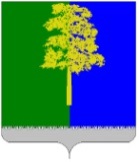 Муниципальное образование Кондинский районХанты-Мансийского автономного округа – ЮгрыАДМИНИСТРАЦИЯ КОНДИНСКОГО РАЙОНАПОСТАНОВЛЕНИЕВ соответствии со статьей 45 Градостроительного кодекса Российской    Федерации, Федеральным законом от 06 октября 2003 года №131-ФЗ                       «Об общих принципах организации местного самоуправления в Российской Федерации», администрация Кондинского района постановляет:1. Утвердить проект планировки и проект межевания территории для размещения объекта «Куст №1 Среднемулымьинского месторождения. Инженерные коммуникации», расположенного на территории муниципального образования Кондинский район, Ханты-Мансийского автономного                        округа – Югра, Тюменской области (приложение).2. Постановление разместить на официальном сайте органов местного самоуправления Кондинского района. 3. Контроль за выполнением постановления возложить на заместителя главы района А.И. Уланова.ки/Банк документов/Постановления 2024Приложение к постановлению администрации районаот 06.06.2024 № 6011. Проект планировки территориидля размещения объекта, расположенного на территории Кондинского района«Куст №1 Среднемулымьинского месторождения. Инженерные коммуникации»Землепользователь - общество с ограниченной ответственностью                                           «ЛУКОЙЛ-Западная Сибирь» ТПП «Урайнефтегаз»1.1. Основная часть проекта планировки территории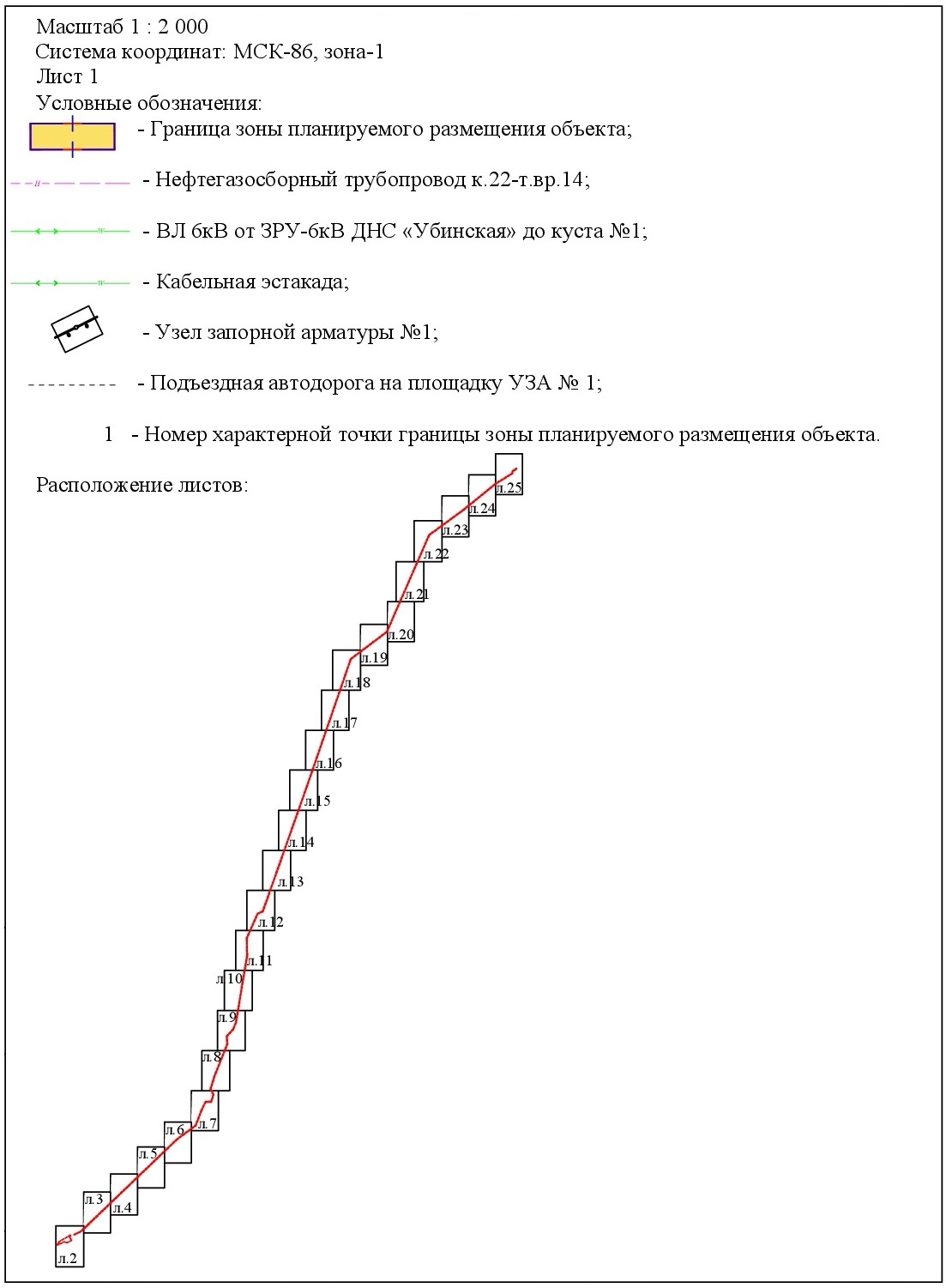 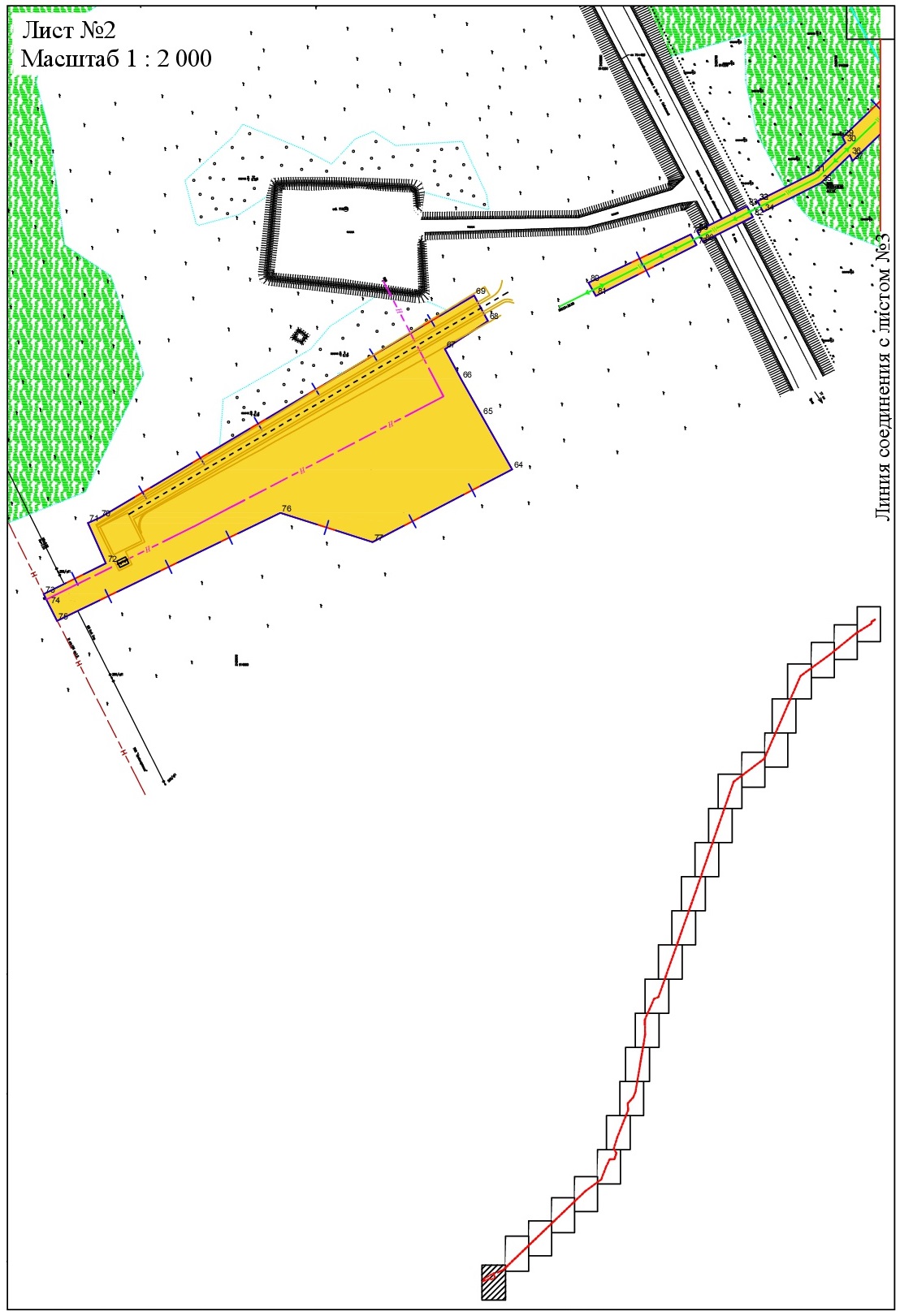 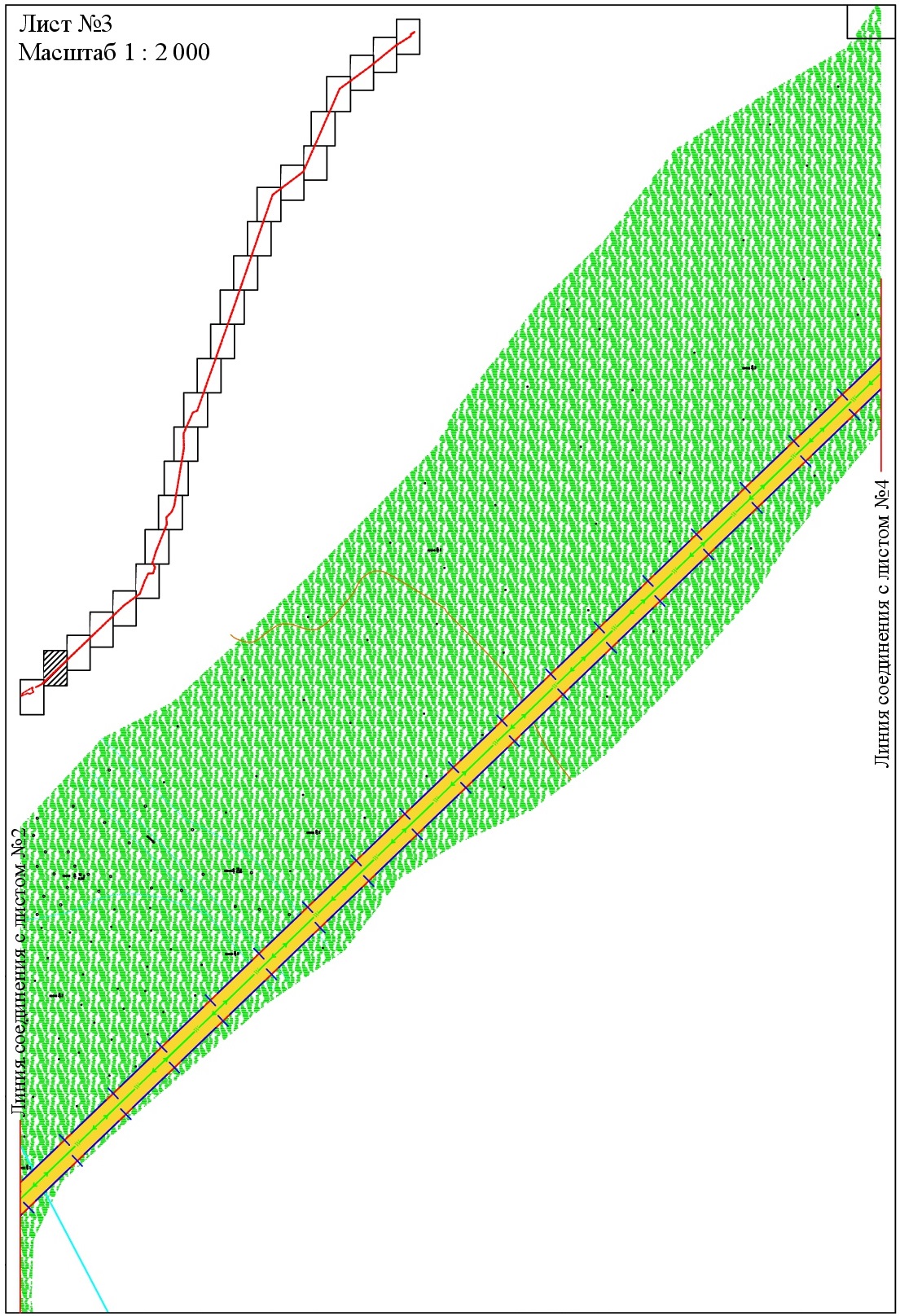 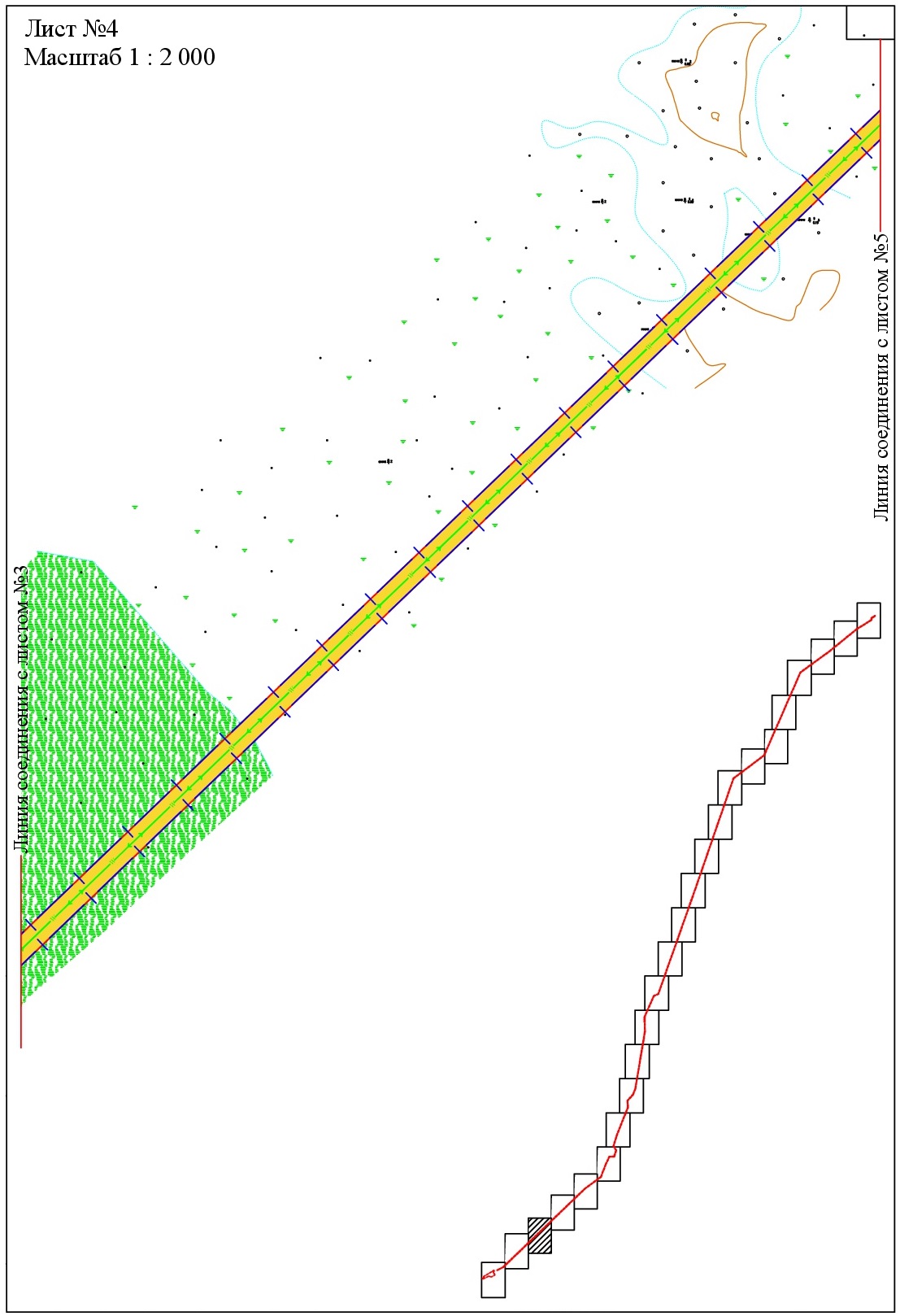 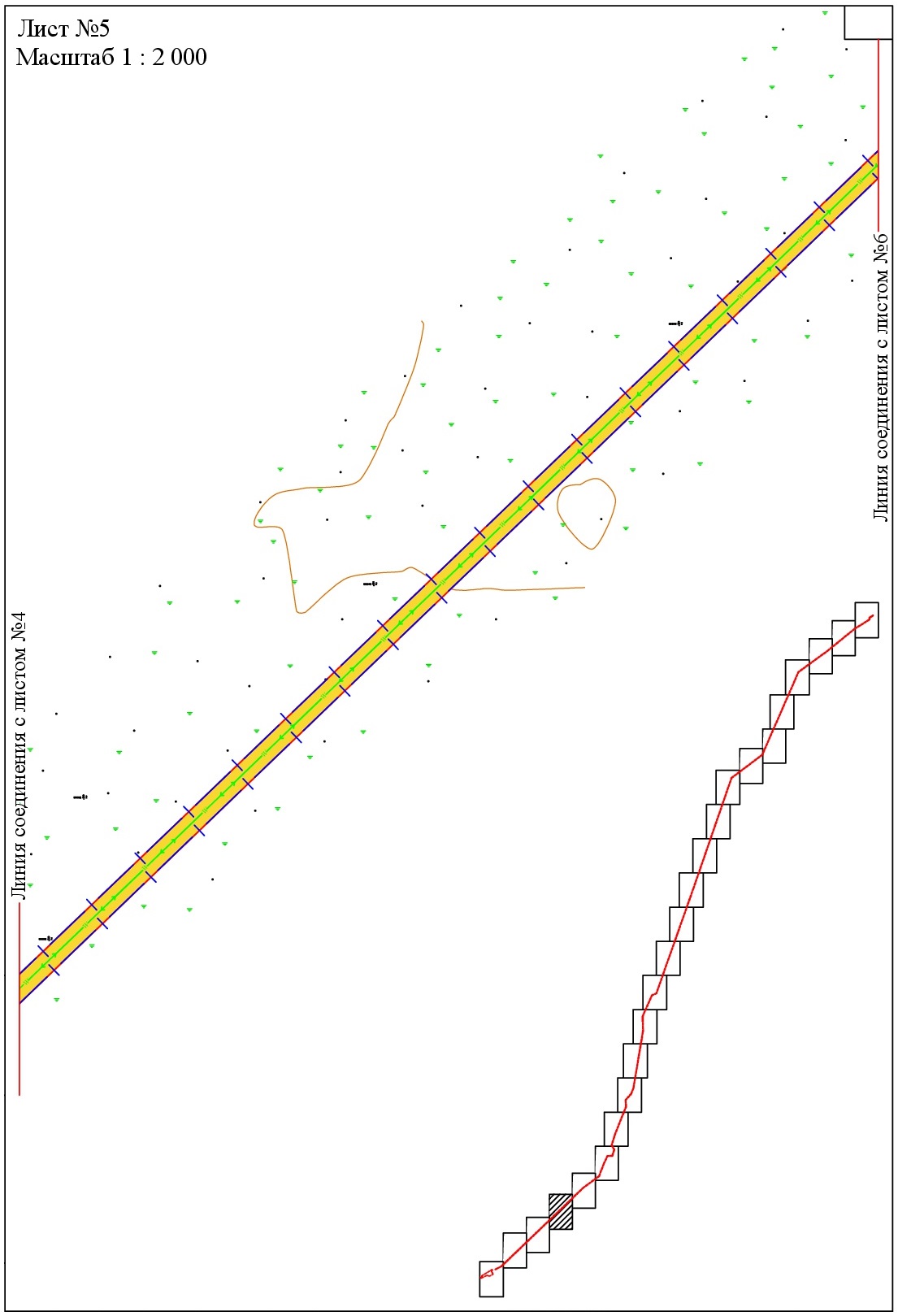 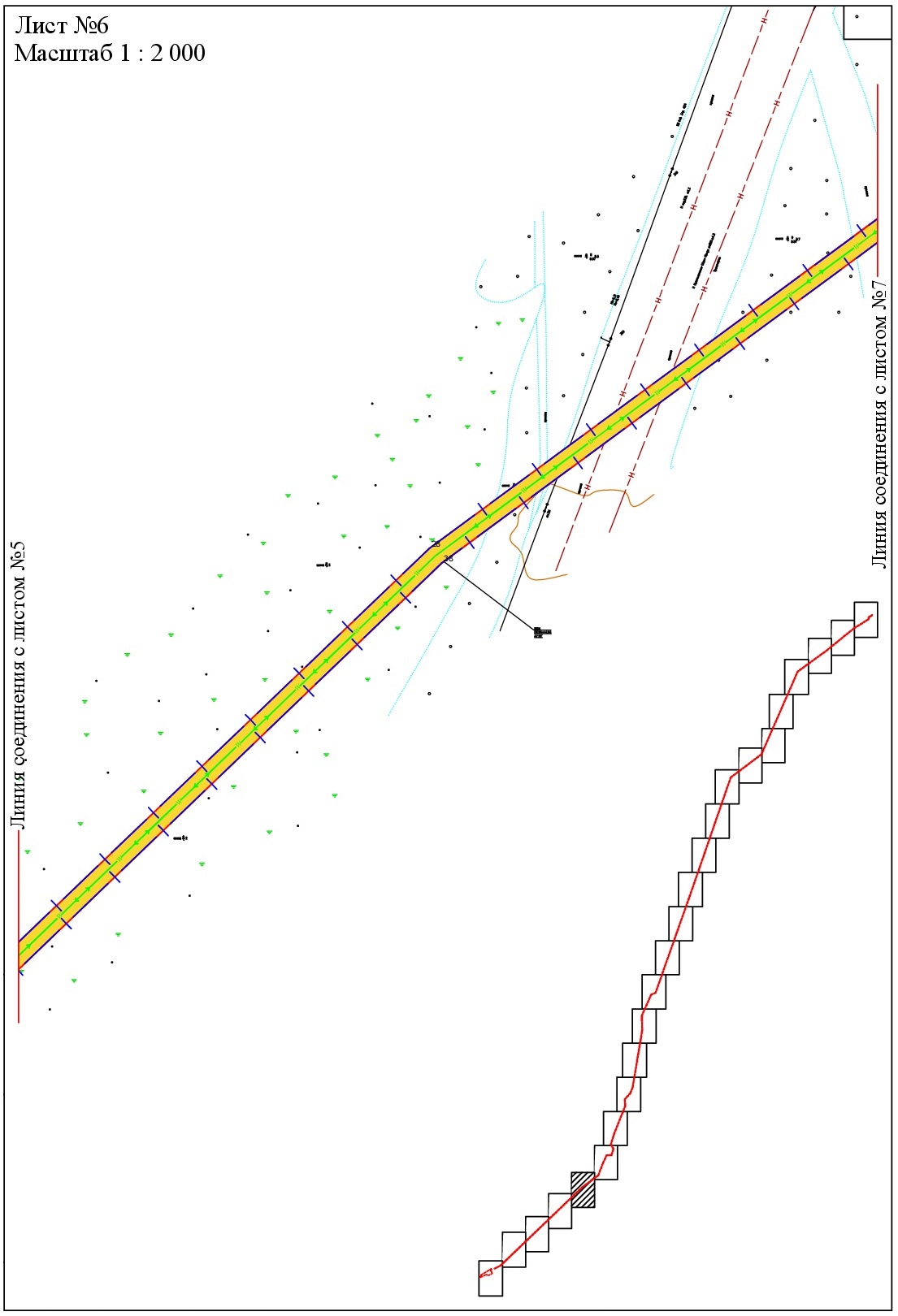 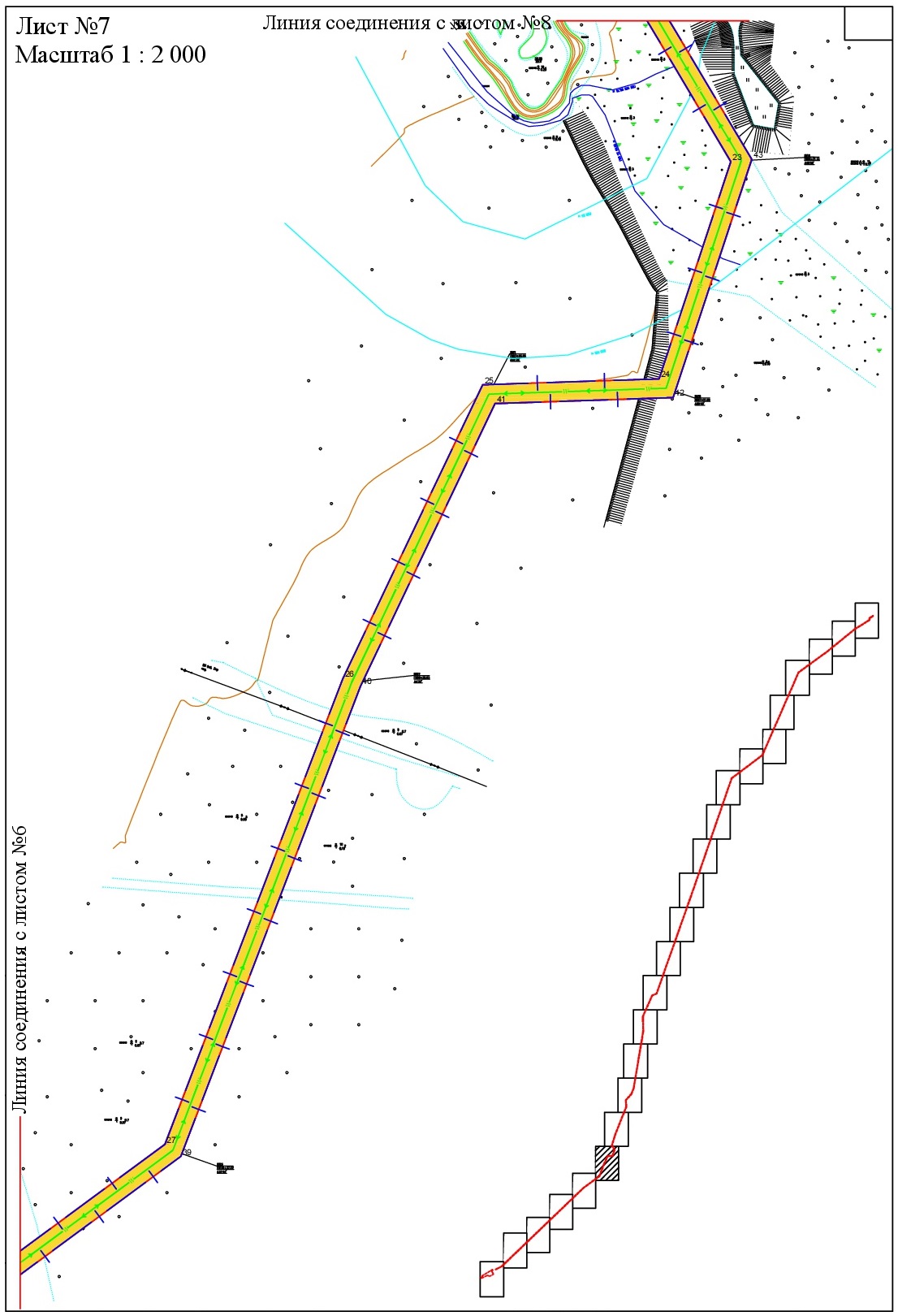 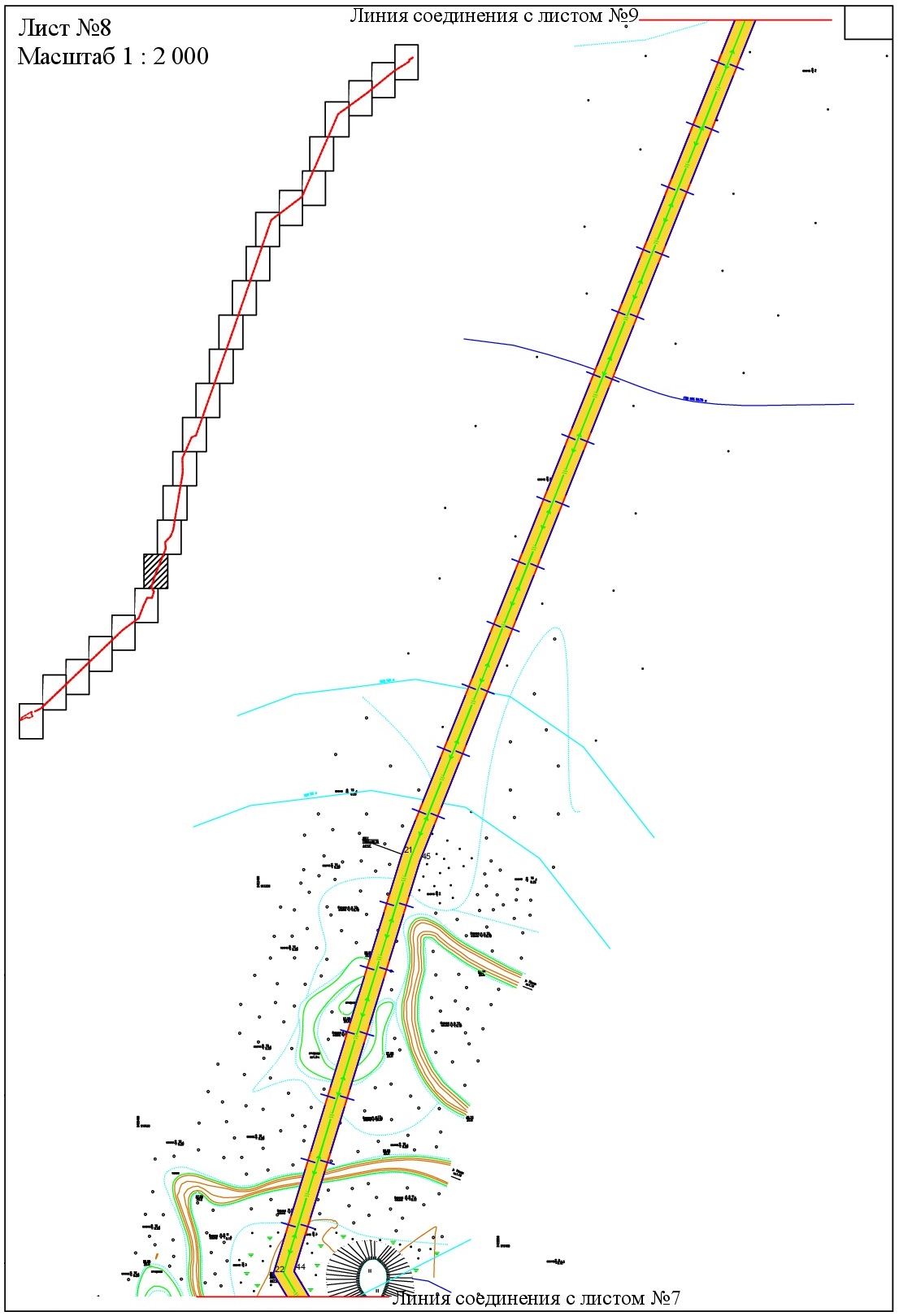 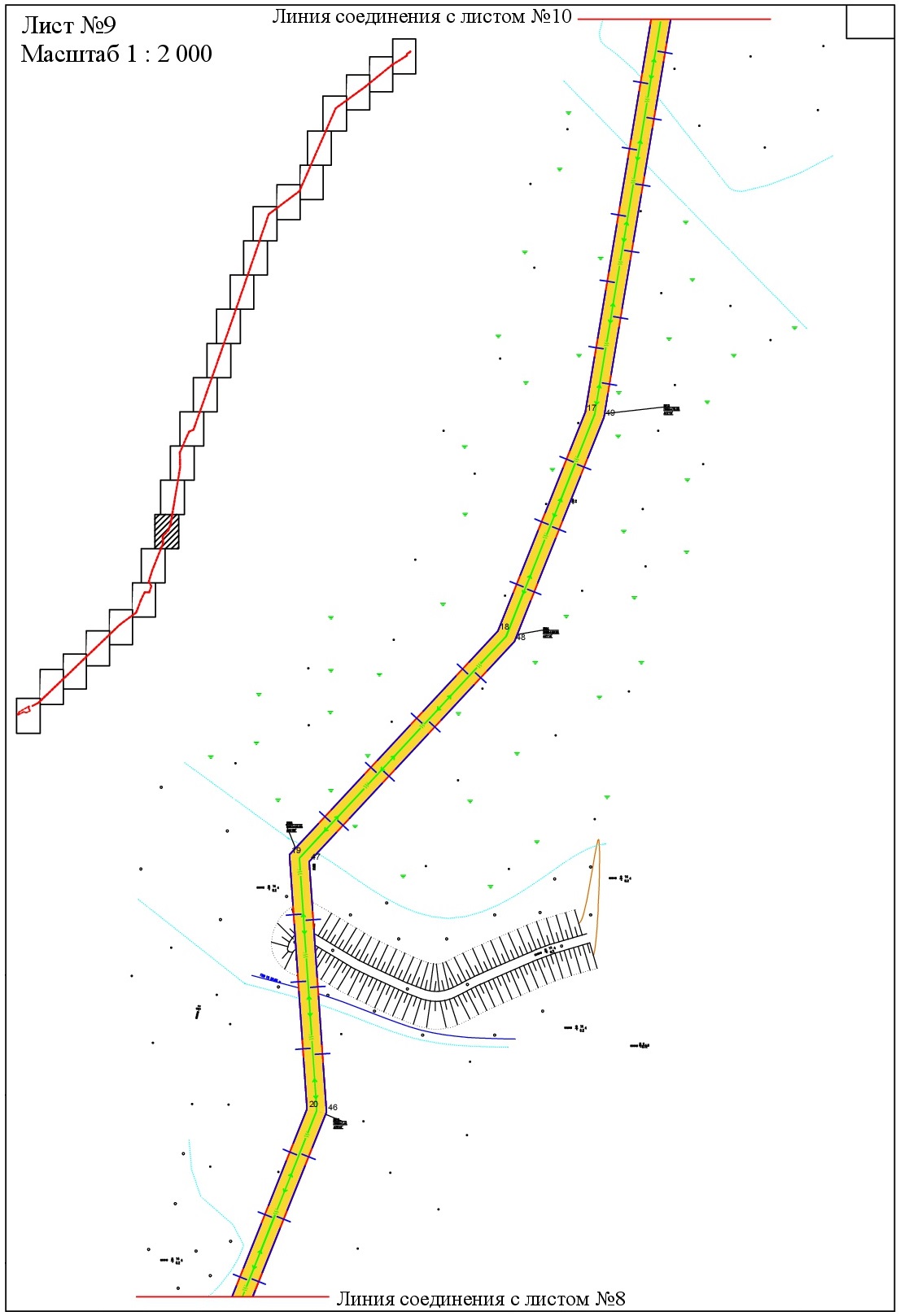 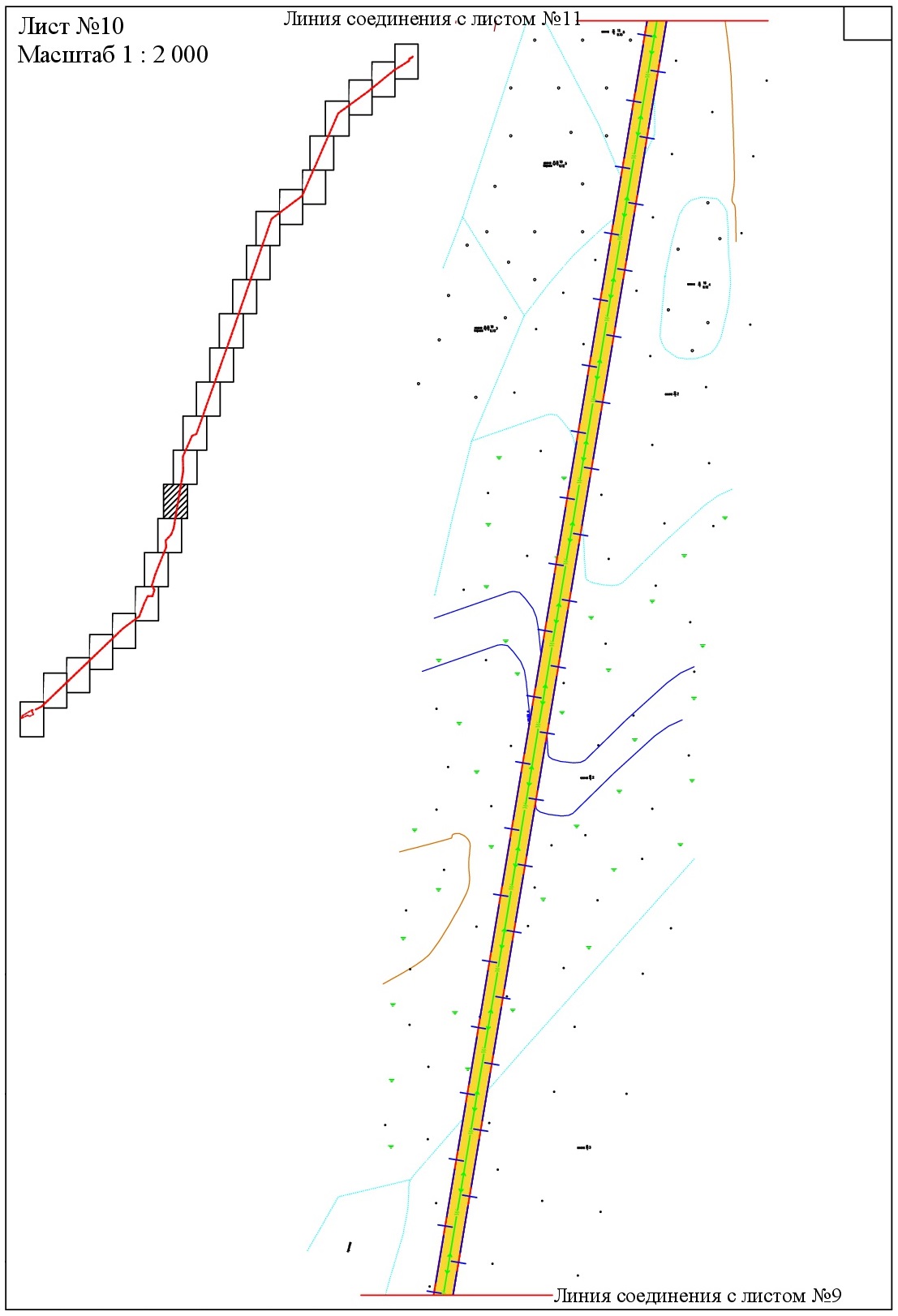 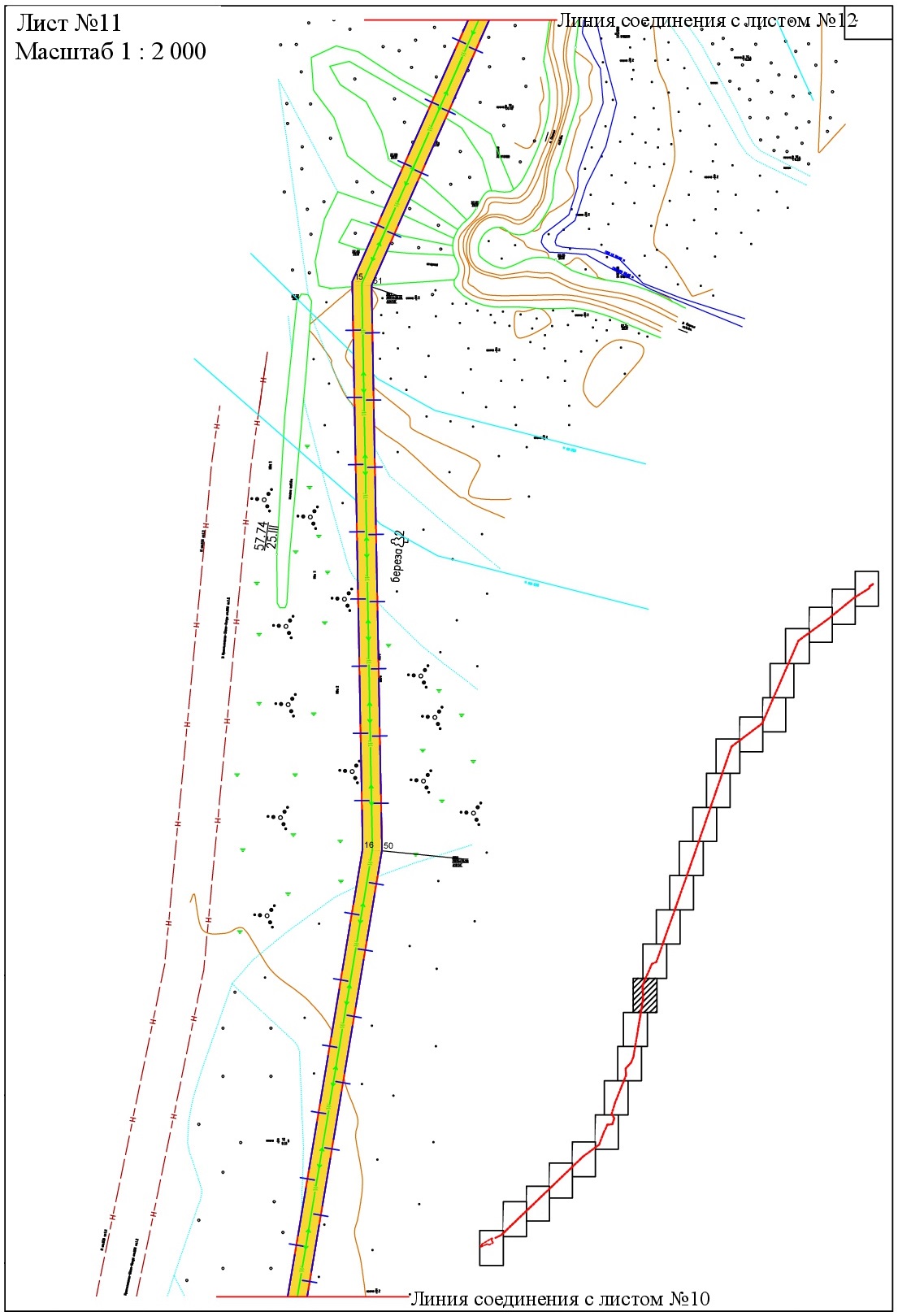 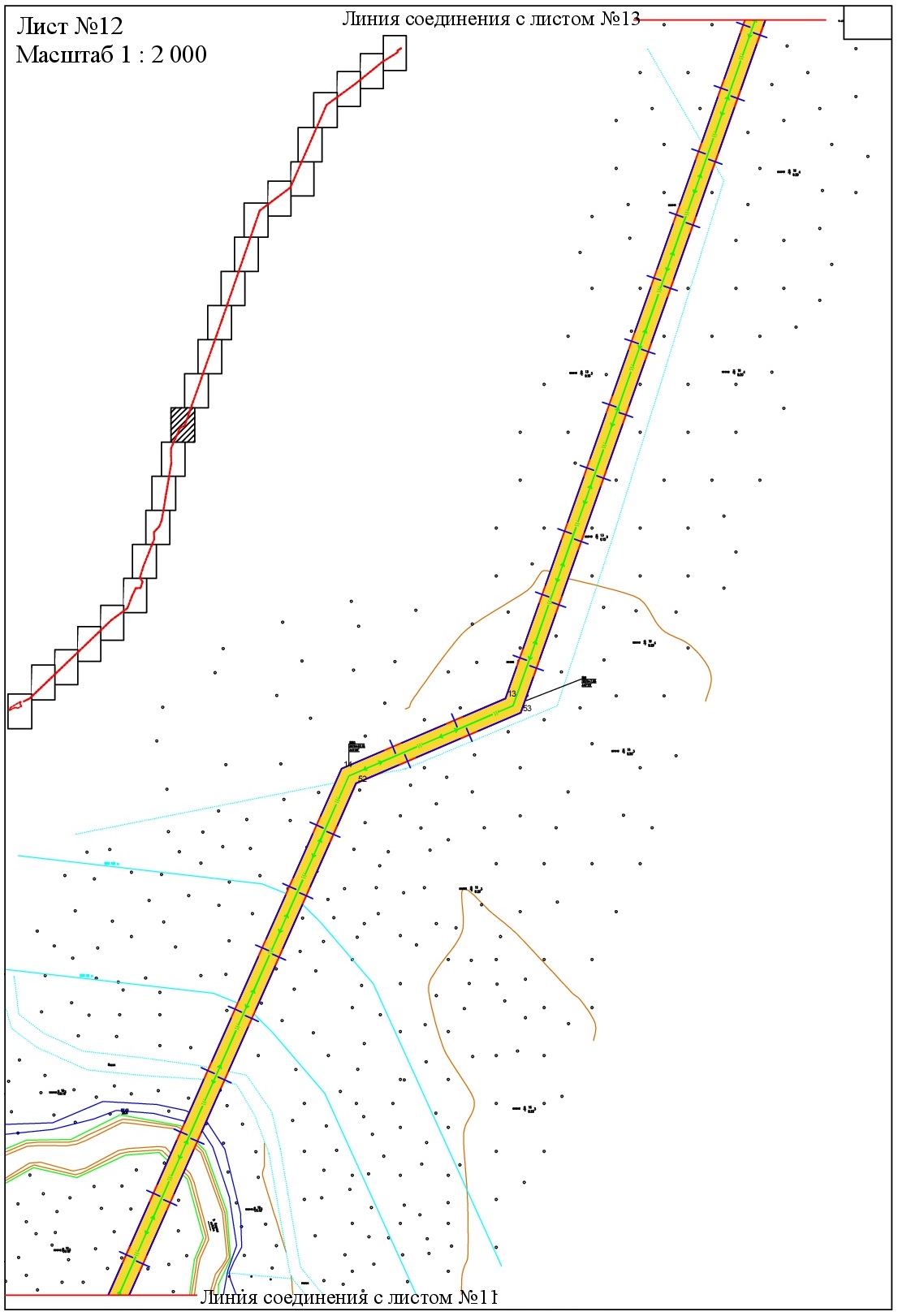 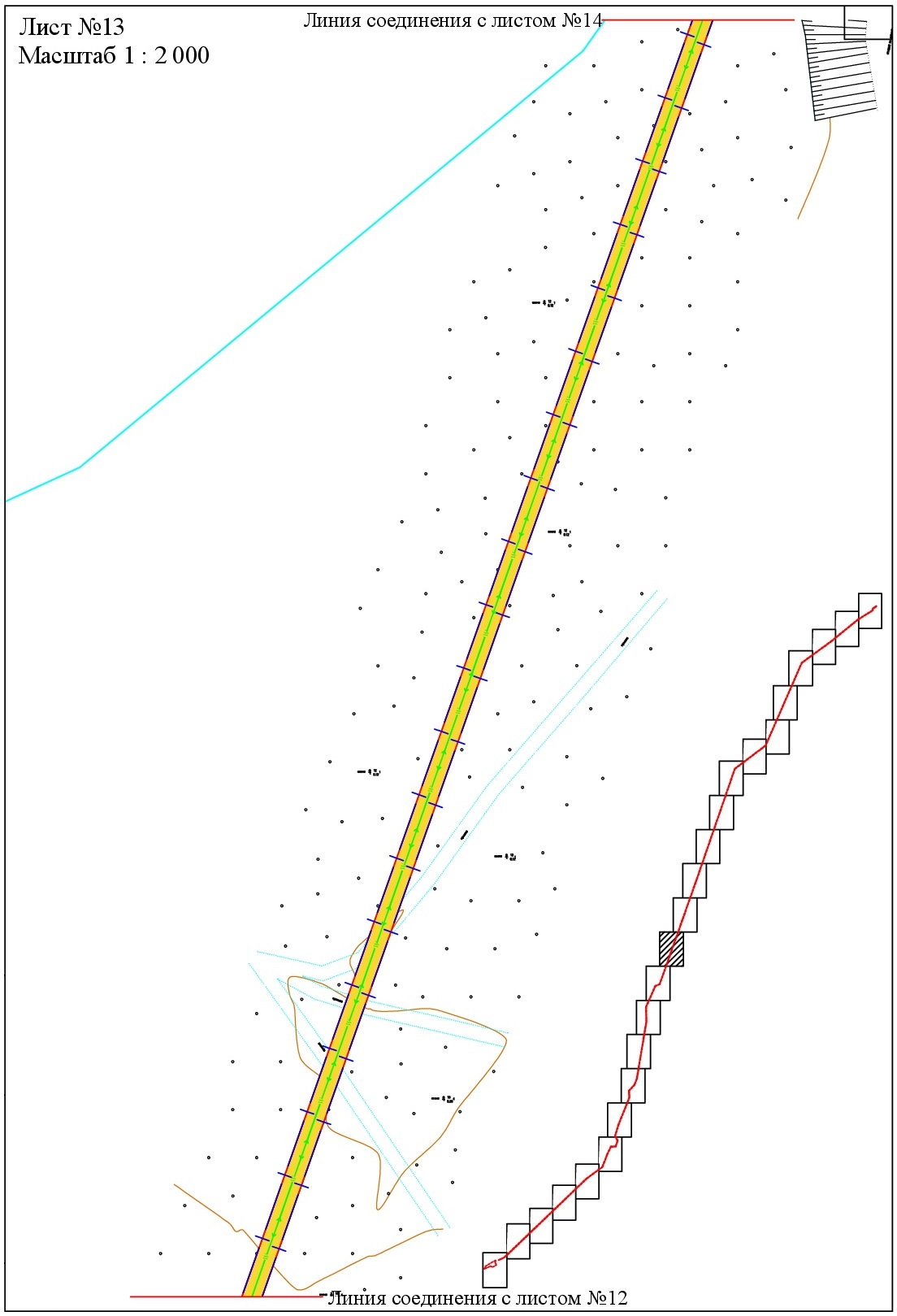 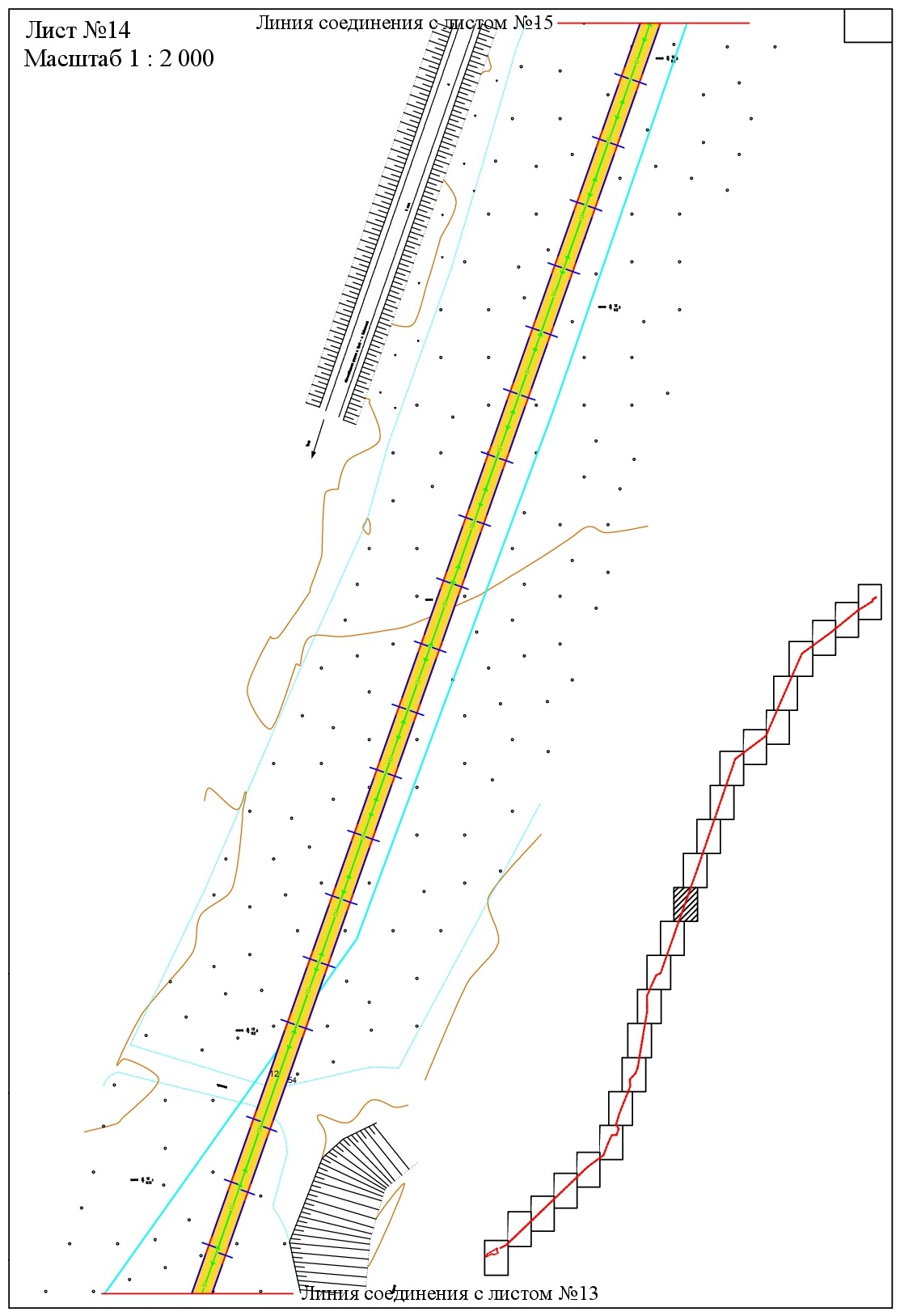 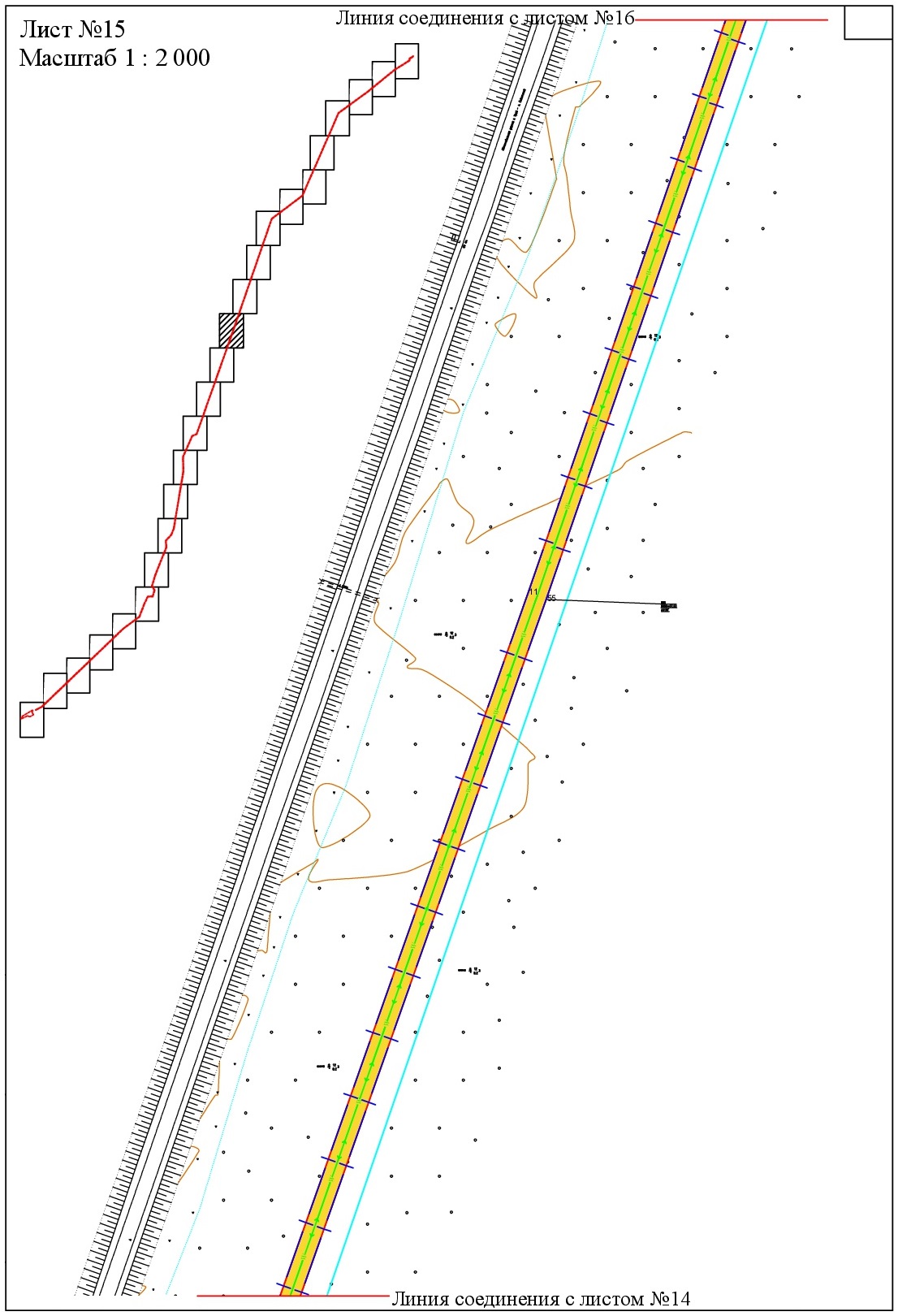 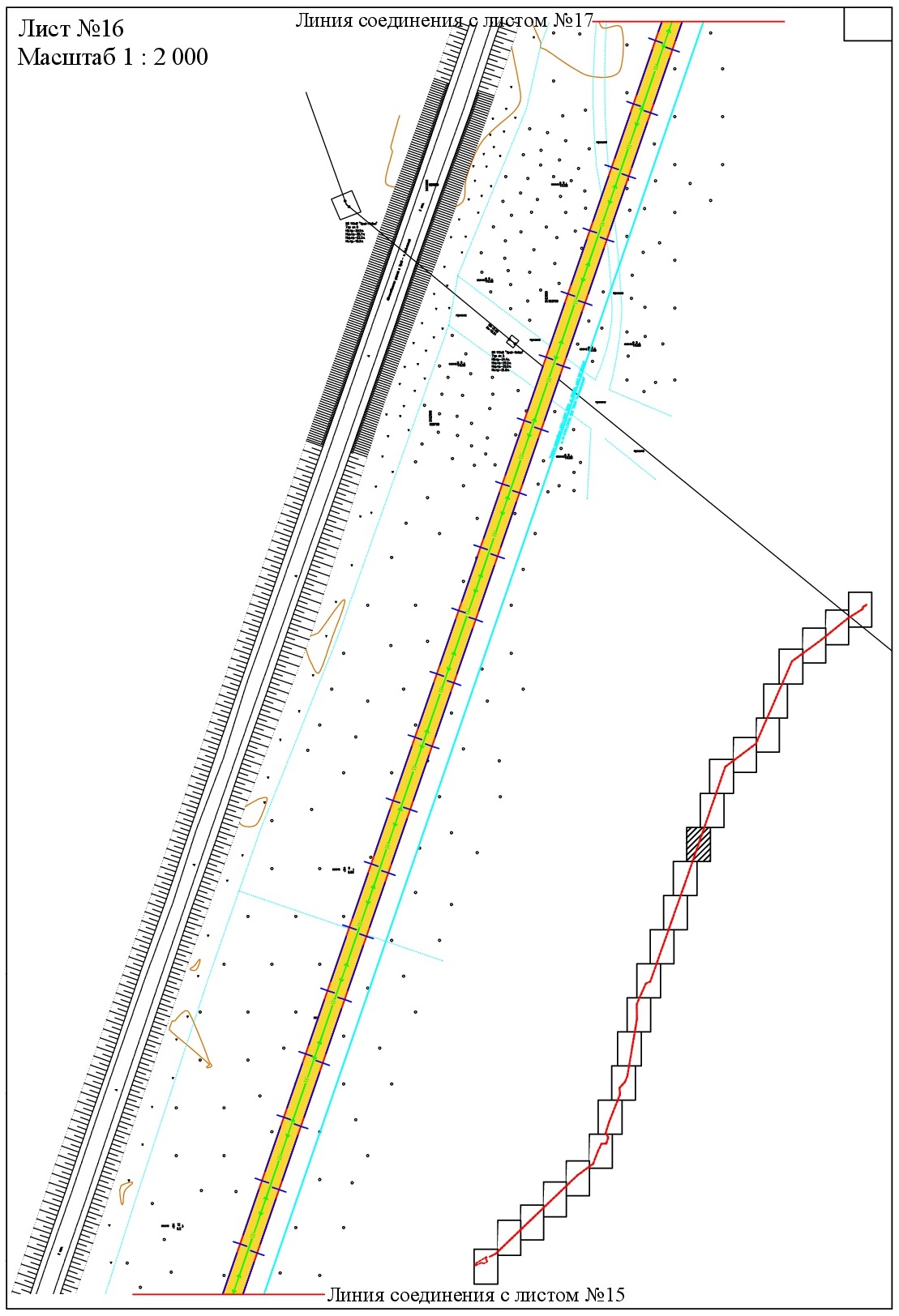 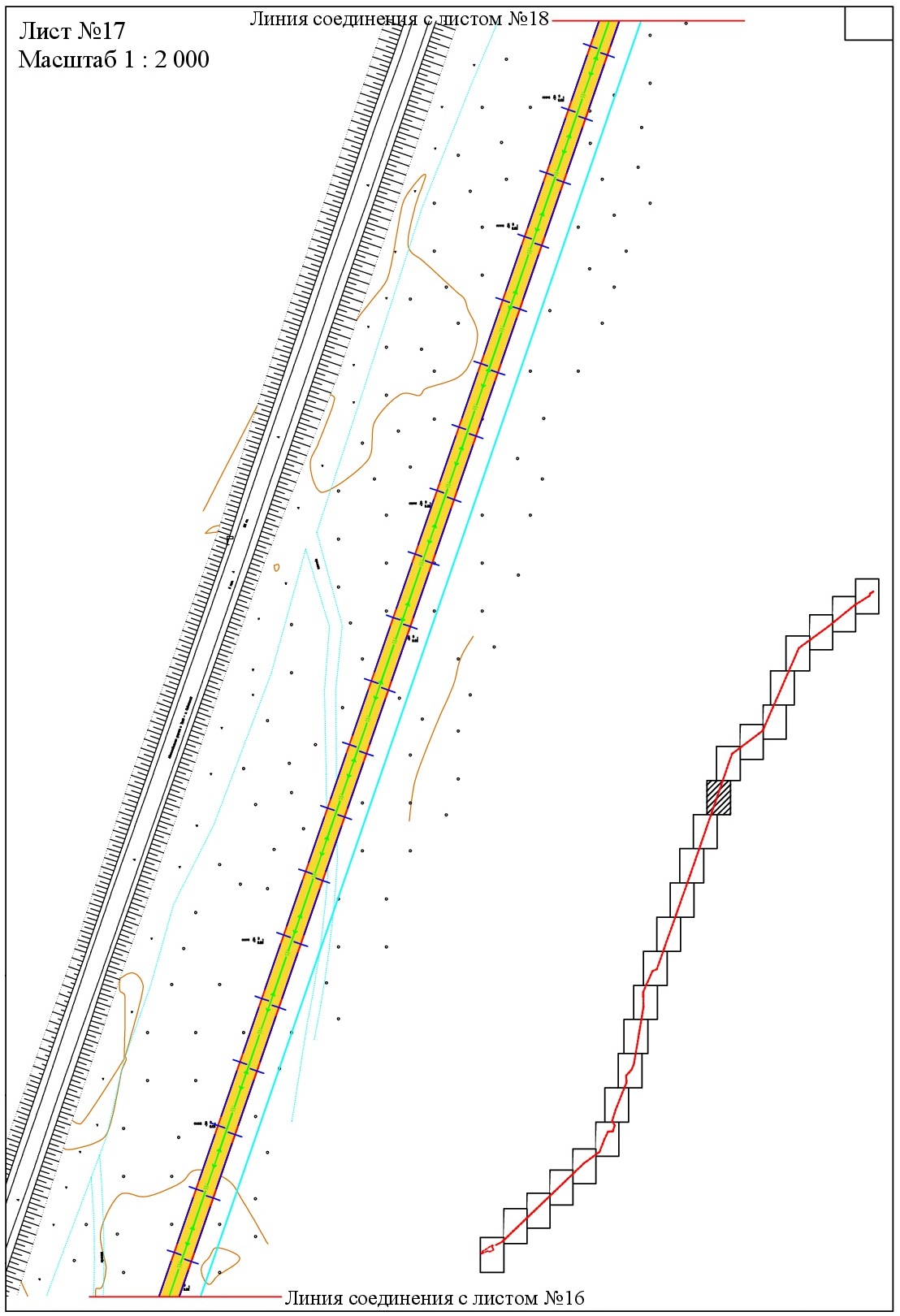 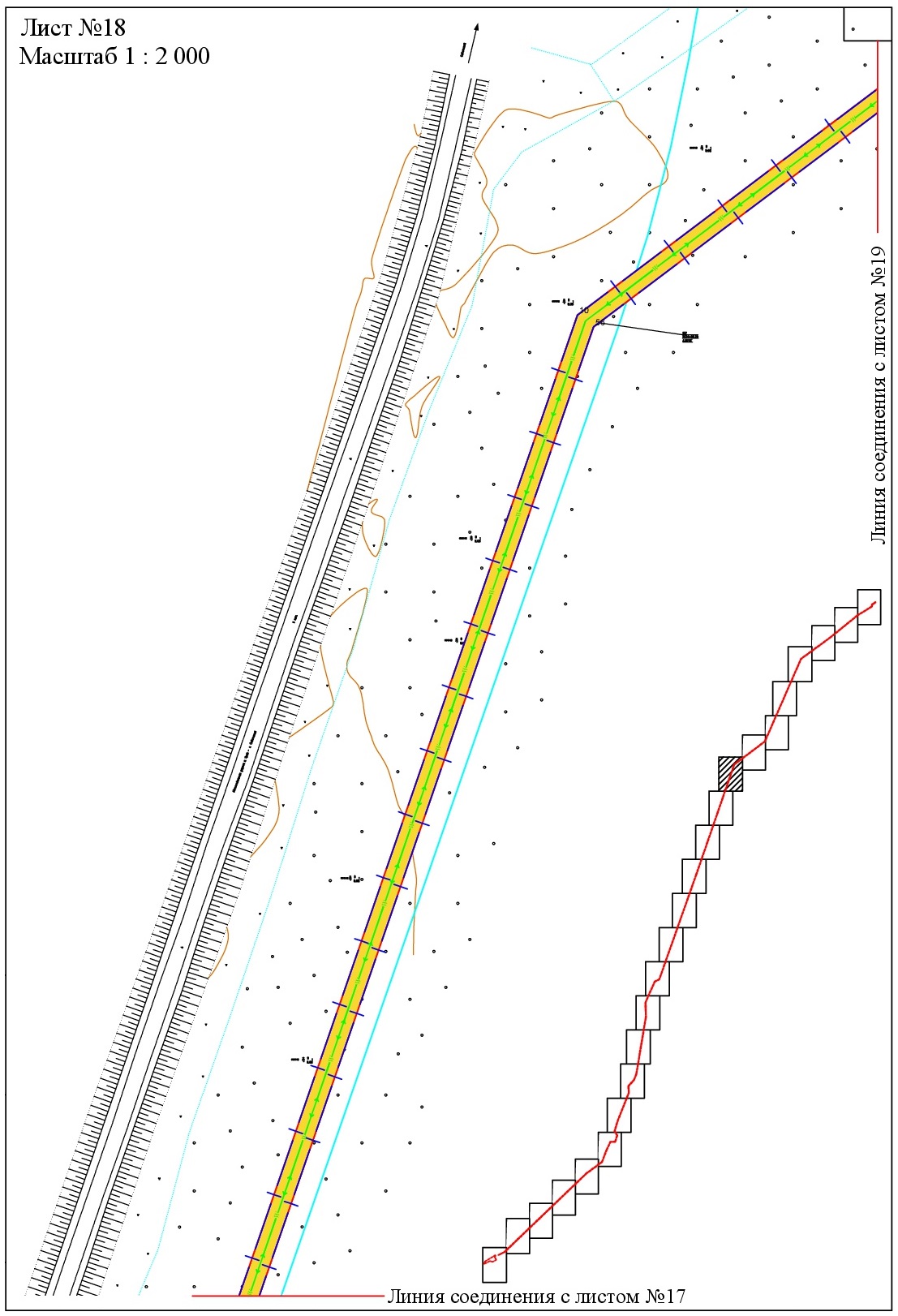 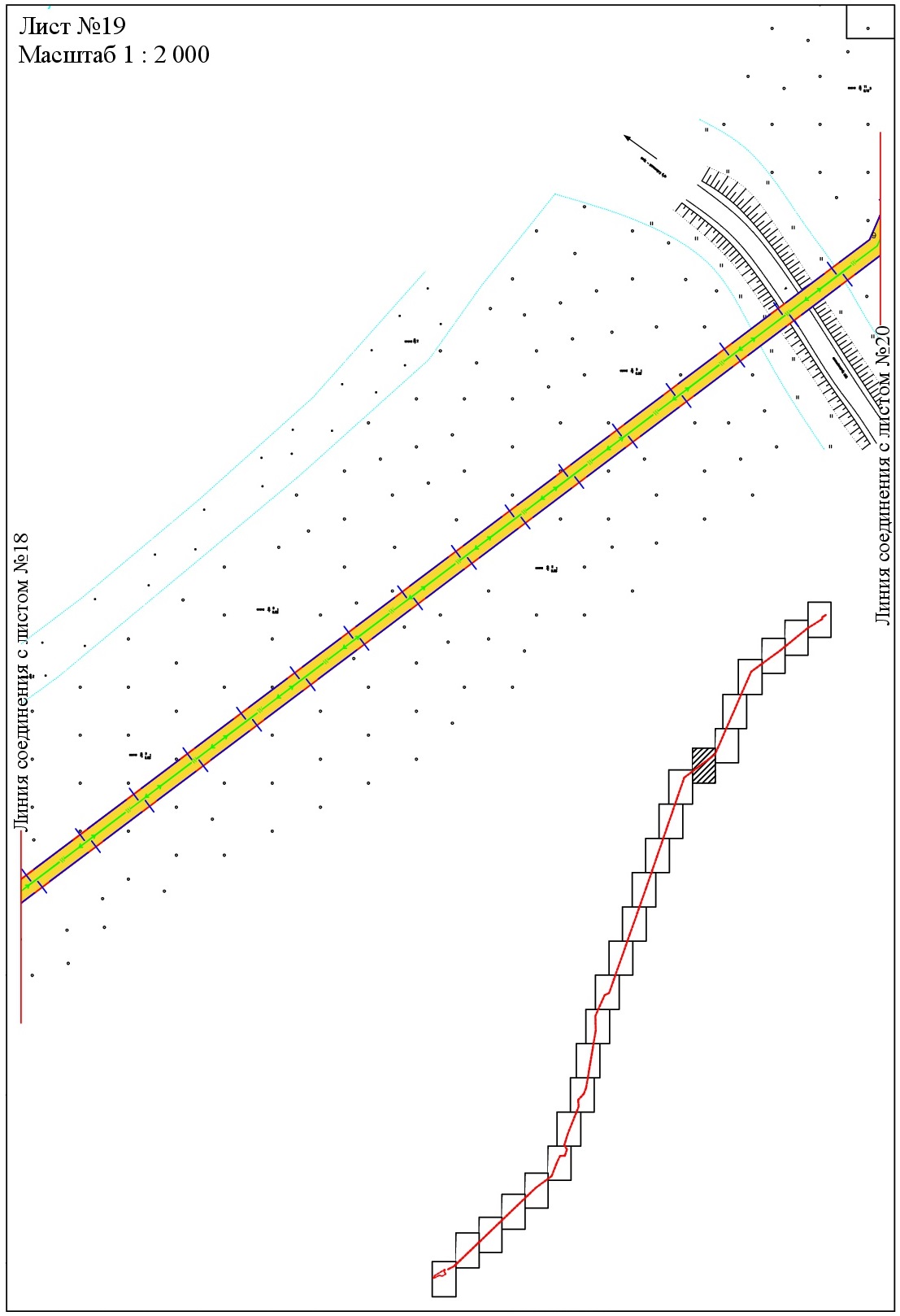 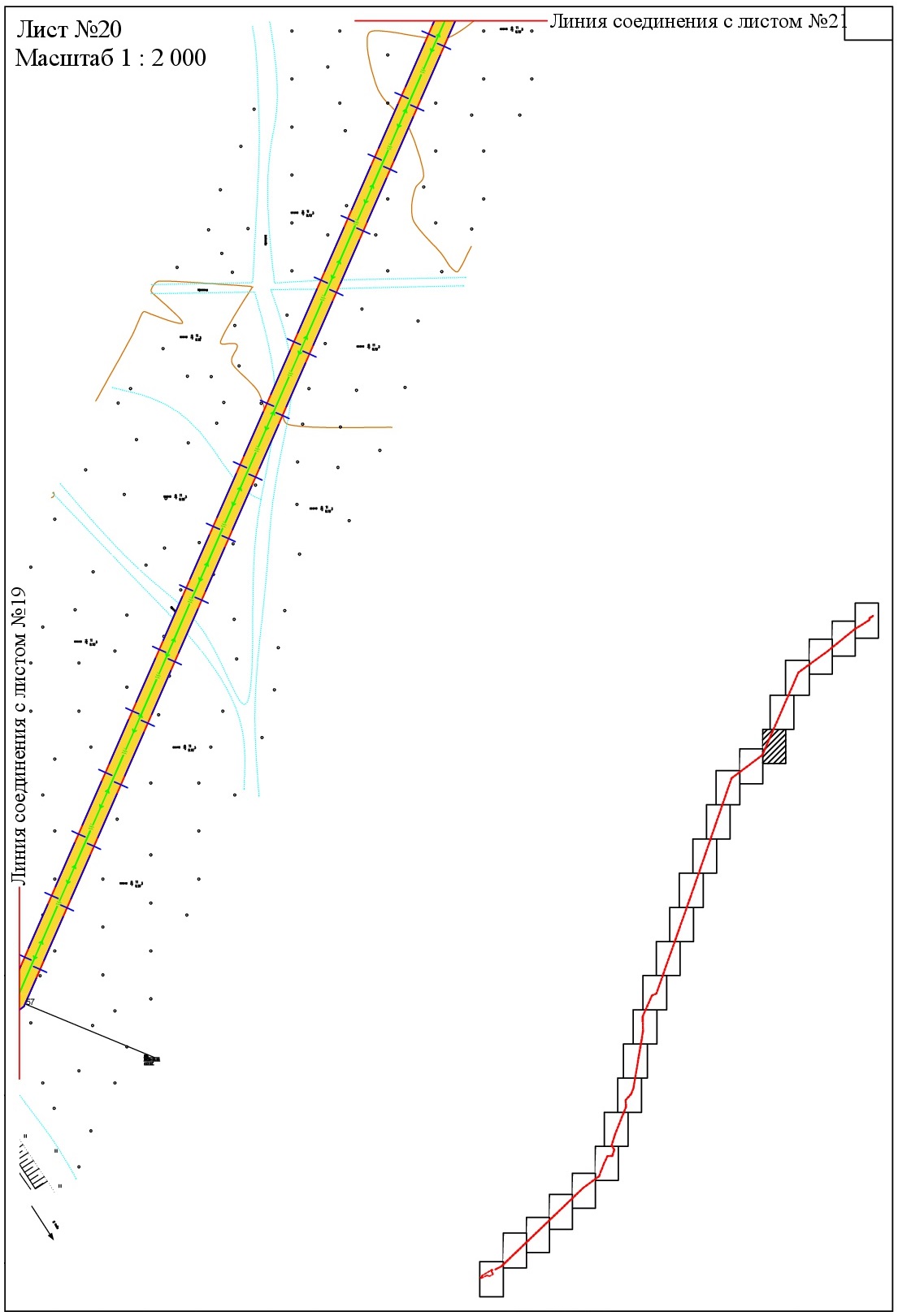 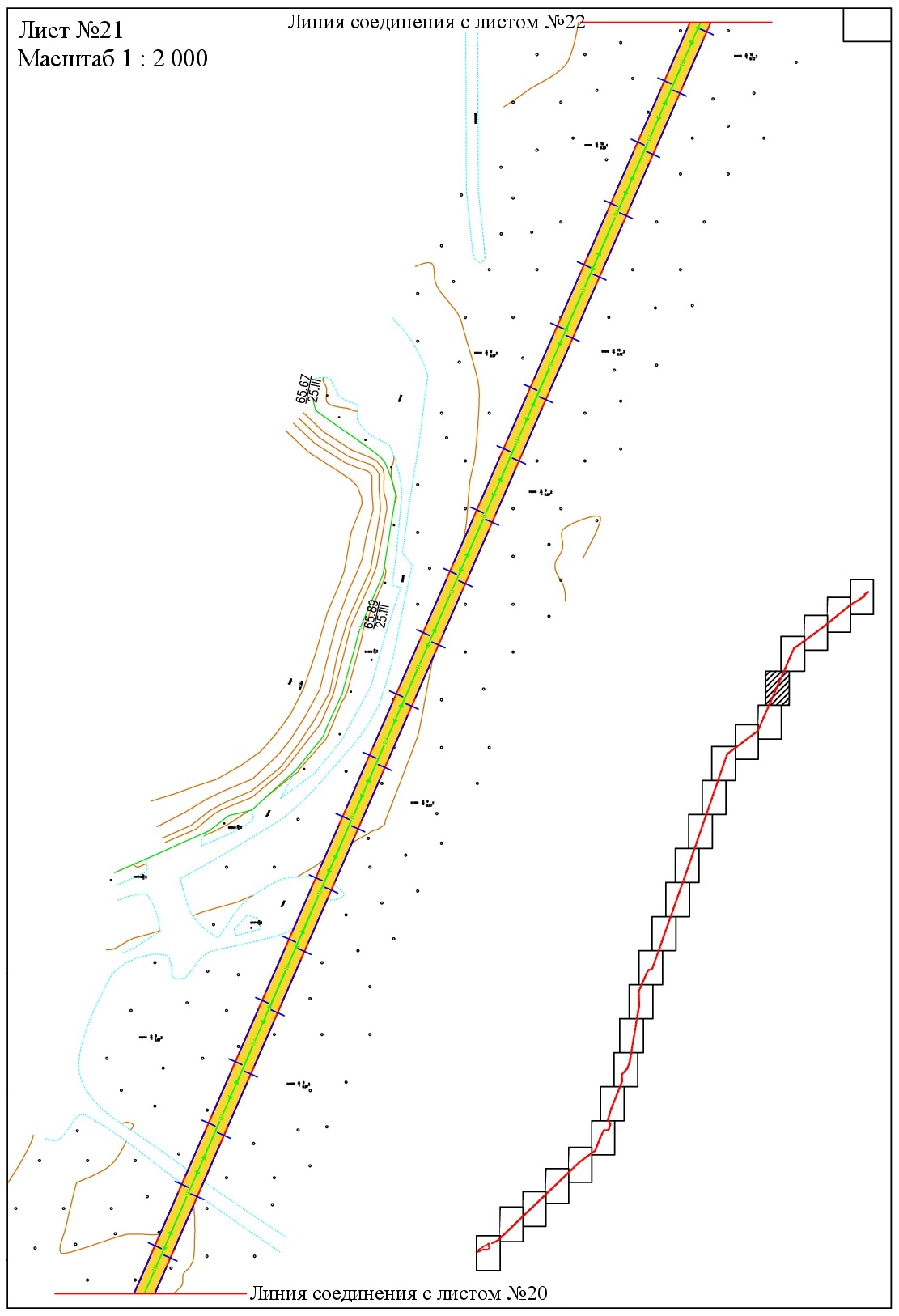 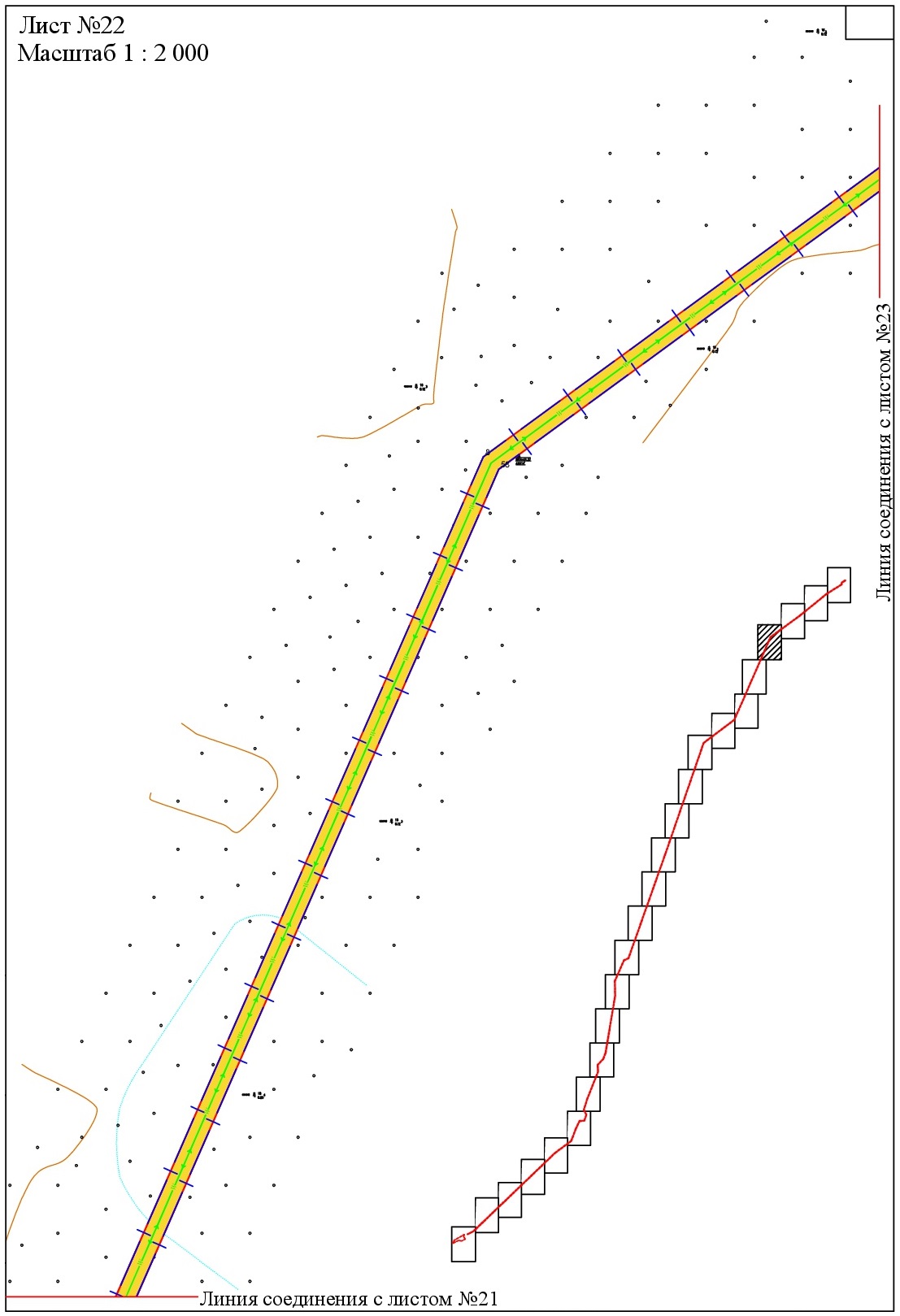 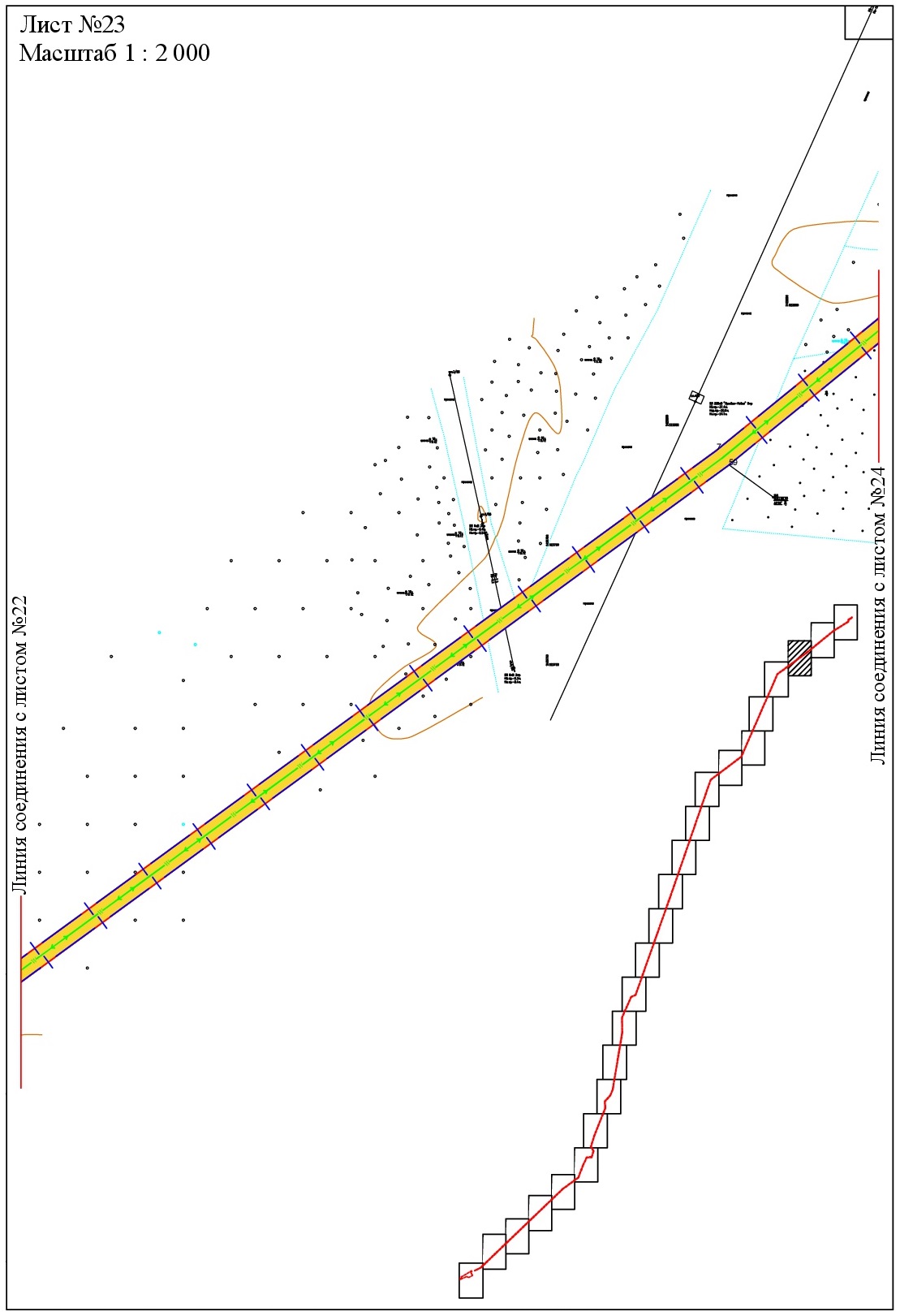 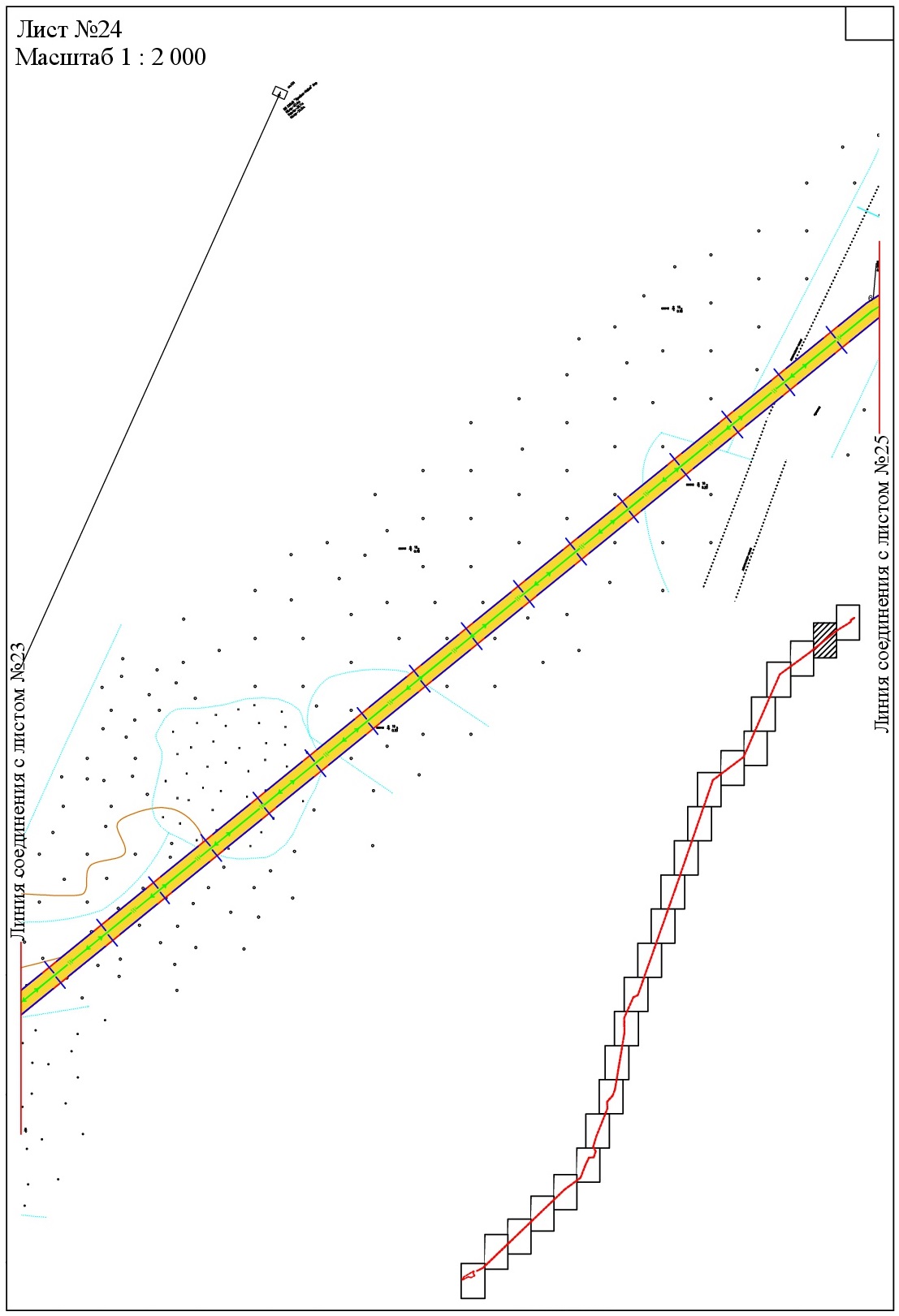 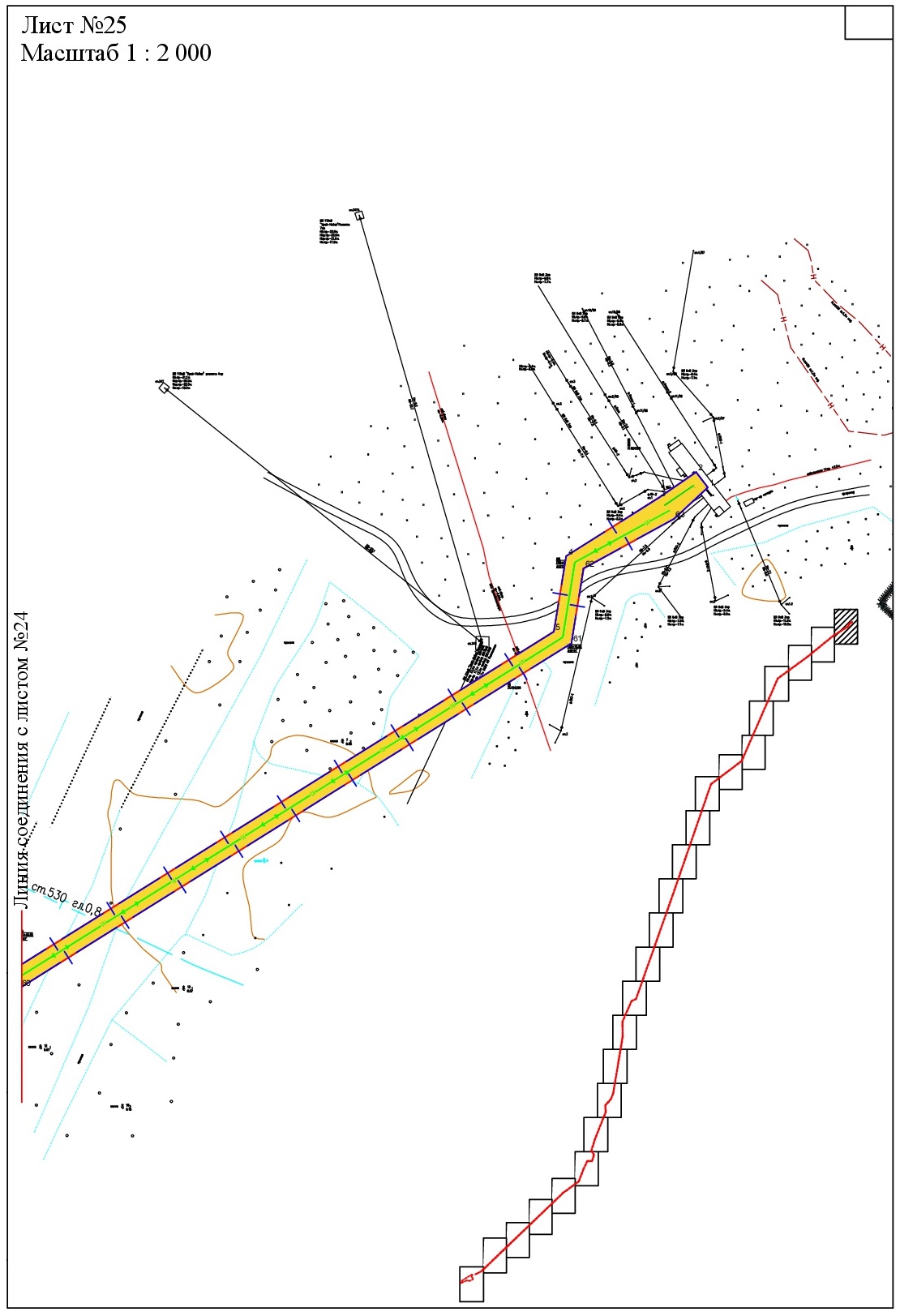 2. Положение о размещении объектадля размещения объекта, расположенного на территории Кондинского района«Куст №1 Среднемулымьинского месторождения. Инженерные коммуникации»2.1. Проект планировки территории2.1.1. Наименование, основные характеристики (категория, протяженность, проектная мощность, пропускная способность, грузонапряженность, интенсивность движения)                    и назначение планируемых для размещения линейных объектовПроектная документация «Куст №1 Среднемулымьинского месторождения. Инженерные коммуникации» предусматривает строительство следующих объектов:Нефтегазосборный трубопровод от К-1 до т.вр.; ВЛ 6кВ ЗРУ 6кВ ДНС «Убинская» - площадка скважины №1; Узел запорной арматуры № 1 (УЗА № 1);Подъездная автодорога на площадку УЗА № 1.Планируемое расположение и точки подключения объектов предусмотреть с учетом требований к коридорной прокладке коммуникаций.Основные технико-экономические показатели проектируемых объектов приведены в таблице 1.Таблица 1Технико-экономические показатели 2.1.2. Перечень субъектов Российской Федерации, перечень муниципальных районов, городских округов в составе субъектов Российской Федерации, перечень поселений, населенных пунктов, внутригородских территорий городов федерального значения,             на территориях которых устанавливаются зоны планируемого размещения линейных объектовПроектируемый объект «Куст №1 Среднемулымьинского месторождения. Инженерные коммуникации» расположен в Ханты-Мансийском автономном округе – Югра, Советский район.2.1.3. Перечень координат характерных точек границ зон планируемого размещения линейных объектовТаблица 2Каталог координат поворотных точек зоны планируемого размещения объекта (МСК-86, зона – 2):2.1.4. Перечень координат характерных точек границ зон планируемого размещения линейных объектов, подлежащих переносу (переустройству) из зон планируемого размещения линейных объектовОбъекты, подлежащие переносу или переустройству, из зон планируемого размещения линейного объекта отсутствуют.2.1.5. Предельные параметры разрешенного строительства, реконструкции объектов капитального строительства, входящих в состав линейных объектов в границах зон их планируемого размещенияПредельные (минимальные и (или) максимальные) размеры земельных участков и предельные параметры разрешенного строительства объектов капитального строительства включают в себя:1) предельные (минимальные и (или) максимальные) размеры земельных участков,             в том числе их площадь; 2) минимальные отступы от границ земельных участков в целях определения мест допустимого размещения зданий, строений, сооружений, за пределами которых запрещено строительство зданий, строений, сооружений;3) предельное количество этажей или предельную высоту зданий, строений, сооружений;4) максимальный процент застройки в границах земельного участка, определяемый как отношение суммарной площади земельного участка, которая может быть застроена,                ко всей площади земельного участка.На земельные участки, занятые линейными объектами, или предназначенные для размещения линейных объектов, действие градостроительных регламентов не распространяется.Учитывая основные технические характеристики проектируемого объекта, проектом планировки территории определены границы зоны его планируемого размещения. Граница зоны планируемого размещения объекта установлена в соответствии с требованиями действующих норм отвода земель.Общая площадь зоны планируемого размещения проектируемого объекта 10,9145 га.2.1.6. Информация о необходимости осуществления мероприятий по защите сохраняемых объектов капитального строительства (здание, строение, сооружение, объекты, строительство которых не завершено), существующих и строящихся на момент подготовки проекта планировки территории, а также объектов капитального строительства, планируемых к строительству в соответствии с ранее утвержденной документацией по планировке территории, от возможного негативного воздействия в связи с размещением линейных объектовВ проектной документации предусматриваются мероприятия по защите действующих коммуникаций в местах пересечения от возможного негативного воздействия, в связи с размещением проектируемого линейного объекта.Безопасность в районах прохождения проектируемых объектов обеспечивается расположением их на соответствующих расстояниях от существующих объектов инфраструктуры, что обеспечивает их сохранность при строительстве новых, безопасность при проведении работ и надежность в процессе эксплуатации.Вариантность выбора места размещения линейных объектов не рассматривалась,               так как объекты технологически привязаны к объектам сложившейся инфраструктуры и проходят вдоль существующих коридоров коммуникаций и на свободной от застройки территории.2.1.7. Информация о необходимости осуществления мероприятий по сохранению объектов культурного наследия от возможного негативного воздействия в связи с размещением линейных объектовНа территории размещения проектируемого объекта, объекты культурного наследия, включенные в Единый государственный реестр объектов культурного наследия Российской Федерации, выявленные объекты культурного наследия и объекты, обладающие признаками объекта культурного наследия, отсутствуют. Осуществление мероприятий по сохранению объектов культурного наследия                       от возможного негативного воздействия в связи с размещением линейных объектов не требуется.Проектируемый объект не попадает в границы территорий традиционного природопользования коренных малочисленных народов Севера федерального, регионального и местного значения.2.1.8. Информация о необходимости осуществления мероприятий по охране окружающей средыПроектируемый объект расположен вне зон особо охраняемых природных территорий федерального, регионального и местного значения.Реализация проекта не приведет к загрязнению территории района расположения объекта. Производство строительно-монтажных работ в границах отвода земель, позволит свести к минимуму воздействие на окружающую среду. По окончании строительства объекта предусматривается благоустройство территории и рекультивация земельных участков.Ущерб окружающей среде может быть нанесен лишь в аварийных случаях, но для их предотвращения предусмотрены все возможные мероприятия в соответствии с требованиями законодательства Российской Федерации.2.1.9. Информация о необходимости осуществления мероприятий по защите территории               от чрезвычайных ситуаций природного и техногенного характера, в том числе                                по обеспечению пожарной безопасности и гражданской оборонеВ проектной документации разработаны разделы по мероприятиям: по защите территории от чрезвычайных ситуаций природного и техногенного характера, по пожарной безопасности и гражданской обороне, обеспечивающие решение задач по предупреждению и предотвращению данных ситуаций.3. Проект межевания территориидля размещения объекта, расположенного на территории Кондинского района«Куст №1 Среднемулымьинского месторождения. Инженерные коммуникации».Землепользователь - общество с ограниченной ответственностью«ЛУКОЙЛ-Западная Сибирь» ТПП «Урайнефтегаз» Основная часть проекта межевания территории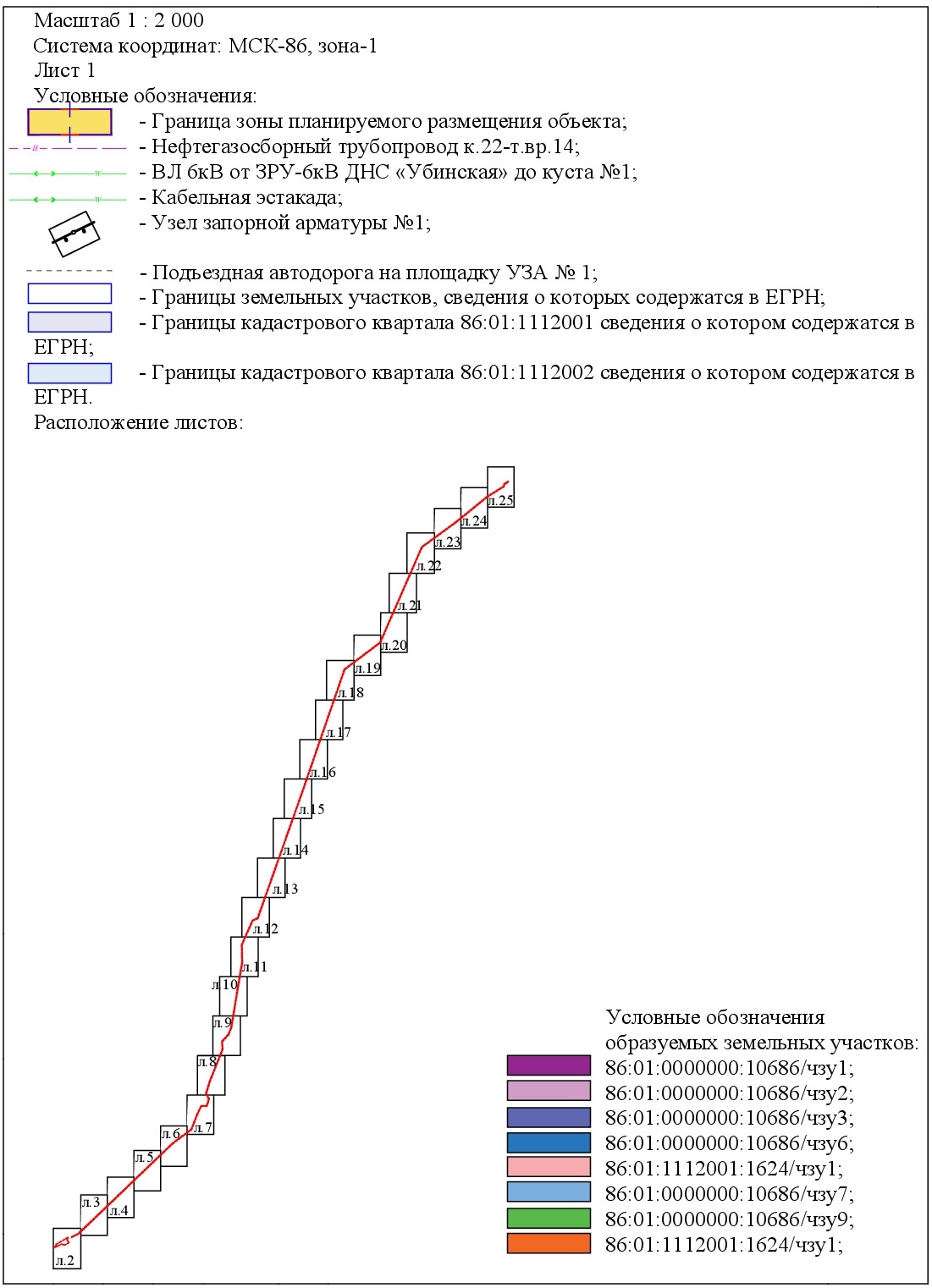 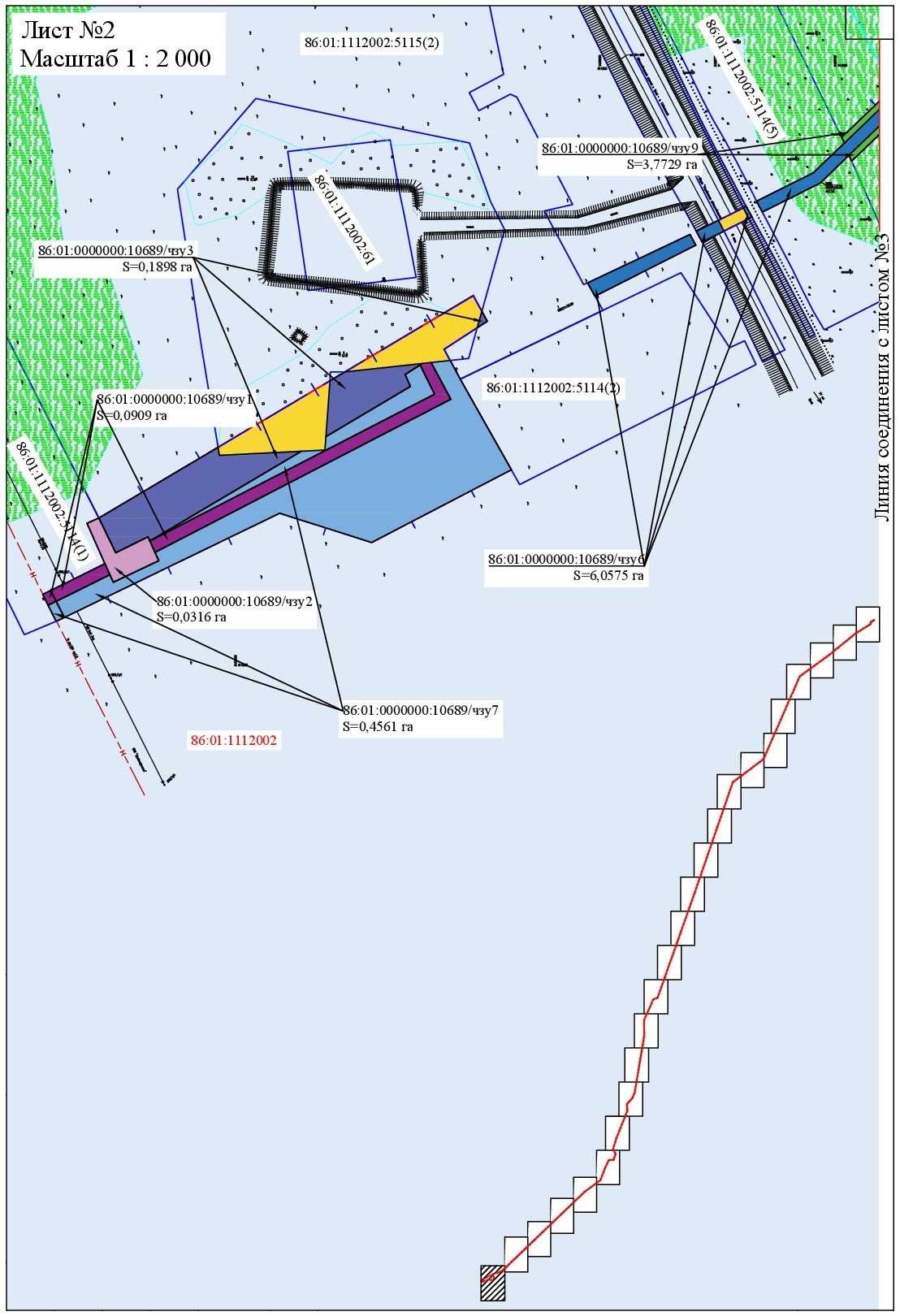 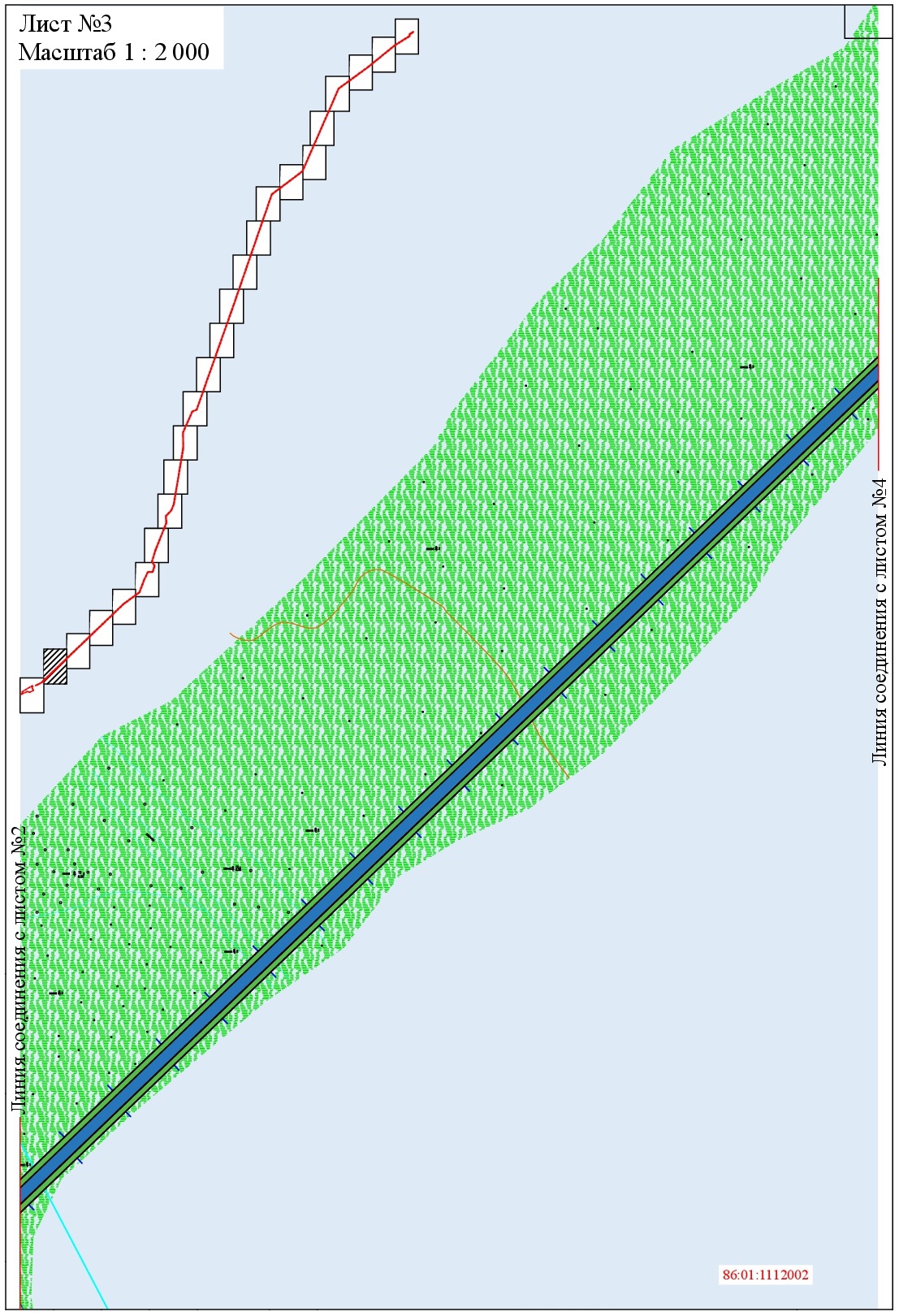 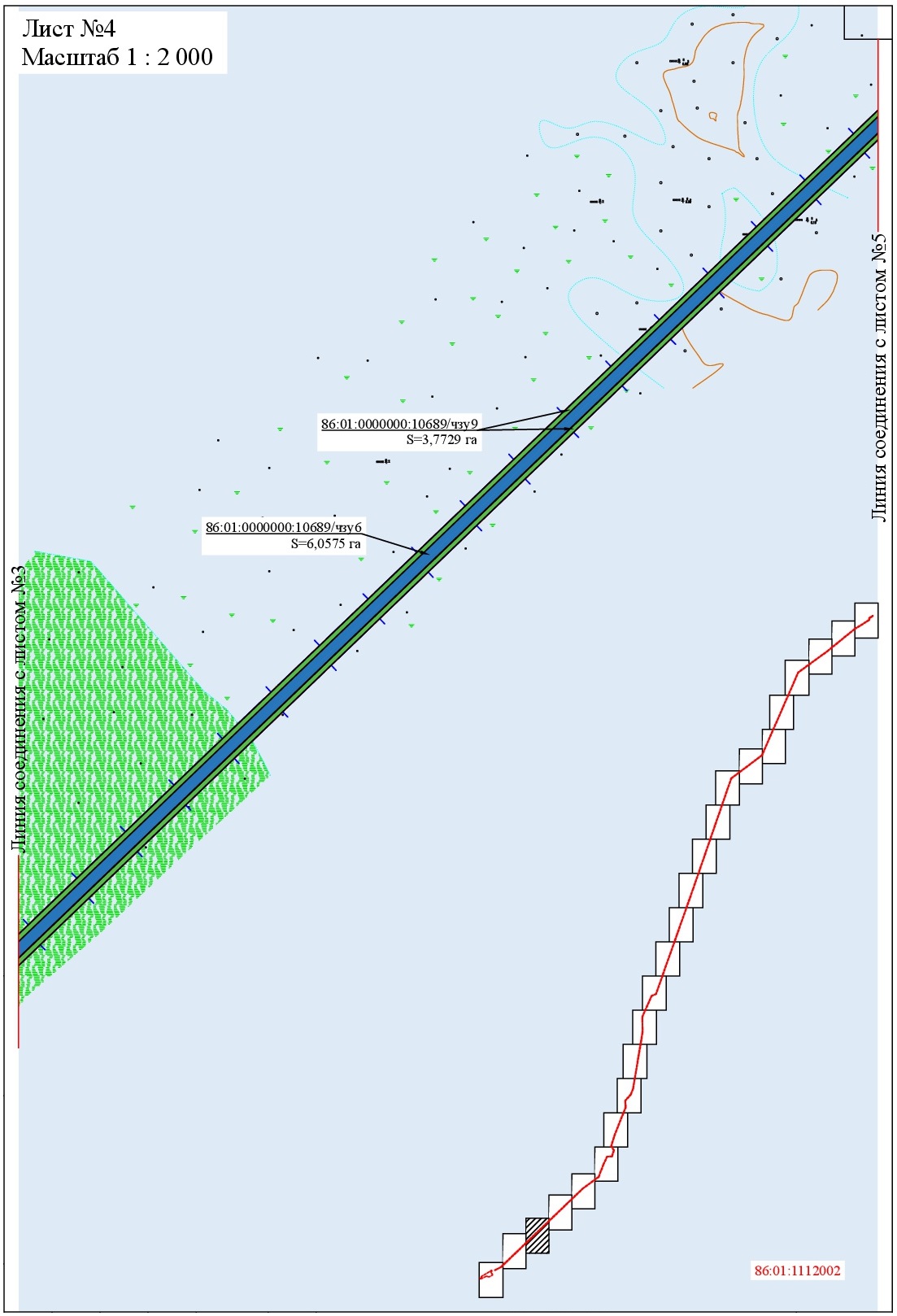 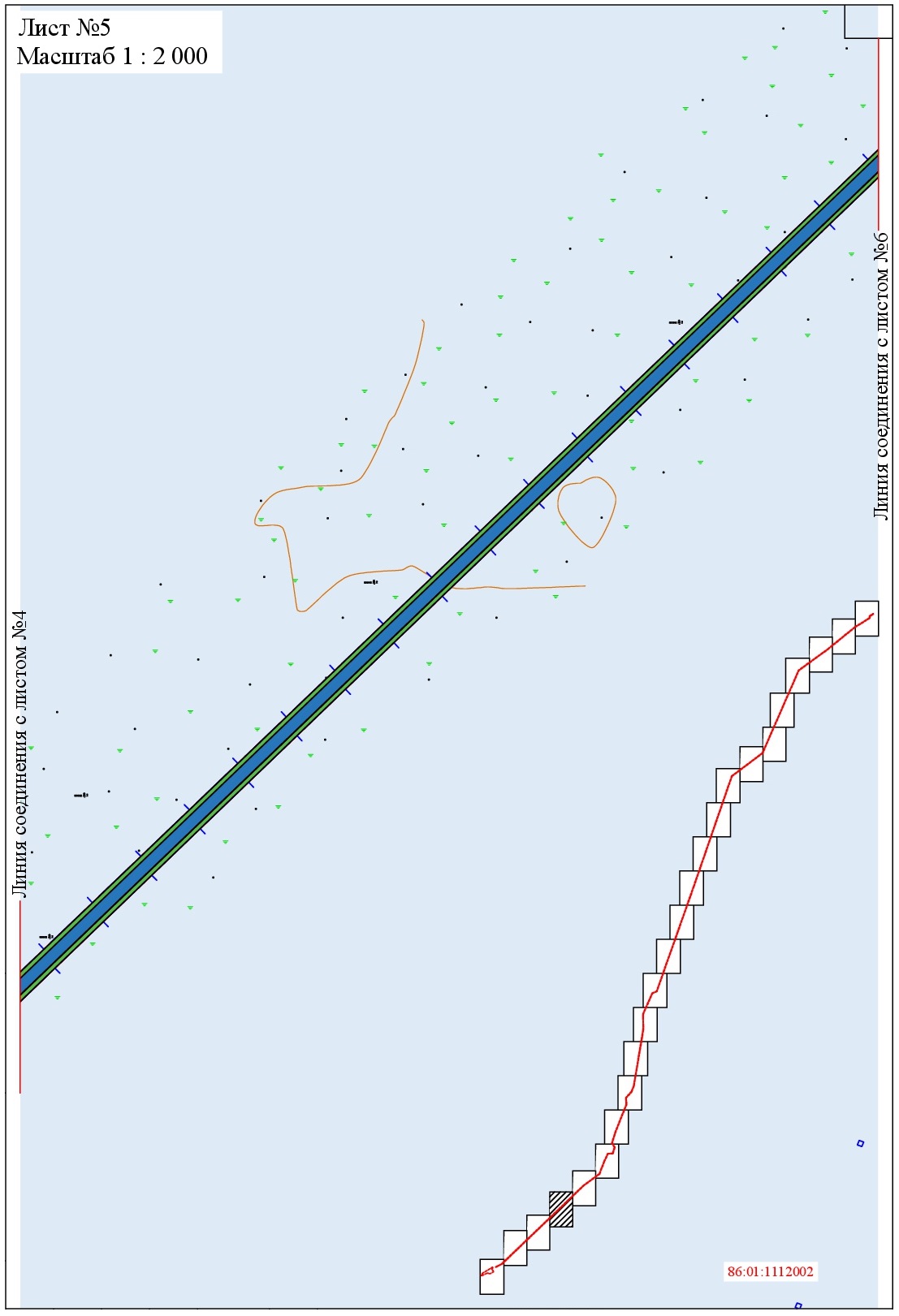 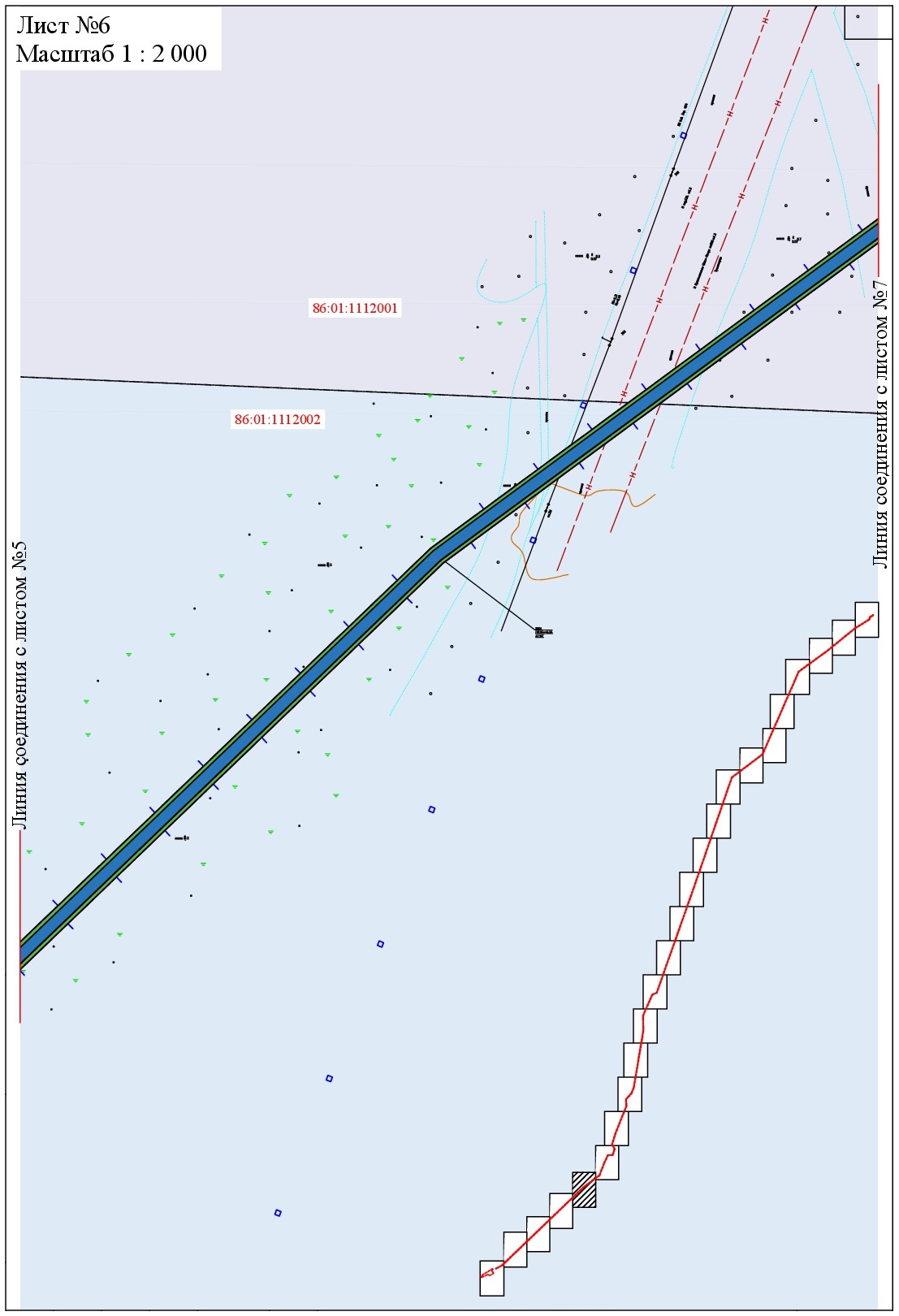 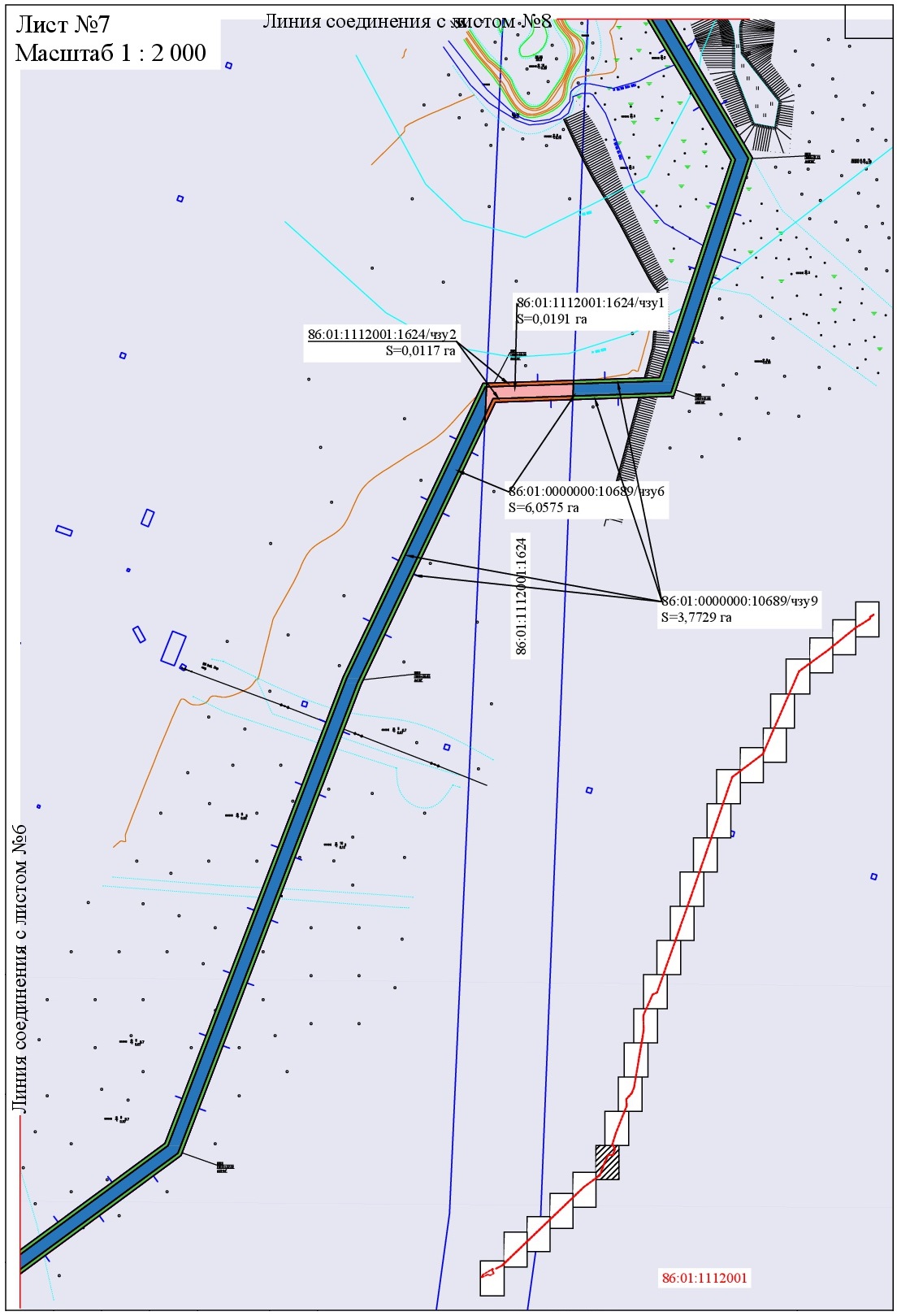 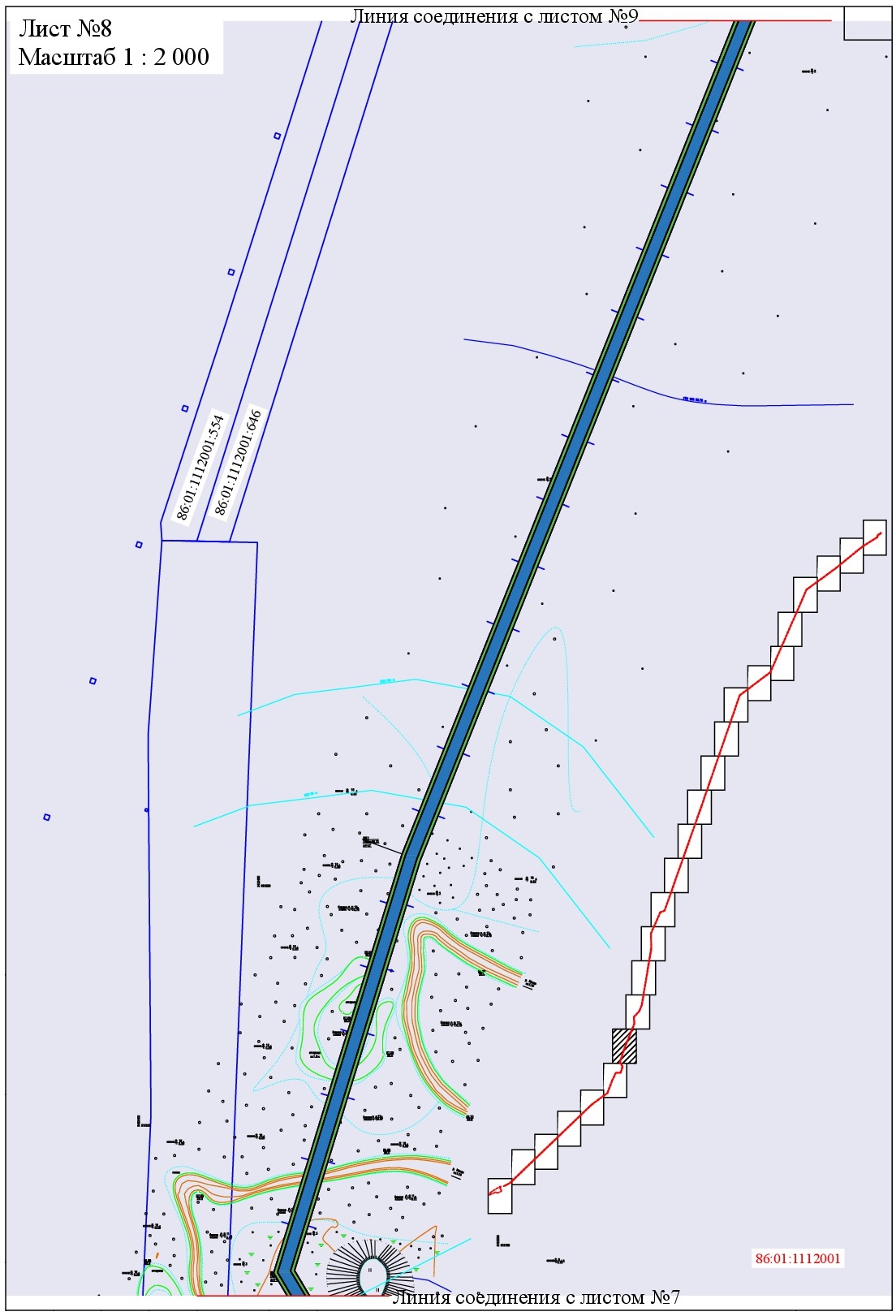 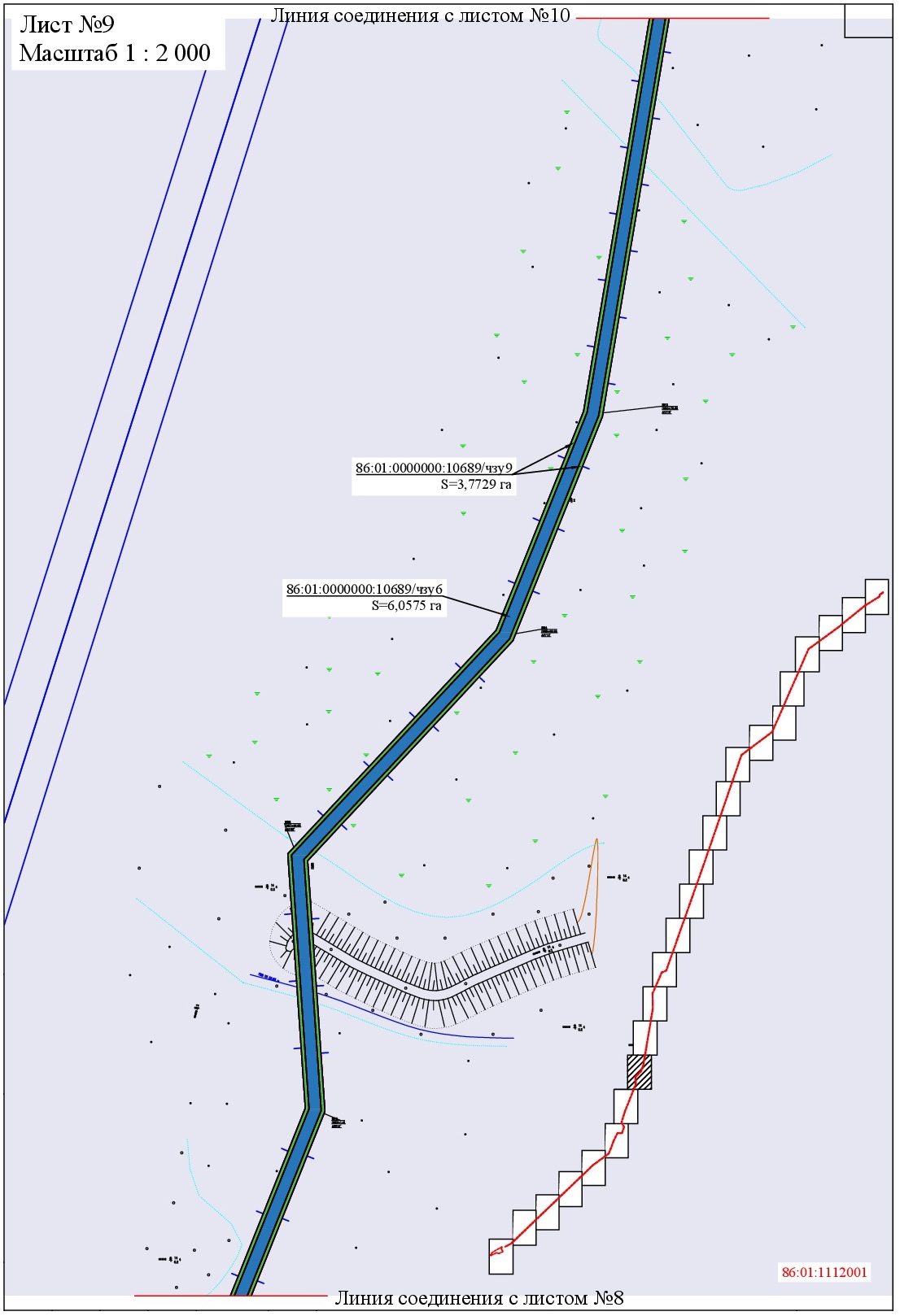 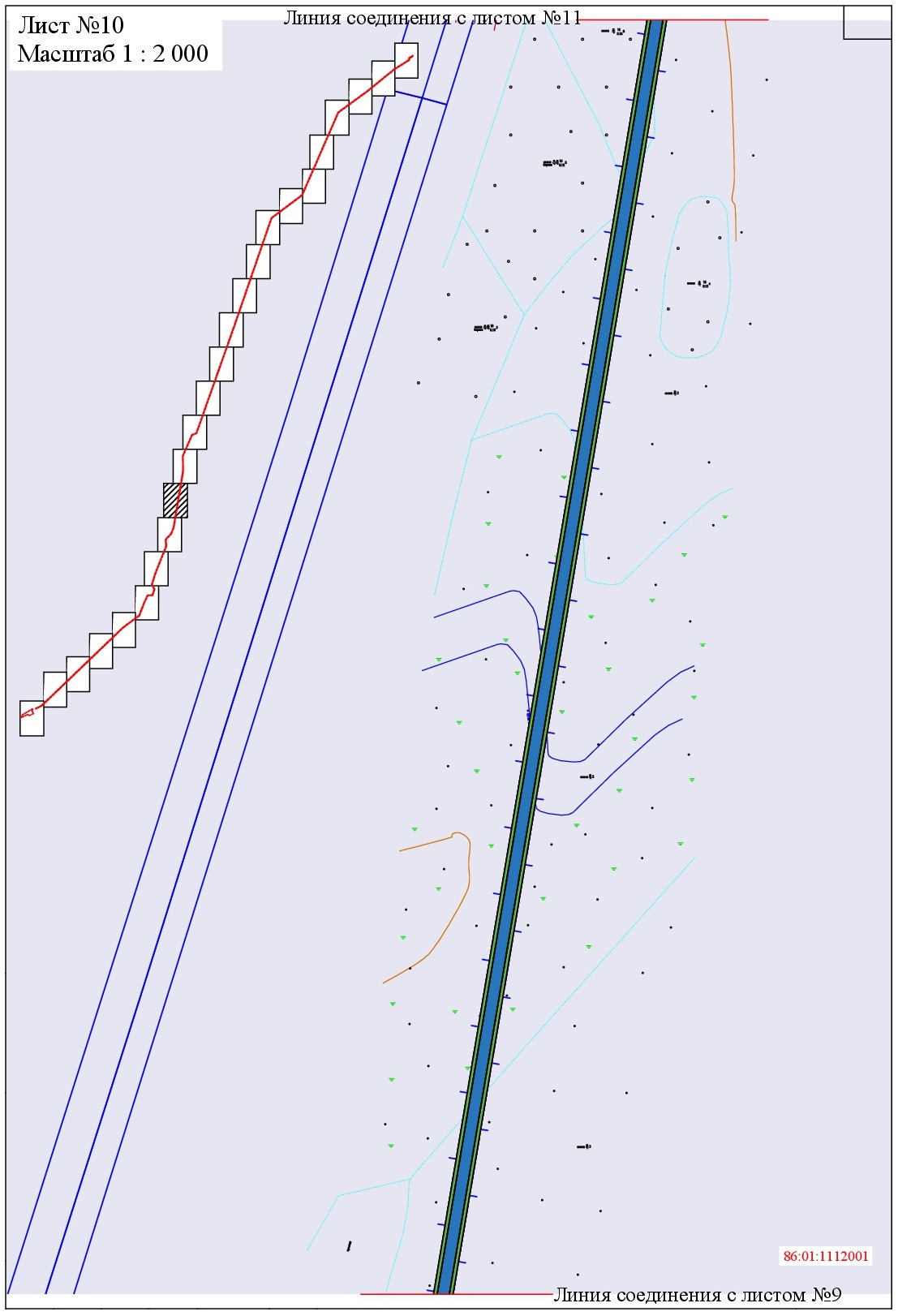 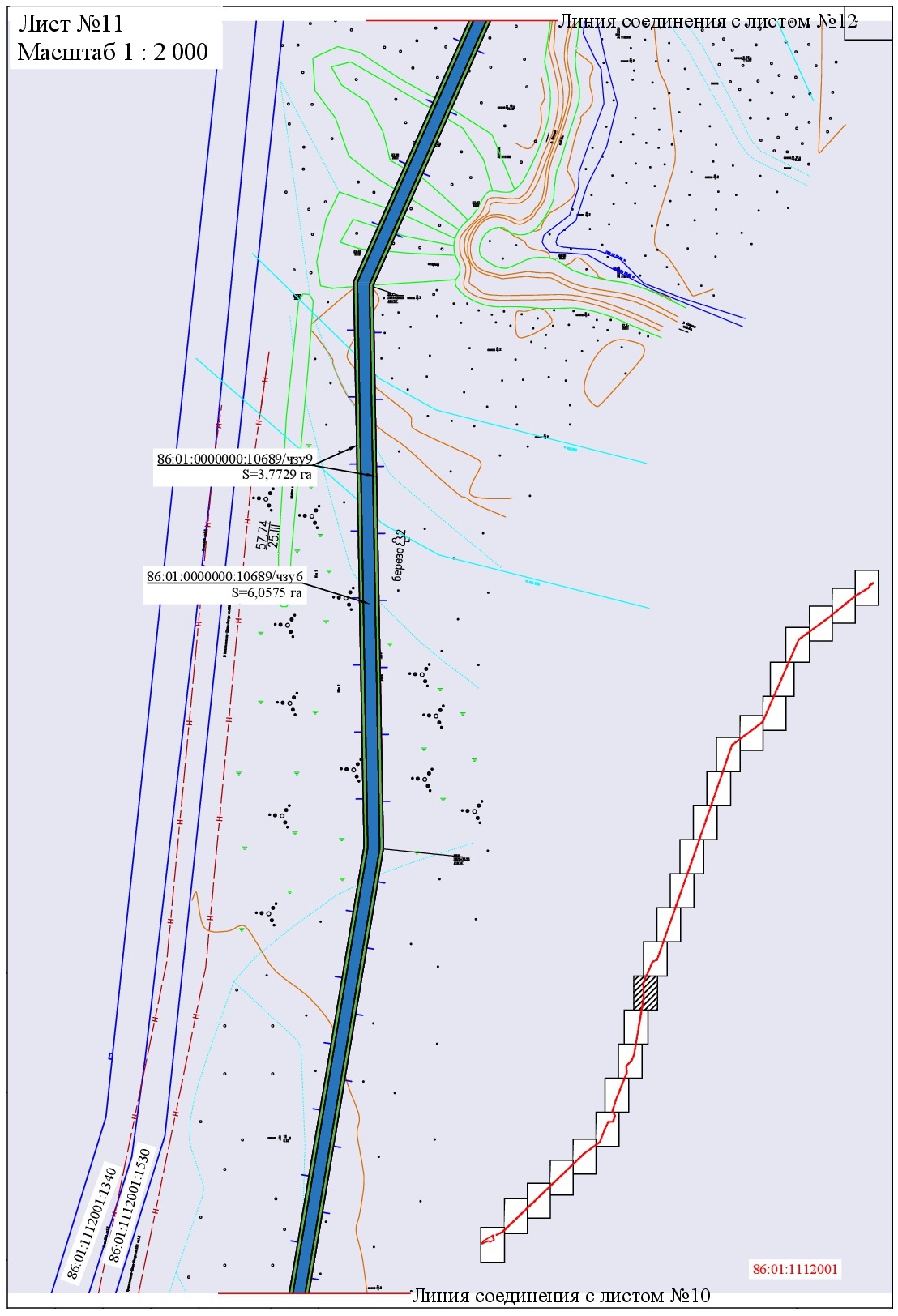 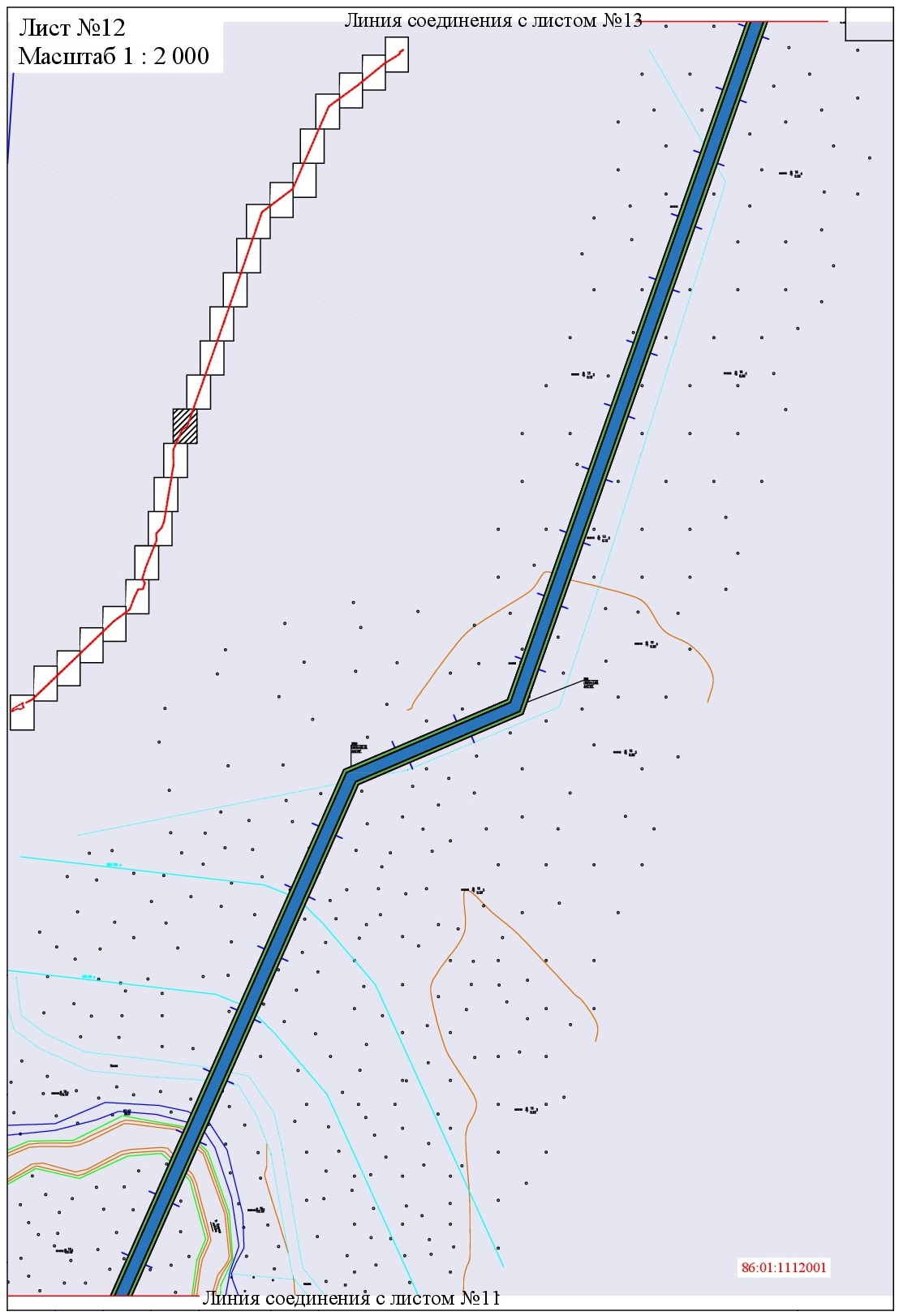 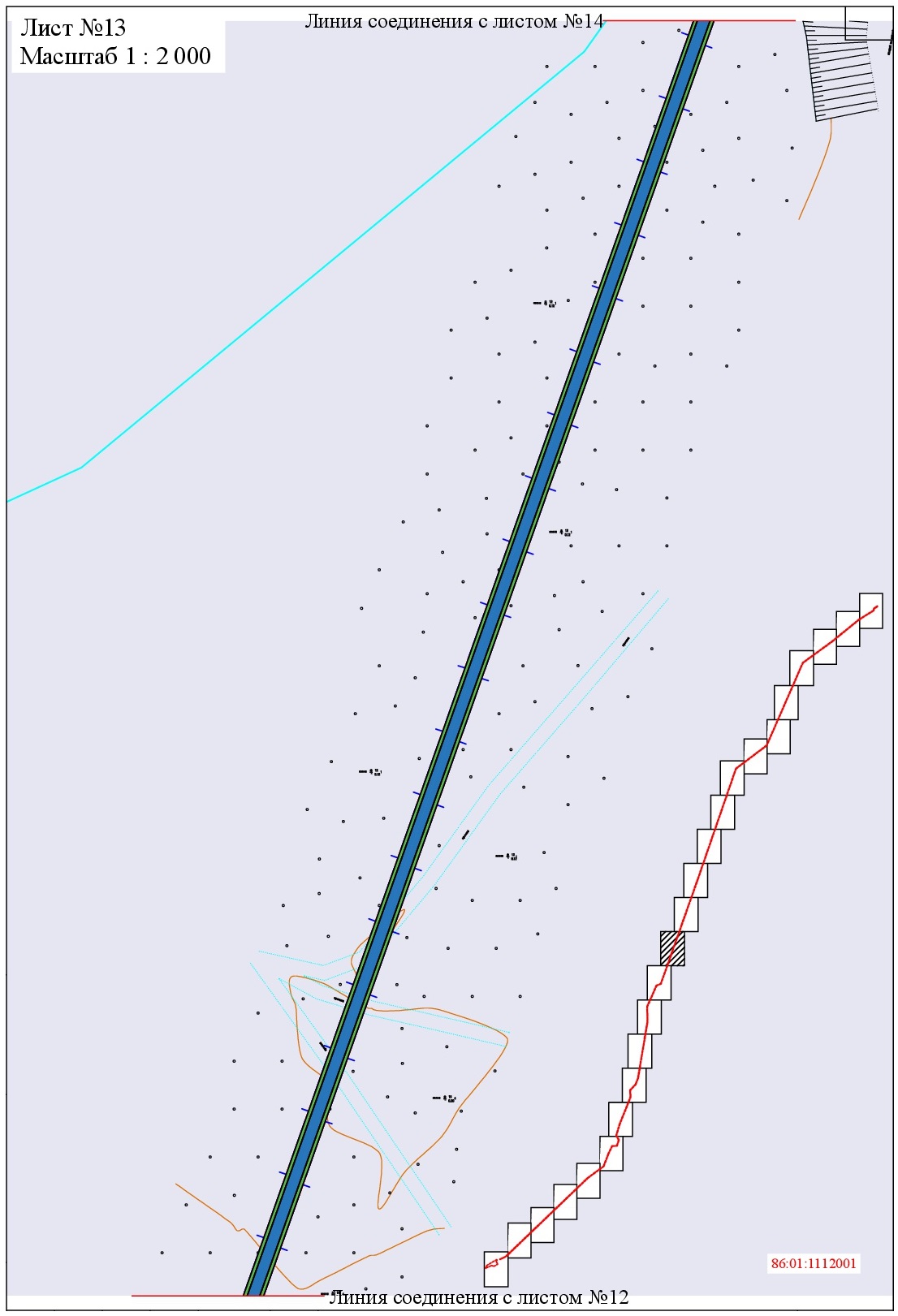 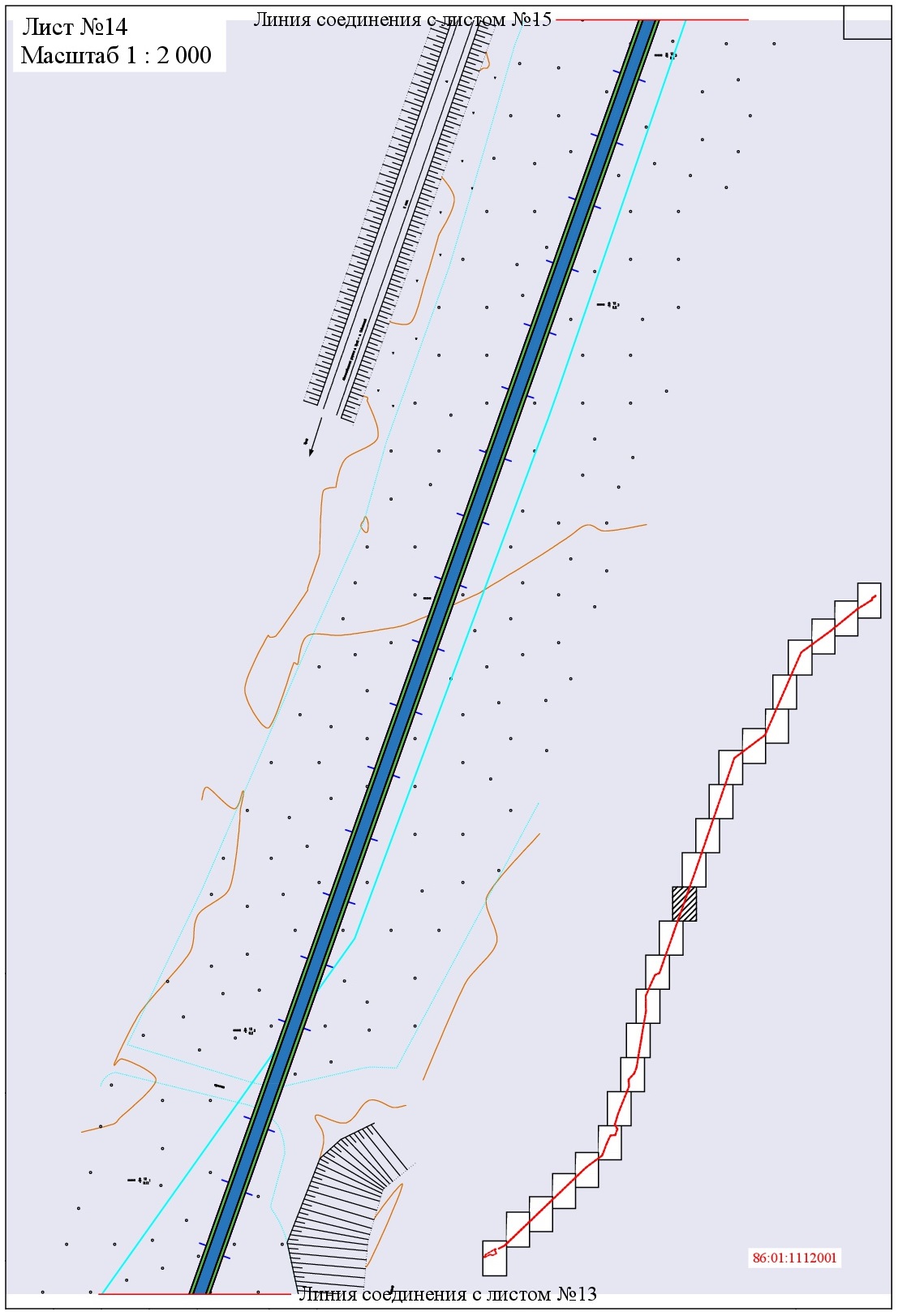 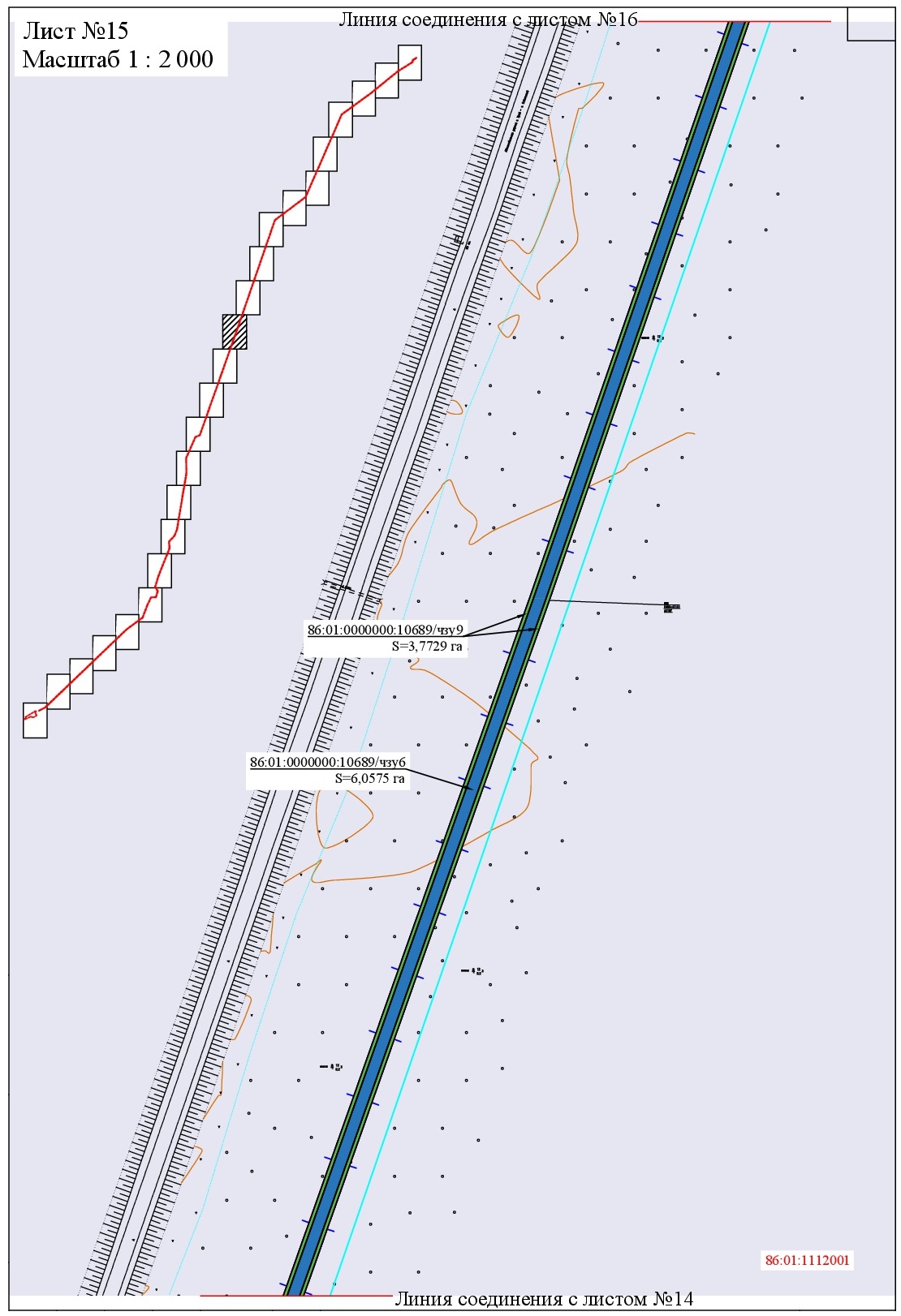 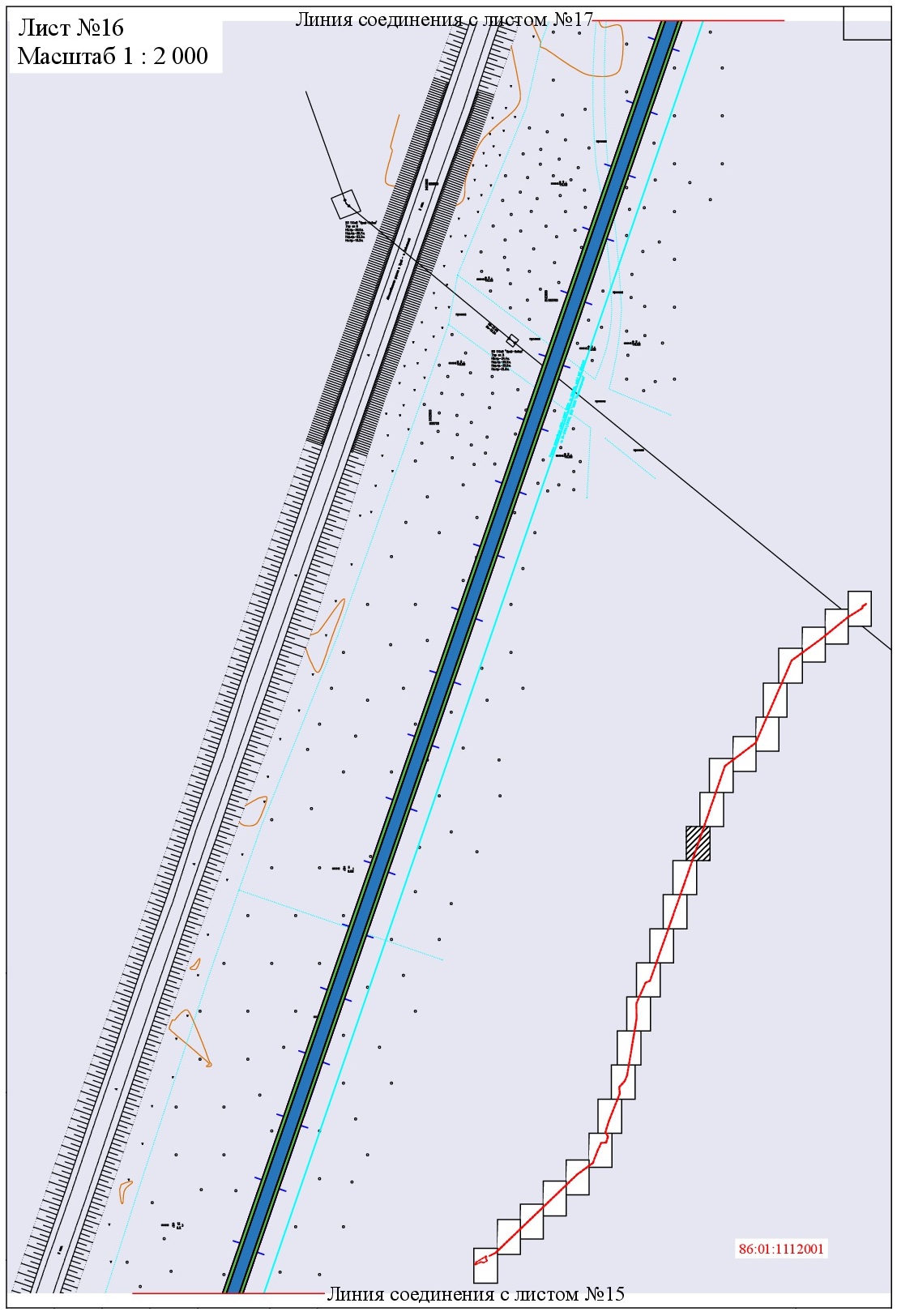 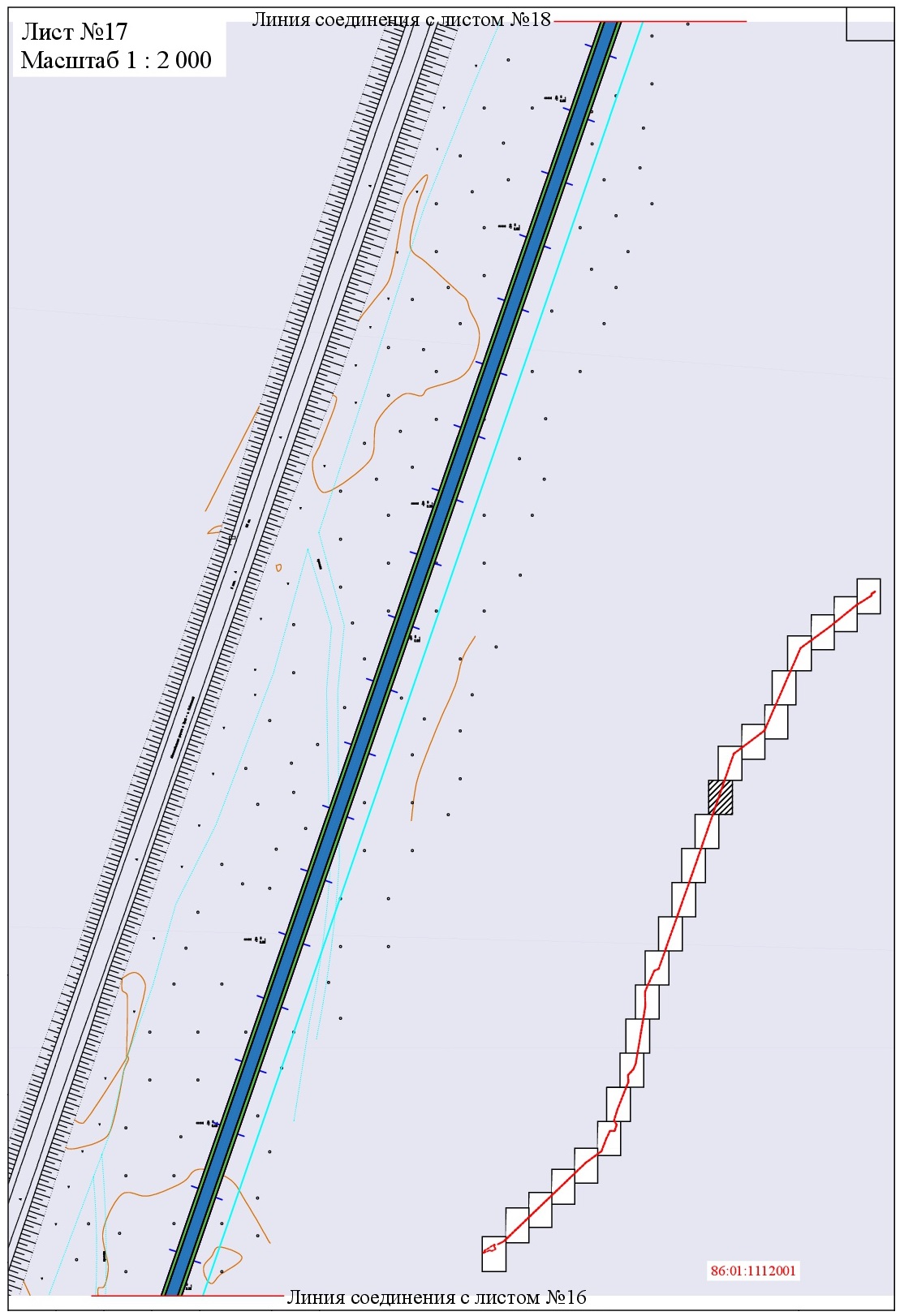 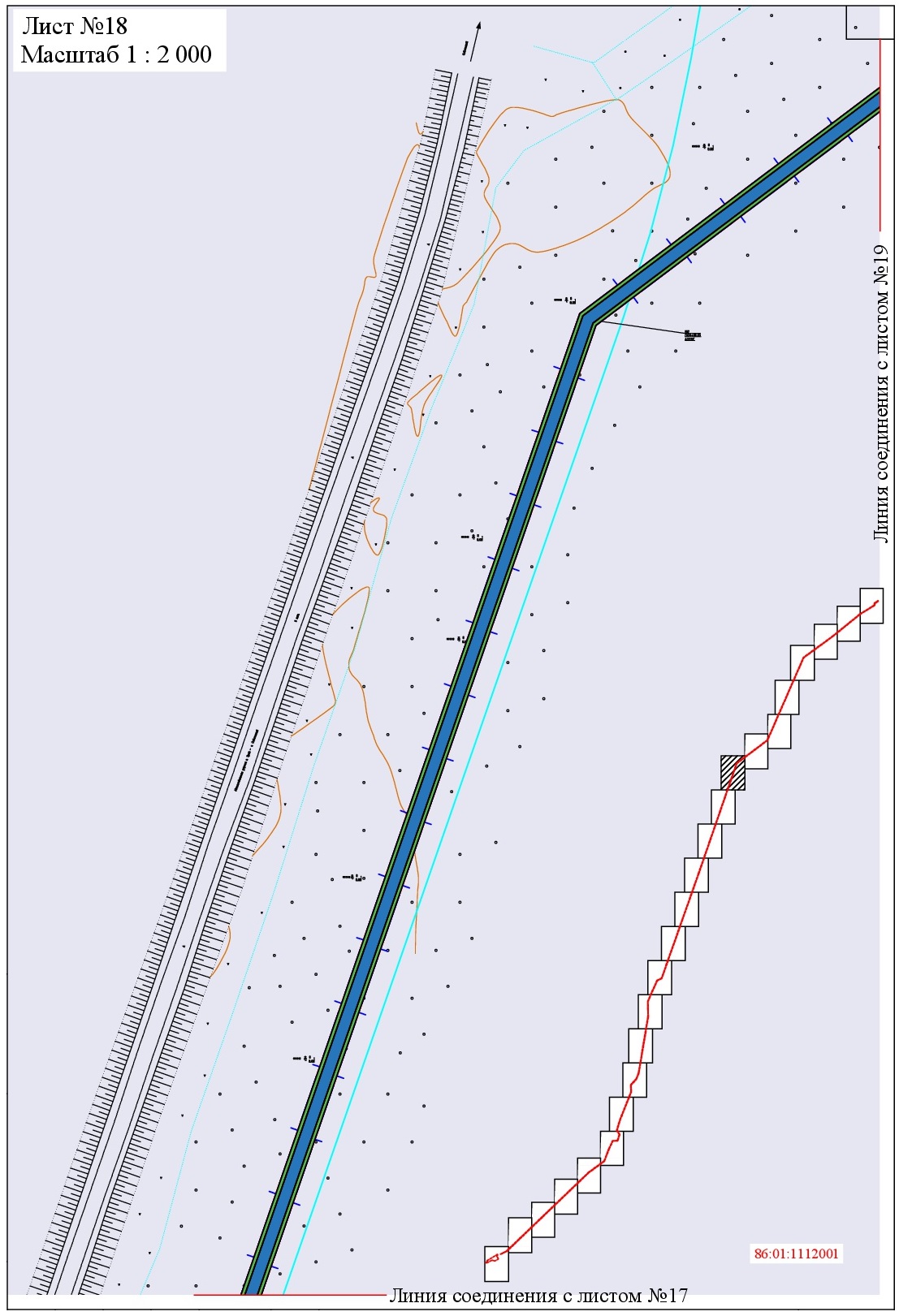 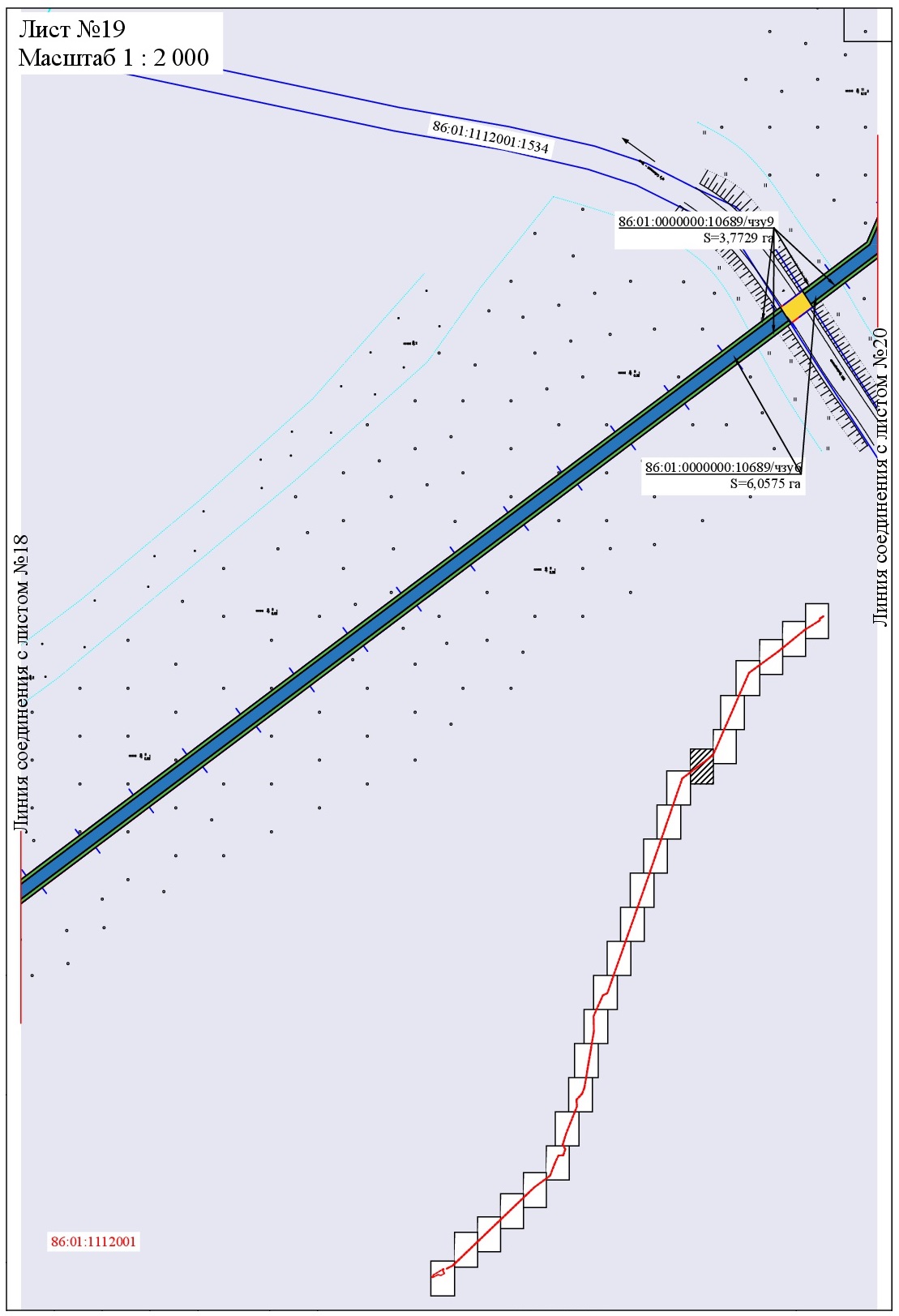 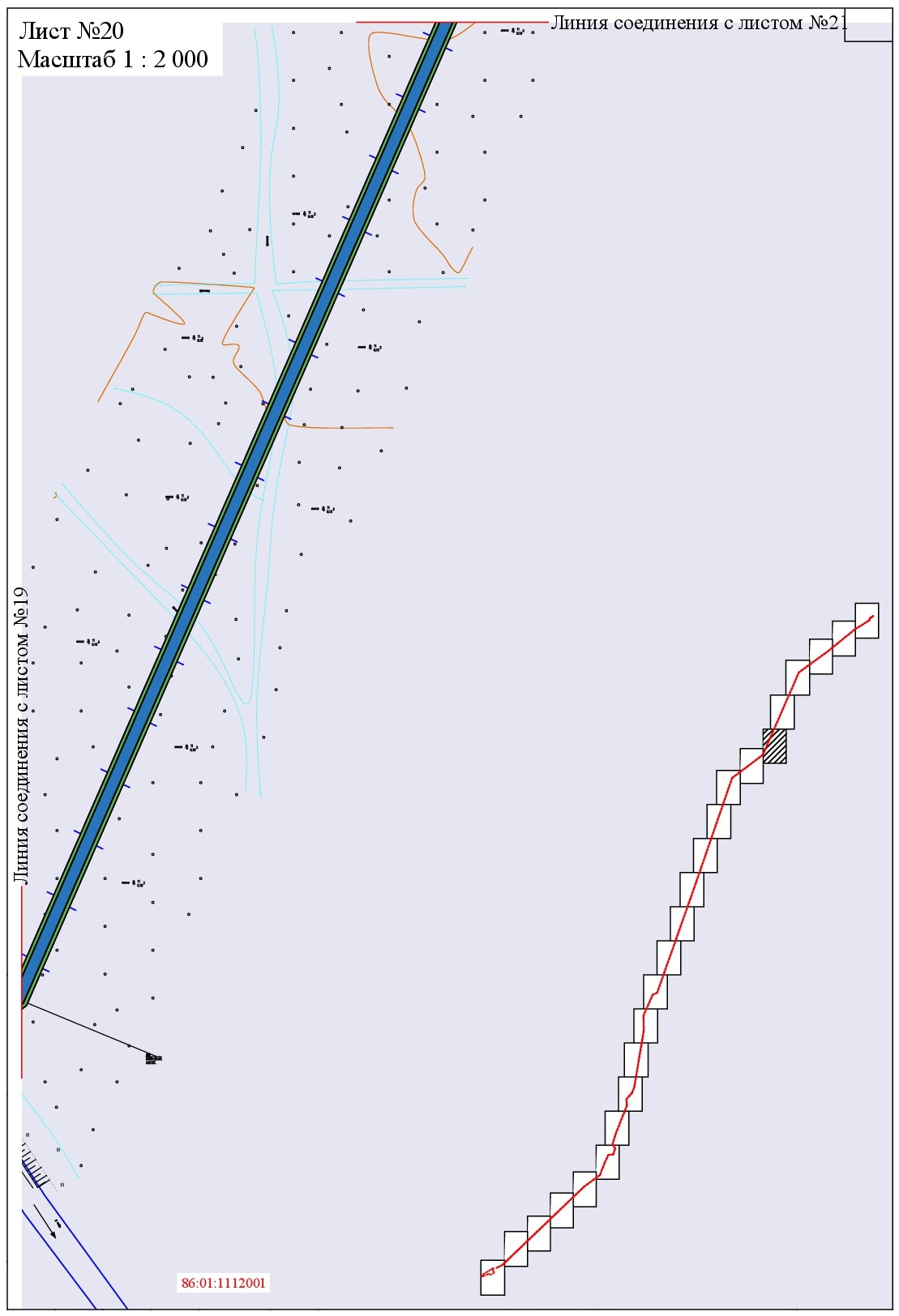 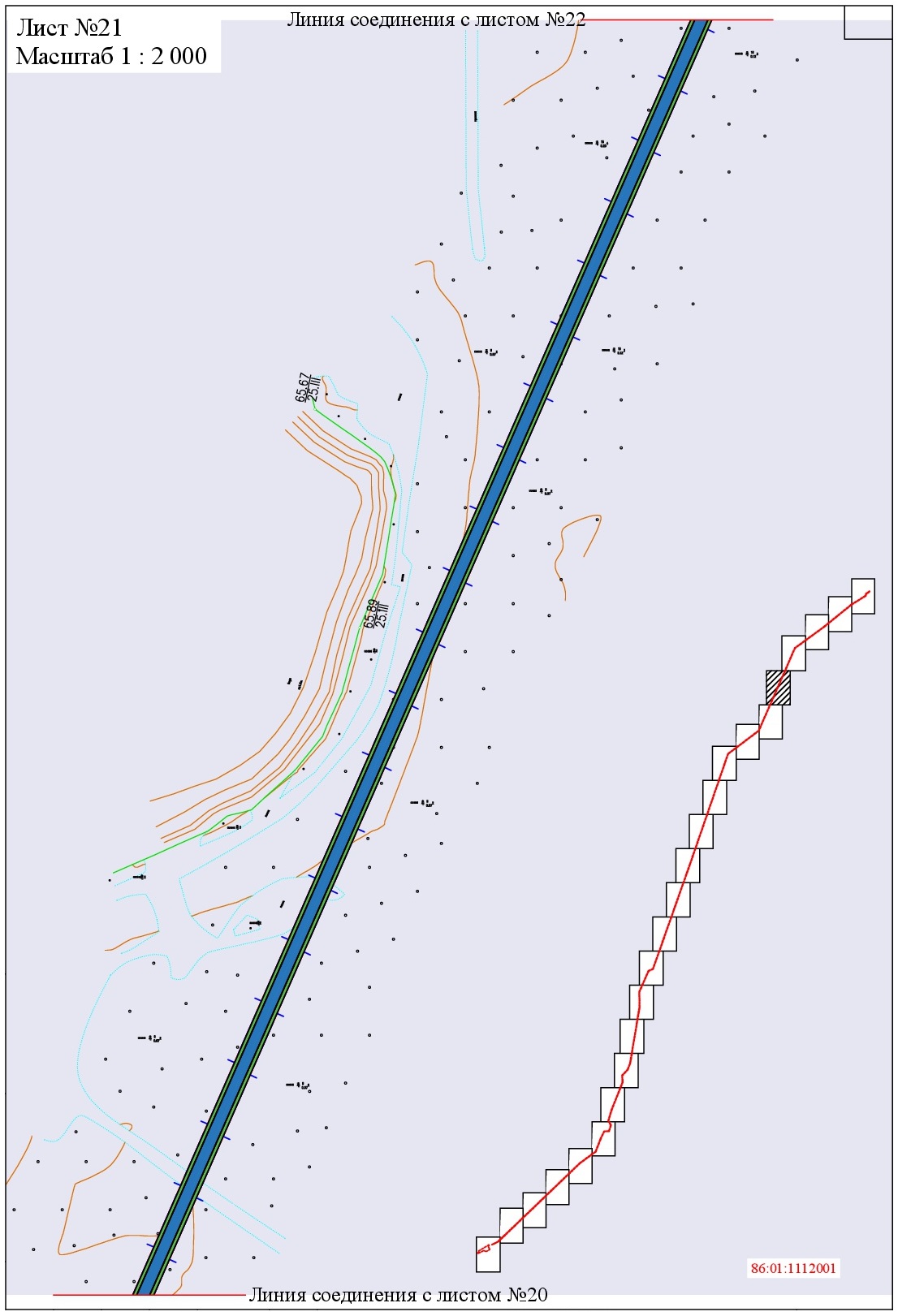 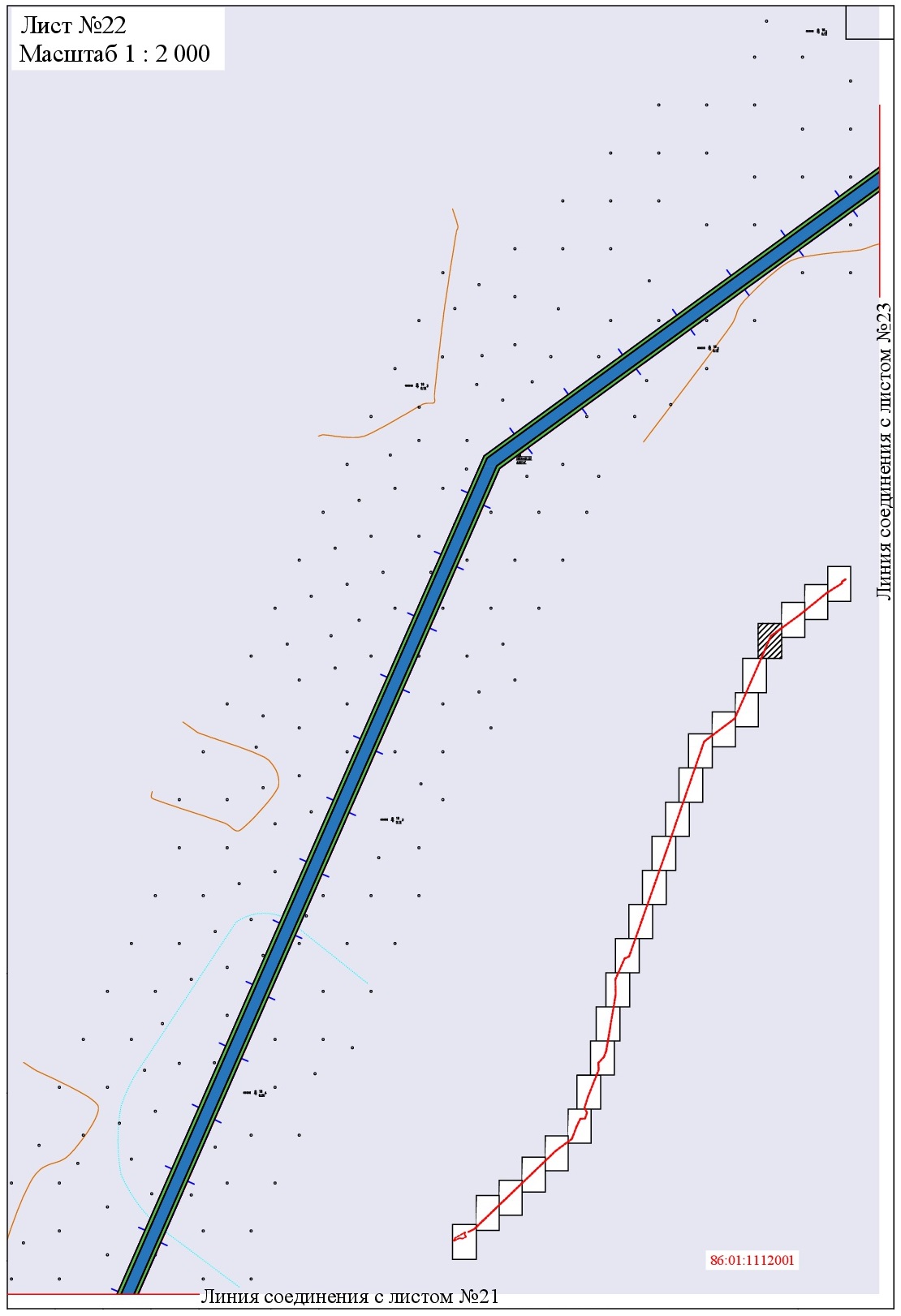 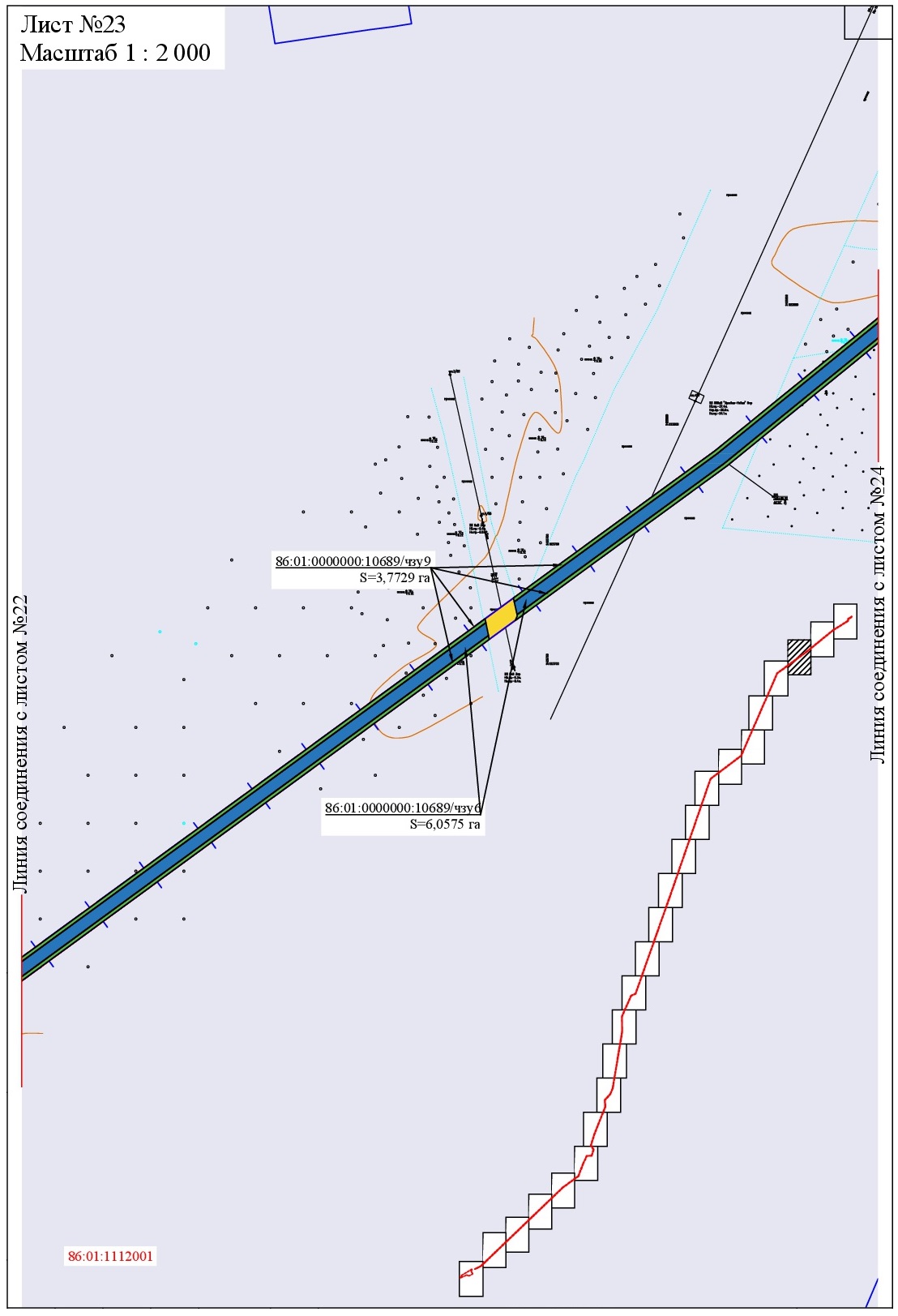 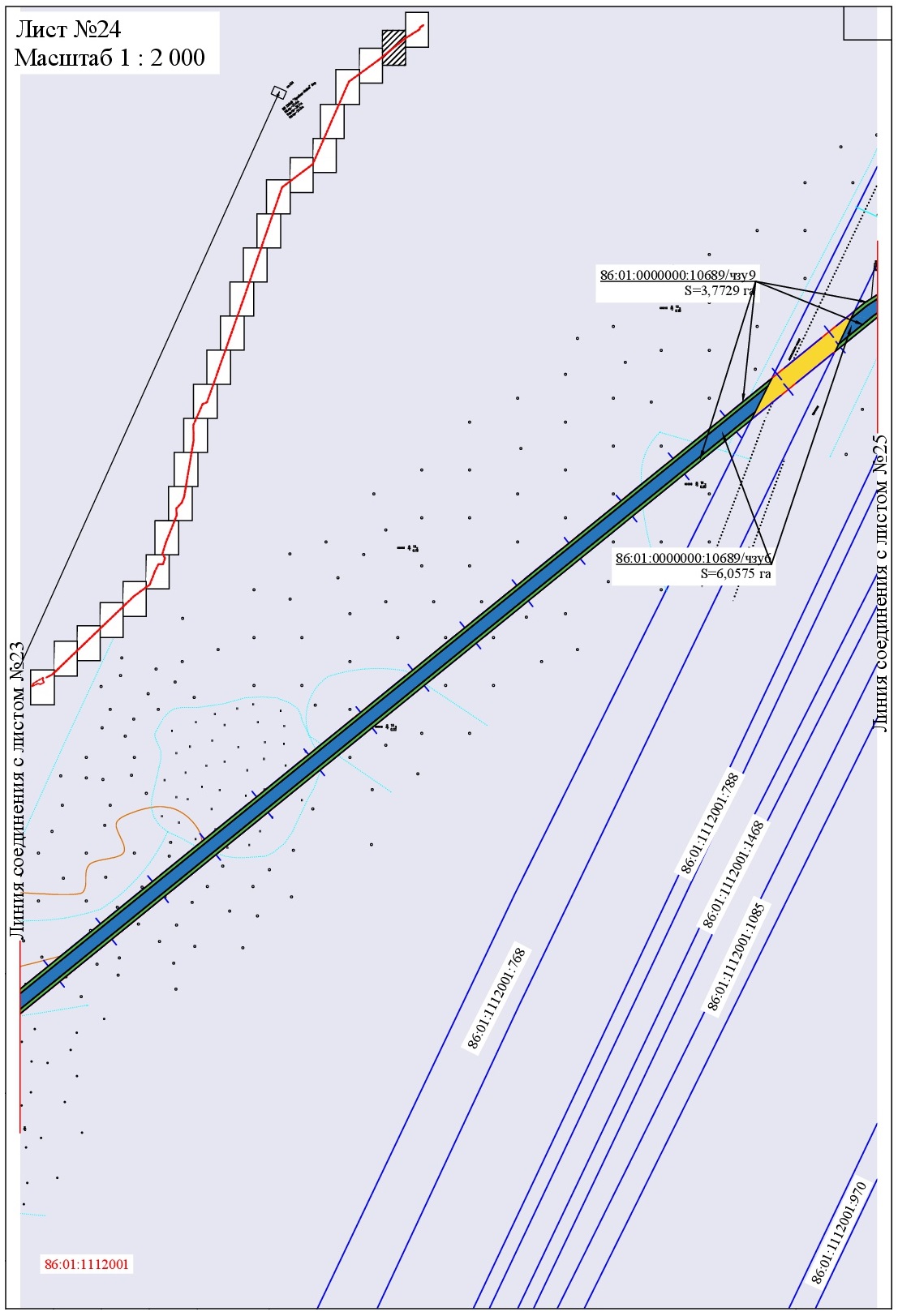 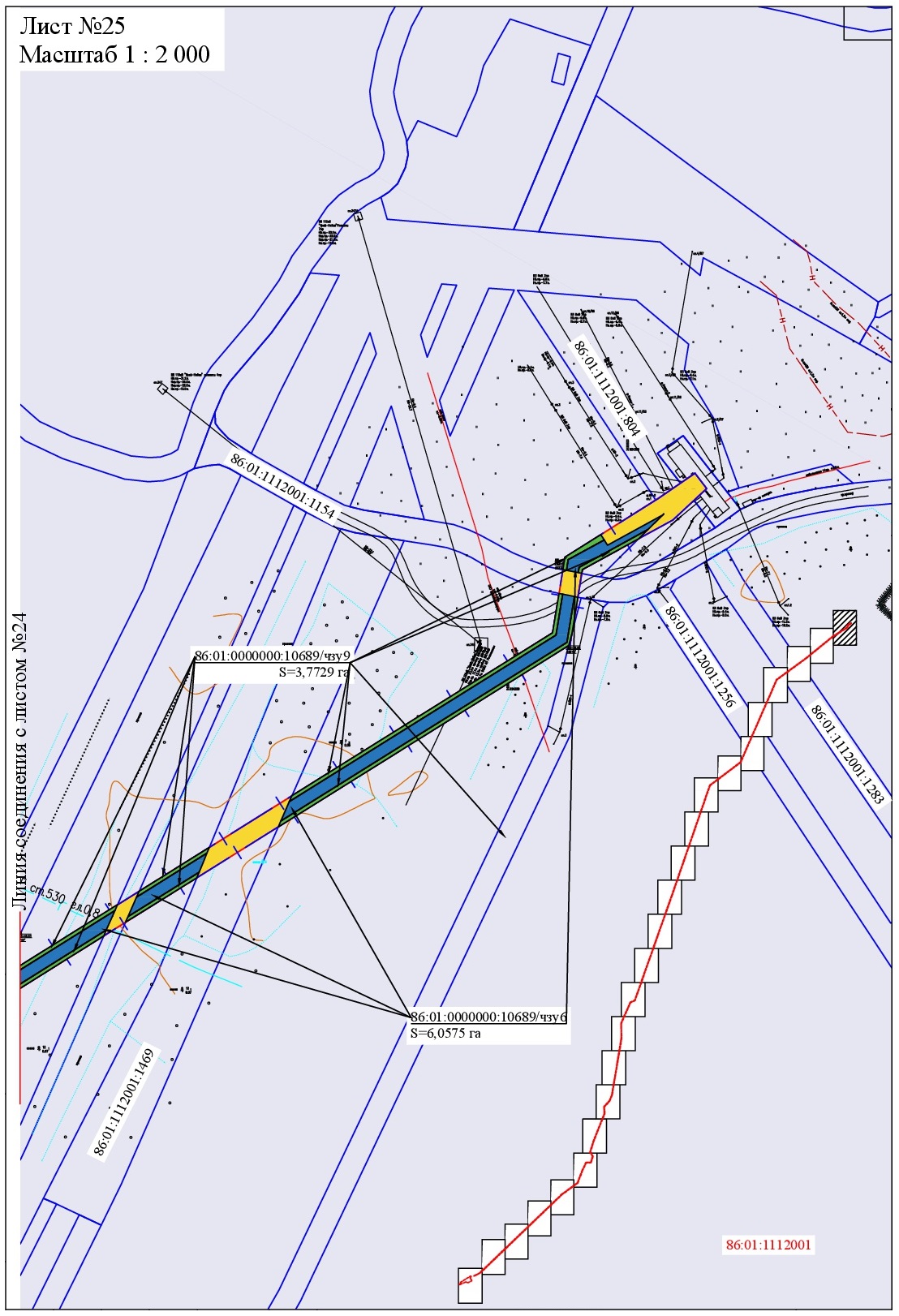 4. Положение о размещении объектадля размещения объекта, расположенного на территории Кондинского района«Куст №1 Среднемулымьинского месторождения. Инженерные коммуникации»4.1. Проект планировки территории4.1.1. Перечень образуемых земельных участковОбщая площадь зоны планируемого размещения проектируемого объекта составляет 10,9145 га.Категория земель - Земли лесного фонда. Проектируемые объекты не пересекают земель сельскохозяйственного назначения, особо охраняемых природных территорий - участок, выбранный для строительства, располагается на землях территориального отдела Урайское лесничество,                              Верхне-Кондинское участковое лесничество, Верхне-Кондинское урочище, квартала                   №№ 205, 206, Супринское урочище, квартала №№ 220, 232, 240, 241. Расчет площади земельного участка произведен в соответствии с действующими нормами и земельным законодательством. Ширина полосы отвода рассчитана в соответствии с нормативной документацией для автодороги, постановлением Правительства Российской Федерации от 02 сентября 2009 года № 717 «О нормах отвода земель для размещения автомобильных дорог и (или) объектов дорожного сервиса» и пунктом 6 статьи 11.9 Земельного кодекса Российской Федерации. Таблица 3Сведения о площадях земельных участков, необходимых для строительства и эксплуатации объекта:Проект межевания территории выполняется по результатам анализа ранее созданных и ранее сформированных земельных участков в границах межевания согласно разработанному проекту планировки.Проектом межевания определены площади и границы земельных участков под строительство объектов. Общие данные по земельным участкам, в границах территории межевания отображены в составе графических материалов (чертеж межевания территории).В соответствии с пунктом 3 статьи 43 Градостроительного кодекса Российской Федерации подготовка проектов межевания подлежащих застройке территорий осуществляется в целях установления границ незастроенных земельных участков, планируемых для предоставления физическим и юридическим лицам для строительства                 и эксплуатации, а также границ земельных участков, предназначенных для размещения объектов капитального строительства федерального, регионального или местного значения.Данный проект межевания территории разработан с целью установления границ земельных участков под проектируемый объект «Куст №78 Даниловского месторождения. Инженерные коммуникации». Участки производства работ будут использоваться в строго отведенных границах. Не предусмотрено размещение объекта за пределами земельного отвода. Размещение проектируемых объектов выбрано с учетом наименьшего воздействия на окружающую среду путем рационально использования земель и оформлено соответствующими схемами расположения земельного участка на кадастровом плане территории.Таблица 4 Сведения об образуемых земельных участках объектаИспользование земельных участков, образуемых для строительства и эксплуатации объекта «Куст №1 Среднемулымьинского месторождения. Инженерные коммуникации» неограниченным кругом лиц не предусматривается, изъятие для государственных или муниципальных нужд не требуется.4.1.2. Перечень координат характерных точек образуемых земельных участковТаблица 5Каталог координат поворотных точек образуемых земельных участков (МСК-86, зона - 2):4.1.3. Сведения о границах территории, применительно к которой осуществляется подготовка проекта межевания, содержащие перечень координат характерных точек таких границ в системе координат, используемой для ведения Единого государственного реестра недвижимости. Координаты характерных точек границ территории, применительно к которой осуществляется подготовка проекта межевания, определяются в соответствии с требованиями к точности определения координат характерных точек границ, установленных в соответствии с Градостроительным кодексом Российской Федерации для территориальных зонПроектируемый объект не пересекает границ территории, в отношении которой был ранее утвержден проект межевания территории. Перечень координат характерных точек данных границ не приводится в связи с их отсутствием.4.1.4. Вид разрешенного использования образуемых земельных участков, предназначенных для размещения линейных объектов и объектов капитального строительства, проектируемых в составе линейного объекта, а также существующих земельных участков, занятых линейными объектами и объектами капитального строительства, входящими в состав линейных объектов, в соответствии с проектом планировки территорииВид разрешенного использования образуемых земельных участков установлен в соответствии с пунктом 11 статьи 25 Лесного кодекса Российской Федерации - строительство, реконструкция, эксплуатация линейных объектов. 4.1.5. Целевое назначение лесов, вид (виды) разрешенного использования лесного участка, количественные и качественные характеристики лесного участка, сведения о нахождении лесного участка в границах особо защитных участков лесовПри обследовании уточнены материалы лесоустройства и установлено:1. Участок расположен в защитных и эксплуатационных лесах, категории защитных лесов: Урайское лесничество, в том числе:Таблица 6Сведения об образуемых земельных участкахвид использования лесов (в соответствии со статьей 25 Лесного кодекса Российской Федерации):Строительство, реконструкция, эксплуатация линейных объектов1. Субъект Российской Федерации: Ханты-Мансийский автономный округ – Югра Муниципальный район: Кондинский2. Лесистость муниципального района: 45,5 %3. Общая площадь участка: 11,7140 га, 117140 кв. мв том числе:Таблица 7Сведения об образуемых земельных участках4. Сведения об особо защитных участках лесов (ОЗУ), особо охраняемых природных территорий (ООПТ), зонах с особыми условиями использования территорий на проектируемом лесном участкеТаблица 8Сведения об образуемых земельных участках5. Сведения об обременениях обременений нет 6. Количественные и качественные характеристики проектируемого лесного участкаТаблица 9Характеристика насаждений лесного участкаТаблица 10Средние таксационные показатели насаждений лесного участкаТаблица 11Объекты лесной инфраструктурыТаблица 12Объекты лесного семеноводстваТаблица 13Объекты, не связанные с созданием лесной инфраструктуры7. Участок пригоден для заявленных целей.(пригоден или не пригоден)8. Цели использования: всего 11,7140 га, в том числе:вид использования (в соответствии со статьей 25 Лесного кодекса Российской Федерации): Строительство, реконструкция, эксплуатация линейных объектов площадь 11,7140 га, из них: защитные леса - 4,5857 га; эксплуатационные леса - 7,1283 га; под объект: «Куст №1 Среднемулымьинского месторождения. Инженерные коммуникации (в пределах Андреевского лицензионного участка)»; Инженерная подготовка площадки куста №1 Среднемулымьинского месторождения для строительства буровых скважин. Автомобильная дорога (в пределах Андреевского лицензионного участка)».9. При составлении проектной документации лесного участка сделаны следующие замечания и предложения (заключение территориального отдела - лесничества является обязательным пунктом):Замечаний и предложений нет. Соблюдать правила пожарной безопасности и санитарные правила в лесах Российской Федерации, лесное законодательство Российской Федерации. Без разрешительных документов к работам не приступать.При проведении натурного обследования проектируемого лесного участка были выявлены следующие несоответствия с материалами лесоустройства: несоответствий нет.Неотъемлемой частью является схема расположения и границы лесного участка.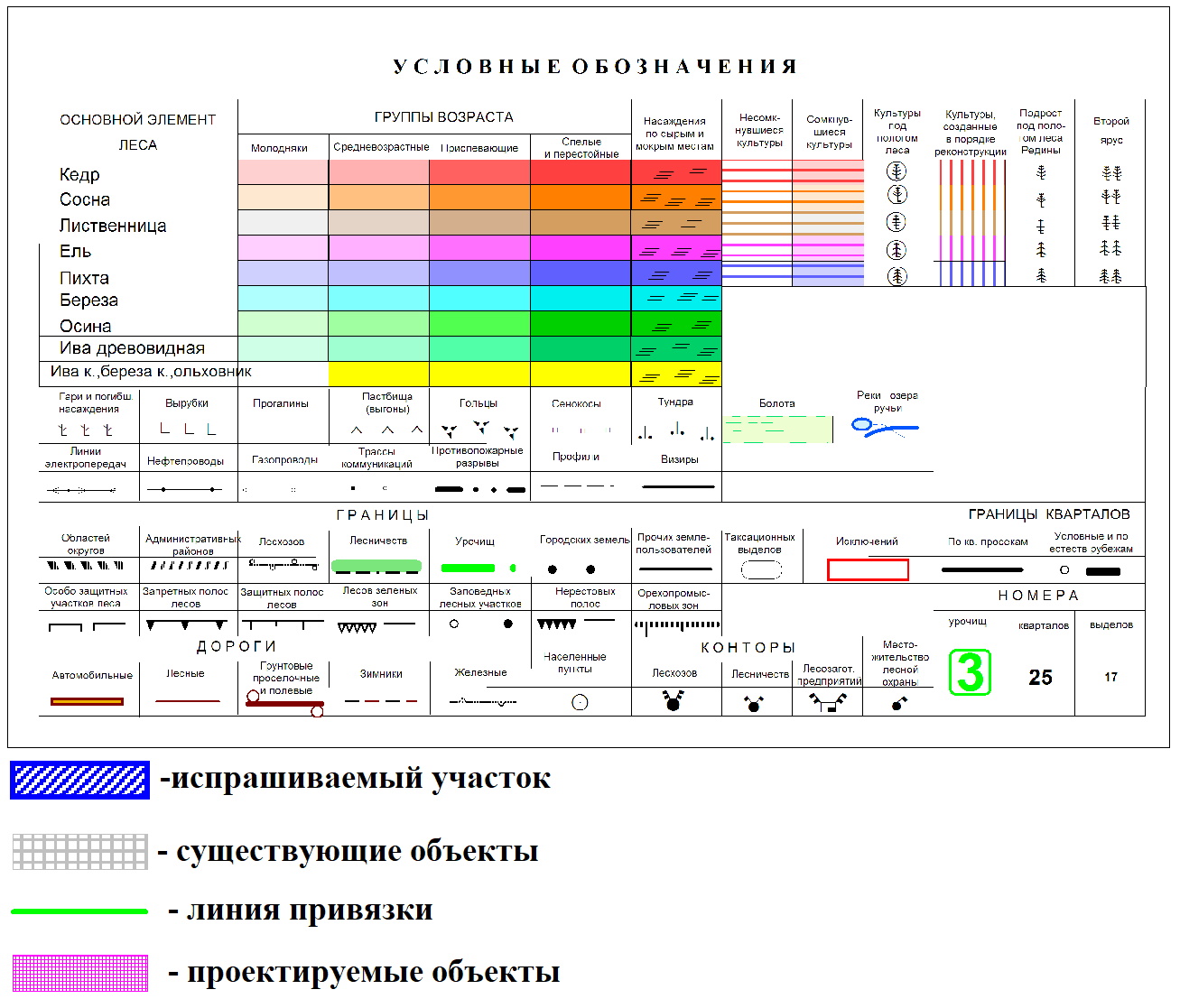 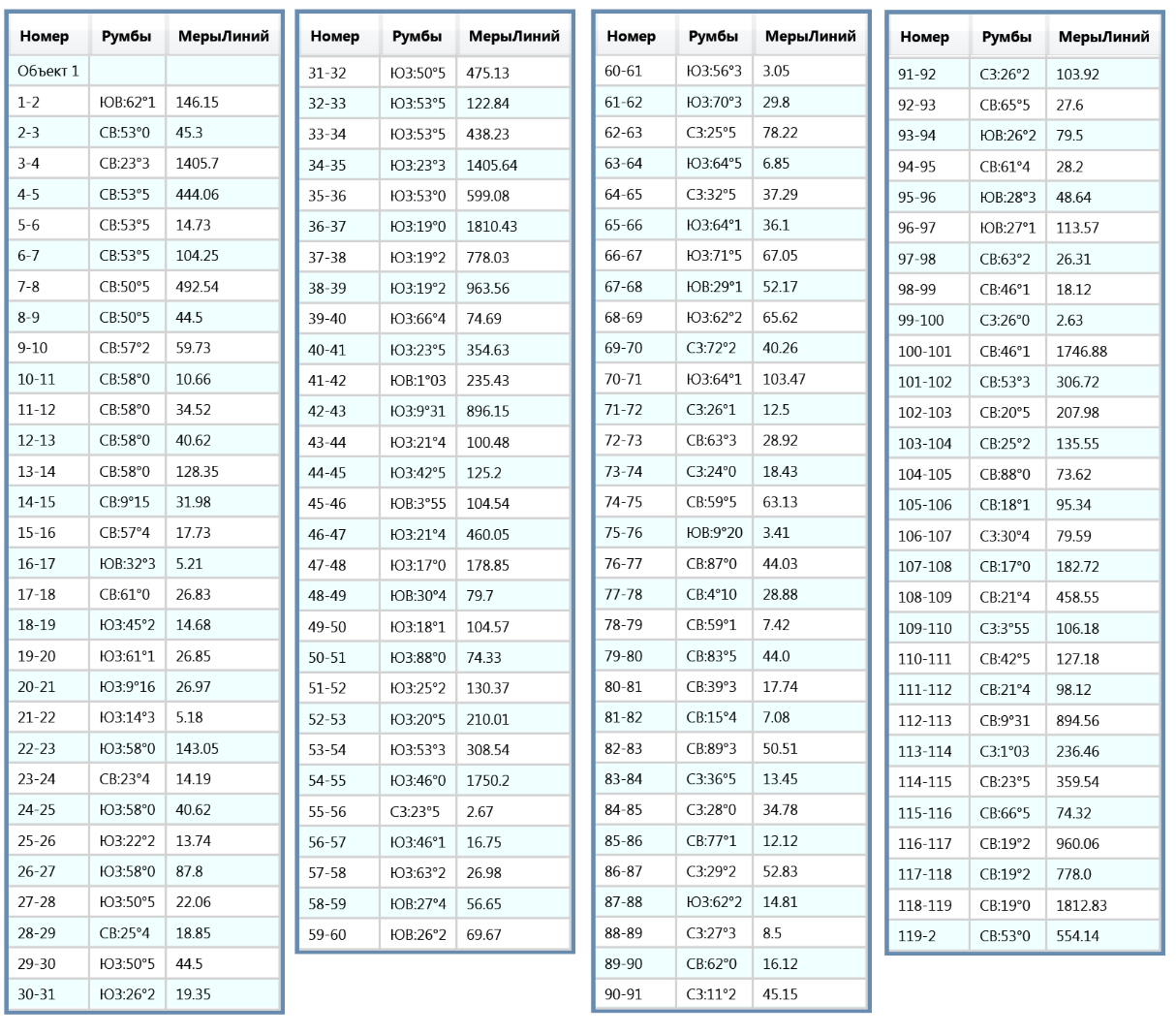 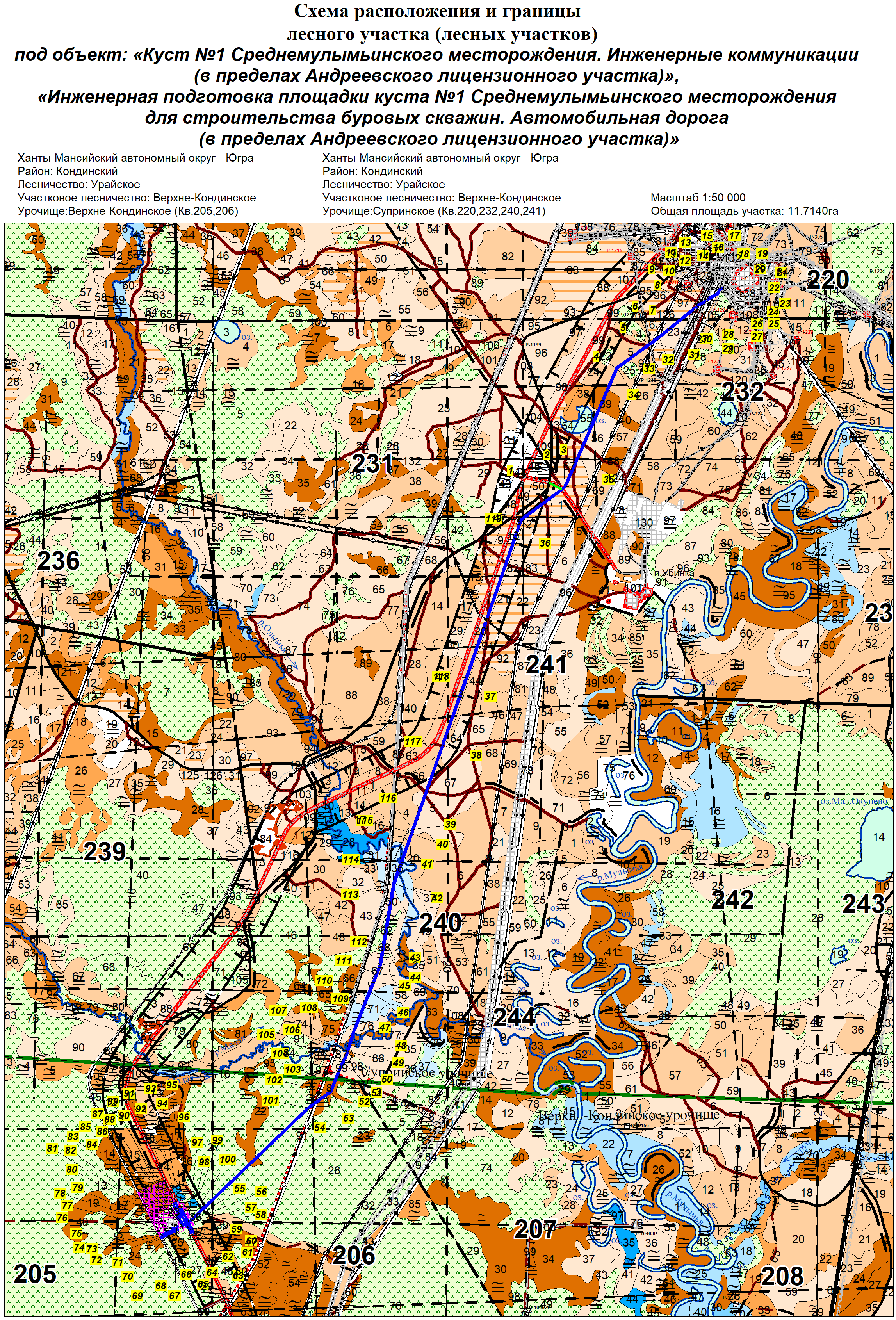 от 06 июня 2024 года№ 601пгт. МеждуреченскийОб утверждении проекта планировки и проекта межевания территорииГлава районаА.А.МухинНаименование показателяЕдиница измеренияКоличество123Нефтегазосборный трубопровод от К-1 до т.вр.Нефтегазосборный трубопровод от К-1 до т.вр.Нефтегазосборный трубопровод от К-1 до т.вр.Диаметр трубопровода, толщина стенкимм114х5Протяженность трассым240,45Проектная мощность м3/сут.146,50ВЛ 6кВ ЗРУ 6кВ ДНС «Убинская» - площадка скважины №1ВЛ 6кВ ЗРУ 6кВ ДНС «Убинская» - площадка скважины №1ВЛ 6кВ ЗРУ 6кВ ДНС «Убинская» - площадка скважины №1Протяженность трассыкм12,20КЛ 6кВ (Эстакада) ЗРУ 6кВ ДНС «Убинская» - опоры ВЛ линия 1,2 L=0,015 кмКЛ 6кВ (Эстакада) ЗРУ 6кВ ДНС «Убинская» - опоры ВЛ линия 1,2 L=0,015 кмКЛ 6кВ (Эстакада) ЗРУ 6кВ ДНС «Убинская» - опоры ВЛ линия 1,2 L=0,015 кмПротяженность трассыкм0,015Подъездная автодорога на площадку УЗА № 1Подъездная автодорога на площадку УЗА № 1Подъездная автодорога на площадку УЗА № 1Протяженность трассыкм0,183№XY1231924334,25082426532,2282924340,63222426527,3783924330,00992426511,8444924305,58472426473,0895924274,0182426467,9426924131,78762426240,2867923789,55442425819,3178923457,55352425364,5849922169,73832424801,09210921809,04122424322,3211920095,3252423731,11112919361,70822423472,08313918456,42472423152,4414918427,18852423084,11115918098,48822422938,41216917862,06772422942,77617916979,81922422794,86718916888,68972422758,48719916795,64982422671,77920916689,71722422679,05521916263,84622422509,04622916089,15882422455,46623916020,72422422496,10224915930,19492422466,19925915927,74432422392,61526915805,36822422334,32627915611,10672422260,04128915429,35782422012,97529914220,59952420751,82530914218,2392420752,9831914205,69632420739,90532914193,95382420716,36933914193,94382420716,36934914189,51292420718,67935914201,56542420742,81736914213,16792420754,90237914210,72742420755,98238915423,22652422018,13939915606,05562422266,67340915802,20752422341,68441915919,91272422397,74642915922,38322422472,03943916021,67442422504,84744916090,1992422464,15345916261,18562422516,59446916688,44692422687,15647916792,73922422679,99548916884,32882422765,35949916977,64872422802,61350917861,46762422950,78651918096,85792422946,43952918421,06722423090,1553918450,45342423158,81754919359,03762423479,62355920092,68442423738,65956921804,13012424329,08557922164,60722424807,57658923452,37242425371,04359923783,21312425824,20160924125,26622426244,94761924269,15692426475,25162924300,44362426480,35763924321,1182426518,10664914082,04992420614,05465914104,47472420601,39966914119,7482420592,78767914132,27062420586,07268914143,95312420604,00669914154,62542420598,28170914061,84562420442,14771914059,69512420437,2372914042,86152420444,73773914030,02882420418,81874914025,54782420421,03775914018,82642420424,36176914063,8862420517,50477914051,70342420555,87178914175,66992420690,94579914180,07082420688,54580914159,93652420645,92181914154,44542420648,99882914187,38242420714,39883914191,79332420712,0384914181,41112420691,23485914181,39112420691,24286914177,02022420693,634Наименование объектаПлощадь вновь испрашиваемых земельных участков, гаРазрешенное использованиеСпособ образования земельных участков Площадь по земельным участкам, арендованным ранее, га12345Куст №1 Среднемулымьинского месторождения. Инженерные коммуникации10,6296Строительство, реконструкция, эксплуатация линейных объектовУчет изменений земельного участка в связи с образованием части0,2849№ п/пУсловное обозначение образуемого земельного участкаКадастровый номер земельного участка, из которого образуется участокПлощадь, гаКатегория земель№ п/пУсловное обозначение образуемого земельного участкаКадастровый номер земельного участка, из которого образуется участокПлощадь, гаКатегория земель12345186:01:0000000:10686/чзу186:01:0000000:106860,0909Земли лесного фонда286:01:0000000:10686/чзу286:01:0000000:106860,0316Земли лесного фонда386:01:0000000:10686/чзу386:01:0000000:106860,1898Земли лесного фонда486:01:0000000:10686/чзу686:01:0000000:106866,0575Земли лесного фонда586:01:1112001:1624/чзу186:01:1112001:16240,0191Земли лесного фонда686:01:0000000:10686/чзу786:01:0000000:106860,4561Земли лесного фонда786:01:0000000:10686/чзу986:01:0000000:106863,7729Земли лесного фонда886:01:1112001:1624/чзу286:01:1112001:16240,0117Земли лесного фондаИтого по образуемым земельным участкам, га:Итого по образуемым земельным участкам, га:Итого по образуемым земельным участкам, га:Итого по образуемым земельным участкам, га:10,6296№XY12386:01:0000000:10686/чзу1Площадь: 0,0909 га86:01:0000000:10686/чзу1Площадь: 0,0909 га86:01:0000000:10686/чзу1Площадь: 0,0909 га1914126.332420576.962914126.732420580.693914111.442420588.844914047.582420465.575914052.282420463.456914113.562420582.107914125.742420576.068914126.332420576.969914031.622420422.0310914027.172420424.3111914025.552420421.0412914030.032420418.8213914031.622420422.0314914031.652420422.0915914042.862420444.7416914038.282420446.7717914027.202420424.3818914031.652420422.0986:01:0000000:10686/чзу2Площадь: 0,0316 га86:01:0000000:10686/чзу2Площадь: 0,0316 га86:01:0000000:10686/чзу2Площадь: 0,0316 га1914059.702420437.232914061.852420442.153914047.362420449.214914054.082420462.655914052.282420463.456914047.582420465.577914044.092420467.138914035.132420448.189914038.282420446.7710914042.862420444.7411914059.702420437.2386:01:0000000:10686/чзу3Площадь: 0,1898 га86:01:0000000:10686/чзу3Площадь: 0,1898 га86:01:0000000:10686/чзу3Площадь: 0,1898 га1914061.852420442.152914091.372420491.843914088.012420492.394914089.772420526.575914052.282420463.456914054.082420462.657914047.362420449.218914061.852420442.159914095.822420536.7710914119.082420538.4711914122.872420544.8412914126.332420576.9613914125.742420576.0614914121.702420569.8515914116.742420571.9816914095.822420536.7717914141.262420599.8718914148.082420601.7919914143.952420604.0120914141.262420599.8786:01:0000000:10686/чзу6Площадь: 6,0575 га86:01:0000000:10686/чзу6Площадь: 6,0575 га86:01:0000000:10686/чзу6Площадь: 6,0575 га1915922.492422430.122915927.492422430.313915928.722422467.304916020.902422497.745916089.362422457.096916263.362422510.467916689.482422680.578916795.112422673.329916887.872422759.7710916979.412422796.3211917861.952422944.2812918098.182422939.9113918426.042423085.2414918455.302423153.6415919361.142423473.4716920094.822423732.5217921808.122424323.5918922141.212424765.7219922136.982424768.4220921805.052424327.8221920093.182423737.2522919359.612423478.2423918451.572423157.6224918422.222423089.0225918097.172422944.9426917861.582422949.2827916978.062422801.1628916885.152422764.0729916793.282422678.4530916688.682422685.6431916261.692422515.1832916090.012422462.5233916021.492422503.2034915923.842422470.9435915922.492422430.1236914175.672420690.9537914154.452420649.0038914159.942420645.9239914180.072420688.5440914175.672420690.9541914186.002420700.4242914181.552420702.7143914177.022420693.6344914181.392420691.2445914181.412420691.2346914186.002420700.4247914191.182420710.8048914191.792420712.0349914187.382420714.4050914186.722420713.0851914191.182420710.8052915926.292422394.0553915914.532422393.5254915802.812422340.3155915607.012422265.4356915424.382422017.1757914213.172420754.9058914201.572420742.8259914189.512420718.6860914193.942420716.3761914193.952420716.3762914205.702420739.9063914218.242420752.9864915428.212422013.9465915610.172422261.2966915804.782422335.7167915926.272422393.5868915926.292422394.0569924195.452426354.4670924197.182426355.2271924203.572426358.0272924273.112426469.3173924290.192426472.1074924289.172426477.0175924270.072426473.8876924195.452426354.4677922148.122424774.8978922168.772424802.3079923456.582425365.8080923717.792425723.5681923712.402425724.6782923453.342425369.8483922165.572424806.3684922143.902424777.6085922148.122424774.8986924096.992426199.8787924086.172426194.4988923784.402425823.2989923721.132425736.6390923726.482425735.4791923788.362425820.2392924096.992426199.8793924114.532426229.3694924125.132426234.4995924130.562426241.1696924158.102426285.2497924149.972426281.6698924126.492426244.0799924114.532426229.36100924155.612426290.70101924163.752426294.29102924182.112426323.66103924179.052426322.40104924174.172426320.39105924155.612426290.70106924312.862426489.49107924310.652426490.89108924323.212426513.87109924323.752426514.30110924323.652426514.36111924317.202426507.82112924301.402426479.00113924299.152426478.63114924300.142426473.72115924304.612426474.45116924312.862426489.4986:01:1112001:1624/чзу1Площадь: 0,0191 га86:01:1112001:1624/чзу1Площадь: 0,0191 га86:01:1112001:1624/чзу1Площадь: 0,0191 га1915914.532422393.522915926.292422394.053915927.492422430.314915922.492422430.125915921.382422396.796915914.532422393.5286:01:0000000:10686/чзу7Площадь: 0,4561 га86:01:0000000:10686/чзу7Площадь: 0,4561 га86:01:0000000:10686/чзу7Площадь: 0,4561 га1914126.732420580.692914127.582420588.593914119.752420592.794914104.472420601.405914082.052420614.056914051.702420555.877914063.892420517.508914020.502420427.819914027.202420424.3810914038.282420446.7711914035.132420448.1812914044.092420467.1313914047.582420465.5714914111.442420588.8415914126.732420580.6916914052.282420463.4517914089.772420526.5718914090.272420536.3619914095.822420536.7720914116.742420571.9821914121.702420569.8522914125.742420576.0623914113.562420582.1024914052.282420463.4525914025.552420421.0426914027.172420424.3127914020.472420427.7428914018.832420424.3629914025.552420421.0486:01:0000000:10686/чзу9Площадь: 3,7729 га86:01:0000000:10686/чзу9Площадь: 3,7729 га86:01:0000000:10686/чзу9Площадь: 3,7729 га1915927.492422430.312915929.002422430.383915930.192422466.204916020.722422496.105916089.162422455.476916263.852422509.057916689.722422679.058916795.652422671.789916888.692422758.4910916979.822422794.8711917862.072422942.7812918098.492422938.4113918427.192423084.1114918456.422423152.4415919361.712423472.0816920095.322423731.1117921809.042424322.3218922142.482424764.9119922141.212424765.7220921808.122424323.5921920094.822423732.5222919361.142423473.4723918455.302423153.6424918426.042423085.2425918098.182422939.9126917861.952422944.2827916979.412422796.3228916887.872422759.7729916795.112422673.3230916689.482422680.5731916263.362422510.4632916089.362422457.0933916020.902422497.7434915928.722422467.3035915927.492422430.3136915927.792422394.1237915926.292422394.0538915926.272422393.5839915804.782422335.7140915610.172422261.2941915428.212422013.9442914218.242420752.9843914220.602420751.8244915429.362422012.9745915611.112422260.0446915805.372422334.3347915927.742422392.6248915927.792422394.1249915914.532422393.5250915910.692422393.3551915802.212422341.6852915606.062422266.6753915423.232422018.1454914210.732420755.9855914213.172420754.9056915424.382422017.1757915607.012422265.4358915802.812422340.3159915914.532422393.5260924315.042426488.0961924312.862426489.4962924304.612426474.4563924300.142426473.7264924300.442426472.2565924305.582426473.0966924315.042426488.0967924203.572426358.0268924206.012426359.0969924274.022426467.9470924290.502426470.6371924290.192426472.1072924273.112426469.3173924203.572426358.0274915920.982422430.0675915922.492422430.1276915923.842422470.9477916021.492422503.2078916090.012422462.5279916261.692422515.1880916688.682422685.6481916793.282422678.4582916885.152422764.0783916978.062422801.1684917861.582422949.2885918097.172422944.9486918422.222423089.0287918451.572423157.6288919359.612423478.2489920093.182423737.2590921805.052424327.8291922136.982424768.4292922135.712424769.2293921804.132424329.0894920092.682423738.6695919359.042423479.6296918450.452423158.8297918421.072423090.1598918096.862422946.4499917861.472422950.79100916977.652422802.61101916884.332422765.36102916792.742422680.00103916688.452422687.16104916261.192422516.59105916090.202422464.15106916021.672422504.85107915922.382422472.04108915920.982422430.06109922149.032424774.31110922149.382424774.08111922169.742424801.09112923457.552425364.58113923719.402425723.23114923717.792425723.56115923456.582425365.80116922168.772424802.30117922148.122424774.89118922149.032424774.31119922143.902424777.60120922165.572424806.36121923453.342425369.84122923712.402425724.67123923711.332425724.90124923710.782425724.99125923452.372425371.04126922164.612424807.58127922142.632424778.41128922143.902424777.60129924100.252426201.50130924096.992426199.87131923788.362425820.23132923726.482425735.47133923728.082425735.12134923789.552425819.32135924100.252426201.50136924086.172426194.49137924082.932426192.87138923783.212425824.20139923718.722425735.87140923720.662425736.73141923721.132425736.63142923784.402425823.29143924086.172426194.49144924111.352426227.83145924114.532426229.36146924126.492426244.07147924149.972426281.66148924147.532426280.58149924125.272426244.95150924111.352426227.83151924125.132426234.49152924128.332426236.03153924131.792426240.29154924160.552426286.33155924158.102426285.24156924130.562426241.16157924125.132426234.49158924153.182426289.63159924155.612426290.70160924174.172426320.39161924171.792426319.41162924153.182426289.63163924163.752426294.29164924166.192426295.37165924184.492426324.64166924182.112426323.66167924163.752426294.29168924273.832426476.01169924268.822426474.71170924193.022426353.39171924195.062426354.28172924195.452426354.46173924270.072426473.88174924289.172426477.01175924288.872426478.47176924273.832426476.01177924317.202426507.82178924313.342426503.91179924300.442426480.36180924298.862426480.10181924299.152426478.63182924301.402426479.00183924317.202426507.8286:01:1112001:1624/чзу2Площадь: 0,0117 га86:01:1112001:1624/чзу2Площадь: 0,0117 га86:01:1112001:1624/чзу2Площадь: 0,0117 га1915910.692422393.352915914.532422393.523915921.382422396.794915922.492422430.125915920.982422430.066915919.912422397.757915910.692422393.358915926.292422394.059915927.792422394.1210915929.002422430.3811915927.492422430.3112915926.292422394.05№ участкаУчастковое лесничество/ урочище           (при наличии)№ кварталаЦелевое назначение лесовНомер учетной записи в государственном лесном реестреКадастровый номерПлощадьПлощадь№ участкаУчастковое лесничество/ урочище           (при наличии)№ кварталаЦелевое назначение лесовНомер учетной записи в государственном лесном реестреКадастровый номергакв. м123456781.Верхне-Кондинское/Верхне-Кондинское205Защитные86/03/013/2023-09/0029286:01:0000000:10686/чзу10,06586581.Верхне-Кондинское/Верхне-Кондинское205Эксплуатационные86/03/013/2023-09/0029286:01:0000000:10686/чзу10,02512512.Верхне-Кондинское/Верхне-Кондинское205Эксплуатационные86/03/013/2023-09/0029386:01:0000000:10686/чзу20,03163163.Верхне-Кондинское/Верхне-Кондинское205Защитные86/03/013/2023-09/0029486:01:0000000:10686/чзу30,125412543.Верхне-Кондинское/Верхне-Кондинское205Эксплуатационные86/03/013/2023-09/0029486:01:0000000:10686/чзу30,06446444.Верхне-Кондинское/Верхне-Кондинское205Защитные86/03/013/2023-09/0029586:01:0000000:10686/чзу40,07707705.Верхне-Кондинское/Верхне-Кондинское205Защитные86/03/013/2023-09/0029686:01:0000000:10686/чзу50,202120216.Верхне-Кондинское/Верхне-Кондинское205, 206Защитные86/03/013/2023-10/0034186:01:0000000:10686/чзу60,162516256.Верхне-Кондинское/ Супринское241Защитные86/03/013/2023-10/0034186:01:0000000:10686/чзу61,6403164036.Верхне-Кондинское/Верхне-Кондинское206Эксплуатационные86/03/013/2023-10/0034186:01:0000000:10686/чзу60,980598056.Верхне-Кондинское/ Супринское220, 232, 240, 241Эксплуатационные86/03/013/2023-10/0034186:01:0000000:10686/чзу63,2742327427.Верхне-Кондинское/Верхне-Кондинское205Защитные86/03/013/2023-09/0029786:01:0000000:10686/чзу70,419541957.Верхне-Кондинское/Верхне-Кондинское205Эксплуатационные86/03/013/2023-09/0029786:01:0000000:10686/чзу70,03663668.Верхне-Кондинское/Верхне-Кондинское205Защитные86/03/013/2023-09/0029886:01:0000000:10686/чзу80,805380539.Верхне-Кондинское/Верхне-Кондинское206Защитные86/03/013/2023-10/0034186:01:0000000:10686/чзу90,106410649.Верхне-Кондинское/ Супринское241Защитные86/03/013/2023-10/0034186:01:0000000:10686/чзу90,981498149.Верхне-Кондинское/Верхне-Кондинское206Эксплуатационные86/03/013/2023-10/0034186:01:0000000:10686/чзу90,724972499.Верхне-Кондинское/ Супринское220, 232, 240, 241Эксплуатационные86/03/013/2023-10/0034186:01:0000000:10686/чзу91,96021960210.Верхне-Кондинское/ Супринское240Эксплуатационные86/03/013/2023-10/0034286:01:1112001:1624/чзу10,019119111.Верхне-Кондинское/ Супринское240Эксплуатационные86/03/013/2023-10/0034386:01:1112001:1624/чзу20,0117117Общая площадь - всегоВ том числеВ том числеВ том числеВ том числеВ том числеВ том числеВ том числеВ том числеВ том числеВ том числеОбщая площадь - всеголесные землилесные землилесные землилесные землилесные землинелесные землинелесные землинелесные землинелесные землинелесные землиОбщая площадь - всегопокрытые лесной растительностью, всегов том числе, покрытые лесными культурамилесные питомники и плантациинепокрытые лесной растительностьюитогодорогипросекиболотадругиеитого123456789101111,71407,93121,74507,93120,08610,00493,23150,46033,7828№ п/пНаименование участкового лесничестваНаименование урочища (при наличии)Виды ОЗУ, наименование ООПТ, виды зон с особыми условиями использования территорийПеречень лесных кварталов или их частейПеречень лесных выделов или их частейПлощадь (га)1234567Целевое назначение лесовУчастковое лесничество/ урочище          (при наличии)Лесной кварталЛесотаксационный выделПреобладающая породаПлощадь (га)/ запас древесины (куб. м)Площадь (га)/ запас древесины (куб. м)Площадь (га)/ запас древесины (куб. м)Площадь (га)/ запас древесины (куб. м)В том числе по группам возраста древостоя (га/куб. м)В том числе по группам возраста древостоя (га/куб. м)В том числе по группам возраста древостоя (га/куб. м)В том числе по группам возраста древостоя (га/куб. м)В том числе по группам возраста древостоя (га/куб. м)В том числе по группам возраста древостоя (га/куб. м)В том числе по группам возраста древостоя (га/куб. м)В том числе по группам возраста древостоя (га/куб. м)В том числе по группам возраста древостоя (га/куб. м)В том числе по группам возраста древостоя (га/куб. м)В том числе по группам возраста древостоя (га/куб. м)Целевое назначение лесовУчастковое лесничество/ урочище          (при наличии)Лесной кварталЛесотаксационный выделПреобладающая породаПлощадь (га)/ запас древесины (куб. м)Площадь (га)/ запас древесины (куб. м)Площадь (га)/ запас древесины (куб. м)Площадь (га)/ запас древесины (куб. м)МолоднякиСредневозрастныеСредневозрастныеСредневозрастныеПриспевающиеПриспевающиеПриспевающиеПриспевающиеПриспевающиеПриспевающиеСпелые и перестойные12345666678889999991086:01:0000000:10686/чзу186:01:0000000:10686/чзу186:01:0000000:10686/чзу186:01:0000000:10686/чзу186:01:0000000:10686/чзу186:01:0000000:10686/чзу186:01:0000000:10686/чзу186:01:0000000:10686/чзу186:01:0000000:10686/чзу186:01:0000000:10686/чзу186:01:0000000:10686/чзу186:01:0000000:10686/чзу186:01:0000000:10686/чзу186:01:0000000:10686/чзу186:01:0000000:10686/чзу186:01:0000000:10686/чзу186:01:0000000:10686/чзу186:01:0000000:10686/чзу186:01:0000000:10686/чзу186:01:0000000:10686/чзу1Трубопровод технологический (Нефтегазосборный трубопровод к.22-т.вр.14)Трубопровод технологический (Нефтегазосборный трубопровод к.22-т.вр.14)Трубопровод технологический (Нефтегазосборный трубопровод к.22-т.вр.14)Трубопровод технологический (Нефтегазосборный трубопровод к.22-т.вр.14)Трубопровод технологический (Нефтегазосборный трубопровод к.22-т.вр.14)Трубопровод технологический (Нефтегазосборный трубопровод к.22-т.вр.14)Трубопровод технологический (Нефтегазосборный трубопровод к.22-т.вр.14)Трубопровод технологический (Нефтегазосборный трубопровод к.22-т.вр.14)Трубопровод технологический (Нефтегазосборный трубопровод к.22-т.вр.14)Трубопровод технологический (Нефтегазосборный трубопровод к.22-т.вр.14)Трубопровод технологический (Нефтегазосборный трубопровод к.22-т.вр.14)Трубопровод технологический (Нефтегазосборный трубопровод к.22-т.вр.14)Трубопровод технологический (Нефтегазосборный трубопровод к.22-т.вр.14)Трубопровод технологический (Нефтегазосборный трубопровод к.22-т.вр.14)Трубопровод технологический (Нефтегазосборный трубопровод к.22-т.вр.14)Трубопровод технологический (Нефтегазосборный трубопровод к.22-т.вр.14)Трубопровод технологический (Нефтегазосборный трубопровод к.22-т.вр.14)Трубопровод технологический (Нефтегазосборный трубопровод к.22-т.вр.14)Трубопровод технологический (Нефтегазосборный трубопровод к.22-т.вр.14)Трубопровод технологический (Нефтегазосборный трубопровод к.22-т.вр.14)ЗащитныеВерхне-Кондинское/ Верхне-Кондинское20525С0,0428/220,0427/2ЗащитныеВерхне-Кондинское/ Верхне-Кондинское205270,0231/БолотоБолотоБолотоБолотоБолотоБолотоБолотоБолотоБолотоБолотоБолотоЭксплуатационныеВерхне-Кондинское/ Верхне-Кондинское205430,0083/Трассы коммуникацийТрассы коммуникацийТрассы коммуникацийТрассы коммуникацийТрассы коммуникацийТрассы коммуникацийТрассы коммуникацийТрассы коммуникацийТрассы коммуникацийТрассы коммуникацийТрассы коммуникацийЭксплуатационныеВерхне-Кондинское/ Верхне-Кондинское205490,0168/БолотоБолотоБолотоБолотоБолотоБолотоБолотоБолотоБолотоБолотоБолотоИтого по участкуИтого по участкуИтого по участкуИтого по участкуИтого по участку0,0909/2200000000000,0427/286:01:0000000:10686/чзу286:01:0000000:10686/чзу286:01:0000000:10686/чзу286:01:0000000:10686/чзу286:01:0000000:10686/чзу286:01:0000000:10686/чзу286:01:0000000:10686/чзу286:01:0000000:10686/чзу286:01:0000000:10686/чзу286:01:0000000:10686/чзу286:01:0000000:10686/чзу286:01:0000000:10686/чзу286:01:0000000:10686/чзу286:01:0000000:10686/чзу286:01:0000000:10686/чзу286:01:0000000:10686/чзу286:01:0000000:10686/чзу286:01:0000000:10686/чзу286:01:0000000:10686/чзу286:01:0000000:10686/чзу2Трубопровод технологический (Узел запорной арматуры № 1)Трубопровод технологический (Узел запорной арматуры № 1)Трубопровод технологический (Узел запорной арматуры № 1)Трубопровод технологический (Узел запорной арматуры № 1)Трубопровод технологический (Узел запорной арматуры № 1)Трубопровод технологический (Узел запорной арматуры № 1)Трубопровод технологический (Узел запорной арматуры № 1)Трубопровод технологический (Узел запорной арматуры № 1)Трубопровод технологический (Узел запорной арматуры № 1)Трубопровод технологический (Узел запорной арматуры № 1)Трубопровод технологический (Узел запорной арматуры № 1)Трубопровод технологический (Узел запорной арматуры № 1)Трубопровод технологический (Узел запорной арматуры № 1)Трубопровод технологический (Узел запорной арматуры № 1)Трубопровод технологический (Узел запорной арматуры № 1)Трубопровод технологический (Узел запорной арматуры № 1)Трубопровод технологический (Узел запорной арматуры № 1)Трубопровод технологический (Узел запорной арматуры № 1)Трубопровод технологический (Узел запорной арматуры № 1)Трубопровод технологический (Узел запорной арматуры № 1)ЭксплуатационныеВерхне-Кондинское/ Верхне-Кондинское205490,0316/БолотоБолотоБолотоБолотоБолотоБолотоБолотоБолотоБолотоБолотоБолотоИтого по участкуИтого по участкуИтого по участкуИтого по участкуИтого по участку0,0316/0000000000086:01:0000000:10686/чзу386:01:0000000:10686/чзу386:01:0000000:10686/чзу386:01:0000000:10686/чзу386:01:0000000:10686/чзу386:01:0000000:10686/чзу386:01:0000000:10686/чзу386:01:0000000:10686/чзу386:01:0000000:10686/чзу386:01:0000000:10686/чзу386:01:0000000:10686/чзу386:01:0000000:10686/чзу386:01:0000000:10686/чзу386:01:0000000:10686/чзу386:01:0000000:10686/чзу386:01:0000000:10686/чзу386:01:0000000:10686/чзу386:01:0000000:10686/чзу386:01:0000000:10686/чзу386:01:0000000:10686/чзу3Подъездная автодорога на площадку УЗА № 1Подъездная автодорога на площадку УЗА № 1Подъездная автодорога на площадку УЗА № 1Подъездная автодорога на площадку УЗА № 1Подъездная автодорога на площадку УЗА № 1Подъездная автодорога на площадку УЗА № 1Подъездная автодорога на площадку УЗА № 1Подъездная автодорога на площадку УЗА № 1Подъездная автодорога на площадку УЗА № 1Подъездная автодорога на площадку УЗА № 1Подъездная автодорога на площадку УЗА № 1Подъездная автодорога на площадку УЗА № 1Подъездная автодорога на площадку УЗА № 1Подъездная автодорога на площадку УЗА № 1Подъездная автодорога на площадку УЗА № 1Подъездная автодорога на площадку УЗА № 1Подъездная автодорога на площадку УЗА № 1Подъездная автодорога на площадку УЗА № 1Подъездная автодорога на площадку УЗА № 1Подъездная автодорога на площадку УЗА № 1ЗащитныеВерхне-Кондинское/ Верхне-Кондинское205230,0031/БолотоБолотоБолотоБолотоБолотоБолотоБолотоБолотоБолотоБолотоБолотоЗащитныеВерхне-Кондинское/ Верхне-Кондинское20525С0,0820/330,0820/3ЗащитныеВерхне-Кондинское/ Верхне-Кондинское205270,0403/БолотоБолотоБолотоБолотоБолотоБолотоБолотоБолотоБолотоБолотоБолотоЭксплуатационныеВерхне-Кондинское/ Верхне-Кондинское205490,0644/БолотоБолотоБолотоБолотоБолотоБолотоБолотоБолотоБолотоБолотоБолотоИтого по участкуИтого по участкуИтого по участкуИтого по участкуИтого по участку0,1898/3300000000000,0820/386:01:0000000:10686/чзу486:01:0000000:10686/чзу486:01:0000000:10686/чзу486:01:0000000:10686/чзу486:01:0000000:10686/чзу486:01:0000000:10686/чзу486:01:0000000:10686/чзу486:01:0000000:10686/чзу486:01:0000000:10686/чзу486:01:0000000:10686/чзу486:01:0000000:10686/чзу486:01:0000000:10686/чзу486:01:0000000:10686/чзу486:01:0000000:10686/чзу486:01:0000000:10686/чзу486:01:0000000:10686/чзу486:01:0000000:10686/чзу486:01:0000000:10686/чзу486:01:0000000:10686/чзу486:01:0000000:10686/чзу4Автодорога на куст № 1Автодорога на куст № 1Автодорога на куст № 1Автодорога на куст № 1Автодорога на куст № 1Автодорога на куст № 1Автодорога на куст № 1Автодорога на куст № 1Автодорога на куст № 1Автодорога на куст № 1Автодорога на куст № 1Автодорога на куст № 1Автодорога на куст № 1Автодорога на куст № 1Автодорога на куст № 1Автодорога на куст № 1Автодорога на куст № 1Автодорога на куст № 1Автодорога на куст № 1Автодорога на куст № 1ЗащитныеВерхне-Кондинское/ Верхне-Кондинское205230,0770/БолотоБолотоБолотоБолотоБолотоБолотоБолотоБолотоБолотоБолотоБолотоИтого по участкуИтого по участкуИтого по участкуИтого по участкуИтого по участку0,0770/000000000000086:01:0000000:10686/чзу586:01:0000000:10686/чзу586:01:0000000:10686/чзу586:01:0000000:10686/чзу586:01:0000000:10686/чзу586:01:0000000:10686/чзу586:01:0000000:10686/чзу586:01:0000000:10686/чзу586:01:0000000:10686/чзу586:01:0000000:10686/чзу586:01:0000000:10686/чзу586:01:0000000:10686/чзу586:01:0000000:10686/чзу586:01:0000000:10686/чзу586:01:0000000:10686/чзу586:01:0000000:10686/чзу586:01:0000000:10686/чзу586:01:0000000:10686/чзу586:01:0000000:10686/чзу586:01:0000000:10686/чзу5Дорога автомобильная (Уширение существующей дороги)Дорога автомобильная (Уширение существующей дороги)Дорога автомобильная (Уширение существующей дороги)Дорога автомобильная (Уширение существующей дороги)Дорога автомобильная (Уширение существующей дороги)Дорога автомобильная (Уширение существующей дороги)Дорога автомобильная (Уширение существующей дороги)Дорога автомобильная (Уширение существующей дороги)Дорога автомобильная (Уширение существующей дороги)Дорога автомобильная (Уширение существующей дороги)Дорога автомобильная (Уширение существующей дороги)Дорога автомобильная (Уширение существующей дороги)Дорога автомобильная (Уширение существующей дороги)Дорога автомобильная (Уширение существующей дороги)Дорога автомобильная (Уширение существующей дороги)Дорога автомобильная (Уширение существующей дороги)Дорога автомобильная (Уширение существующей дороги)Дорога автомобильная (Уширение существующей дороги)Дорога автомобильная (Уширение существующей дороги)Дорога автомобильная (Уширение существующей дороги)ЗащитныеВерхне-Кондинское/ Верхне-Кондинское205230,0460/БолотоБолотоБолотоБолотоБолотоБолотоБолотоБолотоБолотоБолотоБолотоЗащитныеВерхне-Кондинское/ Верхне-Кондинское205270,0408/БолотоБолотоБолотоБолотоБолотоБолотоБолотоБолотоБолотоБолотоБолотоЗащитныеВерхне-Кондинское/ Верхне-Кондинское20634С0,0150/110,0150/10,0150/10,0150/10,0150/10,0150/10,0150/1ЗащитныеВерхне-Кондинское/ Верхне-Кондинское206360,0834/БолотоБолотоБолотоБолотоБолотоБолотоБолотоБолотоБолотоБолотоБолотоЗащитныеВерхне-Кондинское/ Верхне-Кондинское20637С0,0169/110,0169/10,0169/10,0169/10,0169/10,0169/10,0169/1Итого по участкуИтого по участкуИтого по участкуИтого по участкуИтого по участку0,2021/2200000,0319/20,0319/20,0319/20,0319/20,0319/20,0319/2086:01:0000000:10686/чзу686:01:0000000:10686/чзу686:01:0000000:10686/чзу686:01:0000000:10686/чзу686:01:0000000:10686/чзу686:01:0000000:10686/чзу686:01:0000000:10686/чзу686:01:0000000:10686/чзу686:01:0000000:10686/чзу686:01:0000000:10686/чзу686:01:0000000:10686/чзу686:01:0000000:10686/чзу686:01:0000000:10686/чзу686:01:0000000:10686/чзу686:01:0000000:10686/чзу686:01:0000000:10686/чзу686:01:0000000:10686/чзу686:01:0000000:10686/чзу686:01:0000000:10686/чзу686:01:0000000:10686/чзу6Линия электропередач (ВЛ 6кВ от ЗРУ-6кВ ДНС «Убинская» до куста № 1)Линия электропередач (ВЛ 6кВ от ЗРУ-6кВ ДНС «Убинская» до куста № 1)Линия электропередач (ВЛ 6кВ от ЗРУ-6кВ ДНС «Убинская» до куста № 1)Линия электропередач (ВЛ 6кВ от ЗРУ-6кВ ДНС «Убинская» до куста № 1)Линия электропередач (ВЛ 6кВ от ЗРУ-6кВ ДНС «Убинская» до куста № 1)Линия электропередач (ВЛ 6кВ от ЗРУ-6кВ ДНС «Убинская» до куста № 1)Линия электропередач (ВЛ 6кВ от ЗРУ-6кВ ДНС «Убинская» до куста № 1)Линия электропередач (ВЛ 6кВ от ЗРУ-6кВ ДНС «Убинская» до куста № 1)Линия электропередач (ВЛ 6кВ от ЗРУ-6кВ ДНС «Убинская» до куста № 1)Линия электропередач (ВЛ 6кВ от ЗРУ-6кВ ДНС «Убинская» до куста № 1)Линия электропередач (ВЛ 6кВ от ЗРУ-6кВ ДНС «Убинская» до куста № 1)Линия электропередач (ВЛ 6кВ от ЗРУ-6кВ ДНС «Убинская» до куста № 1)Линия электропередач (ВЛ 6кВ от ЗРУ-6кВ ДНС «Убинская» до куста № 1)Линия электропередач (ВЛ 6кВ от ЗРУ-6кВ ДНС «Убинская» до куста № 1)Линия электропередач (ВЛ 6кВ от ЗРУ-6кВ ДНС «Убинская» до куста № 1)Линия электропередач (ВЛ 6кВ от ЗРУ-6кВ ДНС «Убинская» до куста № 1)Линия электропередач (ВЛ 6кВ от ЗРУ-6кВ ДНС «Убинская» до куста № 1)Линия электропередач (ВЛ 6кВ от ЗРУ-6кВ ДНС «Убинская» до куста № 1)Линия электропередач (ВЛ 6кВ от ЗРУ-6кВ ДНС «Убинская» до куста № 1)Линия электропередач (ВЛ 6кВ от ЗРУ-6кВ ДНС «Убинская» до куста № 1)ЗащитныеВерхне-Кондинское/ Верхне-Кондинское0270,0312/БолотоБолотоБолотоБолотоБолотоБолотоБолотоБолотоБолотоБолотоБолотоЗащитныеВерхне-Кондинское/ Верхне-Кондинское206310,0075/БолотоБолотоБолотоБолотоБолотоБолотоБолотоБолотоБолотоБолотоБолотоЗащитныеВерхне-Кондинское/ Верхне-Кондинское206360,1163/БолотоБолотоБолотоБолотоБолотоБолотоБолотоБолотоБолотоБолотоБолотоЗащитныеВерхне-Кондинское/ Верхне-Кондинское206970,0075/ЗимникиЗимникиЗимникиЗимникиЗимникиЗимникиЗимникиЗимникиЗимникиЗимникиЗимникиЗащитныеВерхне-Кондинское/ Супринское2412Сл/к0,1254/990,1254/9ЗащитныеВерхне-Кондинское/ Супринское2413Сл/к0,0806/660,0806/6ЗащитныеВерхне-Кондинское/ Супринское24110Сл/к0,1110/880,1110 8ЗащитныеВерхне-Кондинское/ Супринское24113С0,0753/550,0753/5ЗащитныеВерхне-Кондинское/ Супринское24120Сл/к0,1530/990,1530/9ЗащитныеВерхне-Кондинское/ Супринское241260,0106/ЛЭП (линии электропередач)ЛЭП (линии электропередач)ЛЭП (линии электропередач)ЛЭП (линии электропередач)ЛЭП (линии электропередач)ЛЭП (линии электропередач)ЛЭП (линии электропередач)ЛЭП (линии электропередач)ЛЭП (линии электропередач)ЛЭП (линии электропередач)ЛЭП (линии электропередач)ЗащитныеВерхне-Кондинское/ Супринское24143С0,5739/75750,5739/750,5739/750,5739/75ЗащитныеВерхне-Кондинское/ Супринское24158Сл/к0,2466/15150,2466/150,2466/150,2466/15ЗащитныеВерхне-Кондинское/ Супринское24164С0,0121/000,0121/00,0121/00,0121/0ЗащитныеВерхне-Кондинское/ Супринское24166С0,1483/19190,1483/190,1483/190,1483/19ЗащитныеВерхне-Кондинское/ Супринское241880,0182/ПрофиляПрофиляПрофиляПрофиляПрофиляПрофиляПрофиляПрофиляПрофиляПрофиляПрофиляЗащитныеВерхне-Кондинское/ Супринское241890,0109/Дорога лесохозяйственнаяДорога лесохозяйственнаяДорога лесохозяйственнаяДорога лесохозяйственнаяДорога лесохозяйственнаяДорога лесохозяйственнаяДорога лесохозяйственнаяДорога лесохозяйственнаяДорога лесохозяйственнаяДорога лесохозяйственнаяДорога лесохозяйственнаяЗащитныеВерхне-Кондинское/ Супринское24193С0,0744/550,0744/5ЭксплуатационныеВерхне-Кондинское/ Верхне-Кондинское2068С0,1433/11110,1433/11ЭксплуатационныеВерхне-Кондинское/ Верхне-Кондинское20622С0,0569/550,0569/5ЭксплуатационныеВерхне-Кондинское/ Верхне-Кондинское206270,7239/БолотоБолотоБолотоБолотоБолотоБолотоБолотоБолотоБолотоБолотоБолотоЭксплуатационныеВерхне-Кондинское/ Верхне-Кондинское206280,0039/БолотоБолотоБолотоБолотоБолотоБолотоБолотоБолотоБолотоБолотоБолотоЭксплуатационныеВерхне-Кондинское/ Верхне-Кондинское206910,0470/Трассы коммуникацийТрассы коммуникацийТрассы коммуникацийТрассы коммуникацийТрассы коммуникацийТрассы коммуникацийТрассы коммуникацийТрассы коммуникацийТрассы коммуникацийТрассы коммуникацийТрассы коммуникацийЭксплуатационныеВерхне-Кондинское/ Верхне-Кондинское206960,0055/ПрофиляПрофиляПрофиляПрофиляПрофиляПрофиляПрофиляПрофиляПрофиляПрофиляПрофиляЭксплуатационныеВерхне-Кондинское/ Супринское22097Сл/к0,0804/660,0804/6ЭксплуатационныеВерхне-Кондинское/ Супринское2201180,1197/Трассы коммуникацийТрассы коммуникацийТрассы коммуникацийТрассы коммуникацийТрассы коммуникацийТрассы коммуникацийТрассы коммуникацийТрассы коммуникацийТрассы коммуникацийТрассы коммуникацийТрассы коммуникацийЭксплуатационныеВерхне-Кондинское/ Супринское220124С0,0186/110,0186/10,0186/10,0186/1ЭксплуатационныеВерхне-Кондинское/ Супринское2201580,0071/Дорога общего пользованияДорога общего пользованияДорога общего пользованияДорога общего пользованияДорога общего пользованияДорога общего пользованияДорога общего пользованияДорога общего пользованияДорога общего пользованияДорога общего пользованияДорога общего пользованияЭксплуатационныеВерхне-Кондинское/ Супринское2325С0,3324/33330,3324/330,3324/330,3324/33ЭксплуатационныеВерхне-Кондинское/ Супринское2326Сл/к0,0019/000,0019/0ЭксплуатационныеВерхне-Кондинское/ Супринское23223С0,1550/220,1550/2ЭксплуатационныеВерхне-Кондинское/ Супринское23239С0,1330/11110,1330/11ЭксплуатационныеВерхне-Кондинское/ Супринское23256С0,2232/20200,2232/20ЭксплуатационныеВерхне-Кондинское/ Супринское23267Сл/к0,2377/17170,2377/17ЭксплуатационныеВерхне-Кондинское/ Супринское232990,0531/ЛЭП (линии электропередач)ЛЭП (линии электропередач)ЛЭП (линии электропередач)ЛЭП (линии электропередач)ЛЭП (линии электропередач)ЛЭП (линии электропередач)ЛЭП (линии электропередач)ЛЭП (линии электропередач)ЛЭП (линии электропередач)ЛЭП (линии электропередач)ЛЭП (линии электропередач)ЭксплуатационныеВерхне-Кондинское/ Супринское2321120,0140/Дорога лесохозяйственнаяДорога лесохозяйственнаяДорога лесохозяйственнаяДорога лесохозяйственнаяДорога лесохозяйственнаяДорога лесохозяйственнаяДорога лесохозяйственнаяДорога лесохозяйственнаяДорога лесохозяйственнаяДорога лесохозяйственнаяДорога лесохозяйственнаяЭксплуатационныеВерхне-Кондинское/ Супринское2321130,0090/ПрофиляПрофиляПрофиляПрофиляПрофиляПрофиляПрофиляПрофиляПрофиляПрофиляПрофиляЭксплуатационныеВерхне-Кондинское/ Супринское2321140,0030/Просека по профилюПросека по профилюПросека по профилюПросека по профилюПросека по профилюПросека по профилюПросека по профилюПросека по профилюПросека по профилюПросека по профилюПросека по профилюЭксплуатационныеВерхне-Кондинское/ Супринское2404С0,0699/550,0699/50,0699/50,0699/5ЭксплуатационныеВерхне-Кондинское/ Супринское2405С0,2155/440,2155/4ЭксплуатационныеВерхне-Кондинское/ Супринское24020С0,0333/330,0333/30,0333/30,0333/3ЭксплуатационныеВерхне-Кондинское/ Супринское24036Б0,2304/220,2304/2ЭксплуатационныеВерхне-Кондинское/ Супринское24050С0,1756/220,1756/2ЭксплуатационныеВерхне-Кондинское/ Супринское240620,1505/БолотоБолотоБолотоБолотоБолотоБолотоБолотоБолотоБолотоБолотоБолотоЭксплуатационныеВерхне-Кондинское/ Супринское24063С0,0838/880,0838/8ЭксплуатационныеВерхне-Кондинское/ Супринское24067С0,2293/770,2293/7ЭксплуатационныеВерхне-Кондинское/ Супринское24068С0,0600/110,0600/1ЭксплуатационныеВерхне-Кондинское/ Супринское24071Б0,1683/220,1683/2ЭксплуатационныеВерхне-Кондинское/ Супринское24076С0,0538/220,0538/2ЭксплуатационныеВерхне-Кондинское/ Супринское24077С0,0485/110,0485/1ЭксплуатационныеВерхне-Кондинское/ Супринское240820,0060/Дорога общего пользованияДорога общего пользованияДорога общего пользованияДорога общего пользованияДорога общего пользованияДорога общего пользованияДорога общего пользованияДорога общего пользованияДорога общего пользованияДорога общего пользованияДорога общего пользованияЭксплуатационныеВерхне-Кондинское/ Супринское240830,0012/РекиРекиРекиРекиРекиРекиРекиРекиРекиРекиРекиЭксплуатационныеВерхне-Кондинское/ Супринское24087С0,0088/000,0088/0ЭксплуатационныеВерхне-Кондинское/ Супринское24098С0,0159/000,0159/0ЭксплуатационныеВерхне-Кондинское/ Супринское24099С0,1240/110,1240/1ЭксплуатационныеВерхне-Кондинское/ Супринское2401060,0021/ПрофиляПрофиляПрофиляПрофиляПрофиляПрофиляПрофиляПрофиляПрофиляПрофиляПрофиляЭксплуатационныеВерхне-Кондинское/ Супринское2401200,0021/ПрофиляПрофиляПрофиляПрофиляПрофиляПрофиляПрофиляПрофиляПрофиляПрофиляПрофиляЭксплуатационныеВерхне-Кондинское/ Супринское2401230,0057/РекиРекиРекиРекиРекиРекиРекиРекиРекиРекиРекиЭксплуатационныеВерхне-Кондинское/ Супринское2411Сл/к0,0787/660,0787/6ЭксплуатационныеВерхне-Кондинское/ Супринское2414Сл/к0,0395/330,0395/3ЭксплуатационныеВерхне-Кондинское/ Супринское24167С0,0760/440,0760/4ЭксплуатационныеВерхне-Кондинское/ Супринское241900,0072/Дорога лесохозяйственнаяДорога лесохозяйственнаяДорога лесохозяйственнаяДорога лесохозяйственнаяДорога лесохозяйственнаяДорога лесохозяйственнаяДорога лесохозяйственнаяДорога лесохозяйственнаяДорога лесохозяйственнаяДорога лесохозяйственнаяДорога лесохозяйственнаяИтого по участкуИтого по участкуИтого по участкуИтого по участкуИтого по участку6,0575/3083083,1009/1373,1009/1371,1764/1361,1764/1361,1764/1361,1764/1361,1764/1360000,4170/3586:01:0000000:10686/чзу786:01:0000000:10686/чзу786:01:0000000:10686/чзу786:01:0000000:10686/чзу786:01:0000000:10686/чзу786:01:0000000:10686/чзу786:01:0000000:10686/чзу786:01:0000000:10686/чзу786:01:0000000:10686/чзу786:01:0000000:10686/чзу786:01:0000000:10686/чзу786:01:0000000:10686/чзу786:01:0000000:10686/чзу786:01:0000000:10686/чзу786:01:0000000:10686/чзу786:01:0000000:10686/чзу786:01:0000000:10686/чзу786:01:0000000:10686/чзу786:01:0000000:10686/чзу786:01:0000000:10686/чзу7Трубопровод технологический (Нефтегазосборный трубопровод к.22-т.вр.14)Трубопровод технологический (Нефтегазосборный трубопровод к.22-т.вр.14)Трубопровод технологический (Нефтегазосборный трубопровод к.22-т.вр.14)Трубопровод технологический (Нефтегазосборный трубопровод к.22-т.вр.14)Трубопровод технологический (Нефтегазосборный трубопровод к.22-т.вр.14)Трубопровод технологический (Нефтегазосборный трубопровод к.22-т.вр.14)Трубопровод технологический (Нефтегазосборный трубопровод к.22-т.вр.14)Трубопровод технологический (Нефтегазосборный трубопровод к.22-т.вр.14)Трубопровод технологический (Нефтегазосборный трубопровод к.22-т.вр.14)Трубопровод технологический (Нефтегазосборный трубопровод к.22-т.вр.14)Трубопровод технологический (Нефтегазосборный трубопровод к.22-т.вр.14)Трубопровод технологический (Нефтегазосборный трубопровод к.22-т.вр.14)Трубопровод технологический (Нефтегазосборный трубопровод к.22-т.вр.14)Трубопровод технологический (Нефтегазосборный трубопровод к.22-т.вр.14)Трубопровод технологический (Нефтегазосборный трубопровод к.22-т.вр.14)Трубопровод технологический (Нефтегазосборный трубопровод к.22-т.вр.14)Трубопровод технологический (Нефтегазосборный трубопровод к.22-т.вр.14)Трубопровод технологический (Нефтегазосборный трубопровод к.22-т.вр.14)Трубопровод технологический (Нефтегазосборный трубопровод к.22-т.вр.14)Трубопровод технологический (Нефтегазосборный трубопровод к.22-т.вр.14)ЗащитныеВерхне-Кондинское/ Верхне-Кондинское20525С0,2282/990,2282/9ЗащитныеВерхне-Кондинское/ Верхне-Кондинское205270,1788/БолотоБолотоБолотоБолотоБолотоБолотоБолотоБолотоБолотоБолотоБолотоЗащитныеВерхне-Кондинское/ Верхне-Кондинское205430,0125/Трассы коммуникацийТрассы коммуникацийТрассы коммуникацийТрассы коммуникацийТрассы коммуникацийТрассы коммуникацийТрассы коммуникацийТрассы коммуникацийТрассы коммуникацийТрассы коммуникацийТрассы коммуникацийЭксплуатационныеВерхне-Кондинское/ Верхне-Кондинское205490,0366/БолотоБолотоБолотоБолотоБолотоБолотоБолотоБолотоБолотоБолотоБолотоИтого по участкуИтого по участкуИтого по участкуИтого по участкуИтого по участку0,4561/9900000000000,2282/986:01:0000000:10686/чзу886:01:0000000:10686/чзу886:01:0000000:10686/чзу886:01:0000000:10686/чзу886:01:0000000:10686/чзу886:01:0000000:10686/чзу886:01:0000000:10686/чзу886:01:0000000:10686/чзу886:01:0000000:10686/чзу886:01:0000000:10686/чзу886:01:0000000:10686/чзу886:01:0000000:10686/чзу886:01:0000000:10686/чзу886:01:0000000:10686/чзу886:01:0000000:10686/чзу886:01:0000000:10686/чзу886:01:0000000:10686/чзу886:01:0000000:10686/чзу886:01:0000000:10686/чзу886:01:0000000:10686/чзу8Автодорога на куст №1Автодорога на куст №1Автодорога на куст №1Автодорога на куст №1Автодорога на куст №1Автодорога на куст №1Автодорога на куст №1Автодорога на куст №1Автодорога на куст №1Автодорога на куст №1Автодорога на куст №1Автодорога на куст №1Автодорога на куст №1Автодорога на куст №1Автодорога на куст №1Автодорога на куст №1Автодорога на куст №1Автодорога на куст №1Автодорога на куст №1Автодорога на куст №1ЗащитныеВерхне-Кондинское/ Верхне-Кондинское205230,6468/БолотоБолотоБолотоБолотоБолотоБолотоБолотоБолотоБолотоБолотоБолотоЗащитныеВерхне-Кондинское/ Верхне-Кондинское205270,1585/БолотоБолотоБолотоБолотоБолотоБолотоБолотоБолотоБолотоБолотоБолотоИтого по участкуИтого по участкуИтого по участкуИтого по участкуИтого по участку0,8053/000000000000086:01:0000000:10686/чзу986:01:0000000:10686/чзу986:01:0000000:10686/чзу986:01:0000000:10686/чзу986:01:0000000:10686/чзу986:01:0000000:10686/чзу986:01:0000000:10686/чзу986:01:0000000:10686/чзу986:01:0000000:10686/чзу986:01:0000000:10686/чзу986:01:0000000:10686/чзу986:01:0000000:10686/чзу986:01:0000000:10686/чзу986:01:0000000:10686/чзу986:01:0000000:10686/чзу986:01:0000000:10686/чзу986:01:0000000:10686/чзу986:01:0000000:10686/чзу986:01:0000000:10686/чзу986:01:0000000:10686/чзу9Линия электропередач (ВЛ 6кВ от ЗРУ-6кВ ДНС «Убинская» до куста №1)Линия электропередач (ВЛ 6кВ от ЗРУ-6кВ ДНС «Убинская» до куста №1)Линия электропередач (ВЛ 6кВ от ЗРУ-6кВ ДНС «Убинская» до куста №1)Линия электропередач (ВЛ 6кВ от ЗРУ-6кВ ДНС «Убинская» до куста №1)Линия электропередач (ВЛ 6кВ от ЗРУ-6кВ ДНС «Убинская» до куста №1)Линия электропередач (ВЛ 6кВ от ЗРУ-6кВ ДНС «Убинская» до куста №1)Линия электропередач (ВЛ 6кВ от ЗРУ-6кВ ДНС «Убинская» до куста №1)Линия электропередач (ВЛ 6кВ от ЗРУ-6кВ ДНС «Убинская» до куста №1)Линия электропередач (ВЛ 6кВ от ЗРУ-6кВ ДНС «Убинская» до куста №1)Линия электропередач (ВЛ 6кВ от ЗРУ-6кВ ДНС «Убинская» до куста №1)Линия электропередач (ВЛ 6кВ от ЗРУ-6кВ ДНС «Убинская» до куста №1)Линия электропередач (ВЛ 6кВ от ЗРУ-6кВ ДНС «Убинская» до куста №1)Линия электропередач (ВЛ 6кВ от ЗРУ-6кВ ДНС «Убинская» до куста №1)Линия электропередач (ВЛ 6кВ от ЗРУ-6кВ ДНС «Убинская» до куста №1)Линия электропередач (ВЛ 6кВ от ЗРУ-6кВ ДНС «Убинская» до куста №1)Линия электропередач (ВЛ 6кВ от ЗРУ-6кВ ДНС «Убинская» до куста №1)Линия электропередач (ВЛ 6кВ от ЗРУ-6кВ ДНС «Убинская» до куста №1)Линия электропередач (ВЛ 6кВ от ЗРУ-6кВ ДНС «Убинская» до куста №1)Линия электропередач (ВЛ 6кВ от ЗРУ-6кВ ДНС «Убинская» до куста №1)Линия электропередач (ВЛ 6кВ от ЗРУ-6кВ ДНС «Убинская» до куста №1)ЗащитныеВерхне-Кондинское/ Верхне-Кондинское206310,0072/БолотоБолотоБолотоБолотоБолотоБолотоБолотоБолотоБолотоБолотоБолотоЗащитныеВерхне-Кондинское/ Верхне-Кондинское206360,0920/БолотоБолотоБолотоБолотоБолотоБолотоБолотоБолотоБолотоБолотоБолотоЗащитныеВерхне-Кондинское/ Верхне-Кондинское206970,0072/ЗимникиЗимникиЗимникиЗимникиЗимникиЗимникиЗимникиЗимникиЗимникиЗимникиЗимникиЗащитныеВерхне-Кондинское/ Супринское2412Сл/к0,0752/550,0752/5ЗащитныеВерхне-Кондинское/ Супринское2413Сл/к0,0482/330,0482/3ЗащитныеВерхне-Кондинское/ Супринское24110Сл/к0,0664/550,0664/5ЗащитныеВерхне-Кондинское/ Супринское24113С0,0451/330,0451/3ЗащитныеВерхне-Кондинское/ Супринское24120Сл/к0,0901/550,0901/5ЗащитныеВерхне-Кондинское/ Супринское241260,0064/ЛЭП (линии электропередач)ЛЭП (линии электропередач)ЛЭП (линии электропередач)ЛЭП (линии электропередач)ЛЭП (линии электропередач)ЛЭП (линии электропередач)ЛЭП (линии электропередач)ЛЭП (линии электропередач)ЛЭП (линии электропередач)ЛЭП (линии электропередач)ЛЭП (линии электропередач)ЗащитныеВерхне-Кондинское/ Супринское24143С0,3443/45450,3443/450,3443/450,3443/450,3443/450,3443/45ЗащитныеВерхне-Кондинское/ Супринское24158Сл/к0,1478/990,1478/9ЗащитныеВерхне-Кондинское/ Супринское24164С0,0072/000,0072/0ЗащитныеВерхне-Кондинское/ Супринское24166С0,0887/12120,0887/120,0887/120,0887/120,0887/120,0887/12ЗащитныеВерхне-Кондинское/ Супринское241880,0109/ПрофиляПрофиляПрофиляПрофиляПрофиляПрофиляПрофиляПрофиляПрофиляПрофиляПрофиляЗащитныеВерхне-Кондинское/ Супринское241890,0067/Дорога лесохозяйственнаяДорога лесохозяйственнаяДорога лесохозяйственнаяДорога лесохозяйственнаяДорога лесохозяйственнаяДорога лесохозяйственнаяДорога лесохозяйственнаяДорога лесохозяйственнаяДорога лесохозяйственнаяДорога лесохозяйственнаяДорога лесохозяйственнаяЗащитныеВерхне-Кондинское/ Супринское24193С0,0444/330,0444/3ЭксплуатационныеВерхне-Кондинское/ Верхне-Кондинское2068С0,0858/770,0858/7ЭксплуатационныеВерхне-Кондинское/ Верхне-Кондинское20622С0,0450/440,0450/4ЭксплуатационныеВерхне-Кондинское/ Верхне-Кондинское206270,5592/БолотоБолотоБолотоБолотоБолотоБолотоБолотоБолотоБолотоБолотоБолотоЭксплуатационныеВерхне-Кондинское/ Верхне-Кондинское206280,0024/БолотоБолотоБолотоБолотоБолотоБолотоБолотоБолотоБолотоБолотоБолотоЭксплуатационныеВерхне-Кондинское/ Верхне-Кондинское206910,0281/Трассы коммуникацийТрассы коммуникацийТрассы коммуникацийТрассы коммуникацийТрассы коммуникацийТрассы коммуникацийТрассы коммуникацийТрассы коммуникацийТрассы коммуникацийТрассы коммуникацийТрассы коммуникацийЭксплуатационныеВерхне-Кондинское/ Верхне-Кондинское206960,0044/ПрофиляПрофиляПрофиляПрофиляПрофиляПрофиляПрофиляПрофиляПрофиляПрофиляПрофиляЭксплуатационныеВерхне-Кондинское/ Супринское22097Сл/к0,0482/330,0482/3ЭксплуатационныеВерхне-Кондинское/ Супринское2201180,0718/Трассы коммуникацийТрассы коммуникацийТрассы коммуникацийТрассы коммуникацийТрассы коммуникацийТрассы коммуникацийТрассы коммуникацийТрассы коммуникацийТрассы коммуникацийТрассы коммуникацийТрассы коммуникацийЭксплуатационныеВерхне-Кондинское/ Супринское220124С0,0110/110,0110/10,0110/10,0110/1ЭксплуатационныеВерхне-Кондинское/ Супринское2201580,0042/Дорога общего пользованияДорога общего пользованияДорога общего пользованияДорога общего пользованияДорога общего пользованияДорога общего пользованияДорога общего пользованияДорога общего пользованияДорога общего пользованияДорога общего пользованияДорога общего пользованияЭксплуатационныеВерхне-Кондинское/ Супринское2325С0,1987/20200,1987/200,1987/200,1987/20ЭксплуатационныеВерхне-Кондинское/ Супринское2326Сл/к0,0012/000,0012/0ЭксплуатационныеВерхне-Кондинское/ Супринское23223С0,0927/110,0927/1ЭксплуатационныеВерхне-Кондинское/ Супринское23239С0,0795/660,0795/6ЭксплуатационныеВерхне-Кондинское/ Супринское23256С0,1336/12120,1336/12ЭксплуатационныеВерхне-Кондинское/ Супринское23267Сл/к0,1422/10100,1422/10ЭксплуатационныеВерхне-Кондинское/ Супринское232990,0318/ЛЭП (линии электропередач)ЛЭП (линии электропередач)ЛЭП (линии электропередач)ЛЭП (линии электропередач)ЛЭП (линии электропередач)ЛЭП (линии электропередач)ЛЭП (линии электропередач)ЛЭП (линии электропередач)ЛЭП (линии электропередач)ЛЭП (линии электропередач)ЛЭП (линии электропередач)ЭксплуатационныеВерхне-Кондинское/ Супринское2321120,0076/Дорога лесохозяйственнаяДорога лесохозяйственнаяДорога лесохозяйственнаяДорога лесохозяйственнаяДорога лесохозяйственнаяДорога лесохозяйственнаяДорога лесохозяйственнаяДорога лесохозяйственнаяДорога лесохозяйственнаяДорога лесохозяйственнаяДорога лесохозяйственнаяЭксплуатационныеВерхне-Кондинское/ Супринское2321130,0054/ПрофиляПрофиляПрофиляПрофиляПрофиляПрофиляПрофиляПрофиляПрофиляПрофиляПрофиляЭксплуатационныеВерхне-Кондинское/ Супринское2321140,0019/Просека по профилюПросека по профилюПросека по профилюПросека по профилюПросека по профилюПросека по профилюПросека по профилюПросека по профилюПросека по профилюПросека по профилюПросека по профилюЭксплуатационныеВерхне-Кондинское/ Супринское2404С0,0419/330,0419/30,0419/30,0419/3ЭксплуатационныеВерхне-Кондинское/ Супринское2405С0,1292/330,1292/3ЭксплуатационныеВерхне-Кондинское/ Супринское24020С0,0201/220,0201/20,0201/20,0201/2ЭксплуатационныеВерхне-Кондинское/ Супринское24036Б0,1379/110,1379/1ЭксплуатационныеВерхне-Кондинское/ Супринское24050С0,1055/110,1055/1ЭксплуатационныеВерхне-Кондинское/ Супринское240620,0902/БолотоБолотоБолотоБолотоБолотоБолотоБолотоБолотоБолотоБолотоБолотоЭксплуатационныеВерхне-Кондинское/ Супринское24063С0,0501/550,0501/5ЭксплуатационныеВерхне-Кондинское/ Супринское24067С0,1362/440,1362/4ЭксплуатационныеВерхне-Кондинское/ Супринское24068С0,0359/000,0359/0ЭксплуатационныеВерхне-Кондинское/ Супринское24071Б0,1023/110,1023/1ЭксплуатационныеВерхне-Кондинское/ Супринское24076С0,0324/110,0324/1ЭксплуатационныеВерхне-Кондинское/ Супринское24077С0,0288/000,0288/0ЭксплуатационныеВерхне-Кондинское/ Супринское240820,0036/Дорога общего пользованияДорога общего пользованияДорога общего пользованияДорога общего пользованияДорога общего пользованияДорога общего пользованияДорога общего пользованияДорога общего пользованияДорога общего пользованияДорога общего пользованияДорога общего пользованияЭксплуатационныеВерхне-Кондинское/ Супринское240830,0007/РекиРекиРекиРекиРекиРекиРекиРекиРекиРекиРекиЭксплуатационныеВерхне-Кондинское/ Супринское24087С0,0053/000,0053/0ЭксплуатационныеВерхне-Кондинское/ Супринское24098С0,0095/000,0095/0ЭксплуатационныеВерхне-Кондинское/ Супринское24099С0,0744/110,0744/1ЭксплуатационныеВерхне-Кондинское/ Супринское2401060,0012/ПрофиляПрофиляПрофиляПрофиляПрофиляПрофиляПрофиляПрофиляПрофиляПрофиляПрофиляЭксплуатационныеВерхне-Кондинское/ Супринское2401200,0013/ПрофиляПрофиляПрофиляПрофиляПрофиляПрофиляПрофиляПрофиляПрофиляПрофиляПрофиляЭксплуатационныеВерхне-Кондинское/ Супринское2401230,0033/РекиРекиРекиРекиРекиРекиРекиРекиРекиРекиРекиЭксплуатационныеВерхне-Кондинское/ Супринское2411Сл/к0,0472/440,0472/4ЭксплуатационныеВерхне-Кондинское/ Супринское2414Сл/к0,0237/220,0237/2ЭксплуатационныеВерхне-Кондинское/ Супринское24167С0,0456/220,0456/2ЭксплуатационныеВерхне-Кондинское/ Супринское241900,0041/Дорога лесохозяйственнаяДорога лесохозяйственнаяДорога лесохозяйственнаяДорога лесохозяйственнаяДорога лесохозяйственнаяДорога лесохозяйственнаяДорога лесохозяйственнаяДорога лесохозяйственнаяДорога лесохозяйственнаяДорога лесохозяйственнаяДорога лесохозяйственнаяИтого по участкуИтого по участкуИтого по участкуИтого по участкуИтого по участку3,7729/1841841,8562/790,7047/830,7047/830,7047/830000000,2604/2286:01:1112001:1624/чзу186:01:1112001:1624/чзу186:01:1112001:1624/чзу186:01:1112001:1624/чзу186:01:1112001:1624/чзу186:01:1112001:1624/чзу186:01:1112001:1624/чзу186:01:1112001:1624/чзу186:01:1112001:1624/чзу186:01:1112001:1624/чзу186:01:1112001:1624/чзу186:01:1112001:1624/чзу186:01:1112001:1624/чзу186:01:1112001:1624/чзу186:01:1112001:1624/чзу186:01:1112001:1624/чзу186:01:1112001:1624/чзу186:01:1112001:1624/чзу186:01:1112001:1624/чзу186:01:1112001:1624/чзу1Линия электропередач (ВЛ 6кВ от ЗРУ-6кВ ДНС «Убинская» до куста №1)Линия электропередач (ВЛ 6кВ от ЗРУ-6кВ ДНС «Убинская» до куста №1)Линия электропередач (ВЛ 6кВ от ЗРУ-6кВ ДНС «Убинская» до куста №1)Линия электропередач (ВЛ 6кВ от ЗРУ-6кВ ДНС «Убинская» до куста №1)Линия электропередач (ВЛ 6кВ от ЗРУ-6кВ ДНС «Убинская» до куста №1)Линия электропередач (ВЛ 6кВ от ЗРУ-6кВ ДНС «Убинская» до куста №1)Линия электропередач (ВЛ 6кВ от ЗРУ-6кВ ДНС «Убинская» до куста №1)Линия электропередач (ВЛ 6кВ от ЗРУ-6кВ ДНС «Убинская» до куста №1)Линия электропередач (ВЛ 6кВ от ЗРУ-6кВ ДНС «Убинская» до куста №1)Линия электропередач (ВЛ 6кВ от ЗРУ-6кВ ДНС «Убинская» до куста №1)Линия электропередач (ВЛ 6кВ от ЗРУ-6кВ ДНС «Убинская» до куста №1)Линия электропередач (ВЛ 6кВ от ЗРУ-6кВ ДНС «Убинская» до куста №1)Линия электропередач (ВЛ 6кВ от ЗРУ-6кВ ДНС «Убинская» до куста №1)Линия электропередач (ВЛ 6кВ от ЗРУ-6кВ ДНС «Убинская» до куста №1)Линия электропередач (ВЛ 6кВ от ЗРУ-6кВ ДНС «Убинская» до куста №1)Линия электропередач (ВЛ 6кВ от ЗРУ-6кВ ДНС «Убинская» до куста №1)Линия электропередач (ВЛ 6кВ от ЗРУ-6кВ ДНС «Убинская» до куста №1)Линия электропередач (ВЛ 6кВ от ЗРУ-6кВ ДНС «Убинская» до куста №1)Линия электропередач (ВЛ 6кВ от ЗРУ-6кВ ДНС «Убинская» до куста №1)Линия электропередач (ВЛ 6кВ от ЗРУ-6кВ ДНС «Убинская» до куста №1)ЭксплуатационныеВерхне-Кондинско/ Супринское24099С0,0191/000,0191/0Итого по участкуИтого по участкуИтого по участкуИтого по участкуИтого по участку0,0191/000,0191/0000000000086:01:1112001:1624/чзу286:01:1112001:1624/чзу286:01:1112001:1624/чзу286:01:1112001:1624/чзу286:01:1112001:1624/чзу286:01:1112001:1624/чзу286:01:1112001:1624/чзу286:01:1112001:1624/чзу286:01:1112001:1624/чзу286:01:1112001:1624/чзу286:01:1112001:1624/чзу286:01:1112001:1624/чзу286:01:1112001:1624/чзу286:01:1112001:1624/чзу286:01:1112001:1624/чзу286:01:1112001:1624/чзу286:01:1112001:1624/чзу286:01:1112001:1624/чзу286:01:1112001:1624/чзу286:01:1112001:1624/чзу2Линия электропередач (ВЛ 6кВ от ЗРУ-6кВ ДНС «Убинская» до куста №1)Линия электропередач (ВЛ 6кВ от ЗРУ-6кВ ДНС «Убинская» до куста №1)Линия электропередач (ВЛ 6кВ от ЗРУ-6кВ ДНС «Убинская» до куста №1)Линия электропередач (ВЛ 6кВ от ЗРУ-6кВ ДНС «Убинская» до куста №1)Линия электропередач (ВЛ 6кВ от ЗРУ-6кВ ДНС «Убинская» до куста №1)Линия электропередач (ВЛ 6кВ от ЗРУ-6кВ ДНС «Убинская» до куста №1)Линия электропередач (ВЛ 6кВ от ЗРУ-6кВ ДНС «Убинская» до куста №1)Линия электропередач (ВЛ 6кВ от ЗРУ-6кВ ДНС «Убинская» до куста №1)Линия электропередач (ВЛ 6кВ от ЗРУ-6кВ ДНС «Убинская» до куста №1)Линия электропередач (ВЛ 6кВ от ЗРУ-6кВ ДНС «Убинская» до куста №1)Линия электропередач (ВЛ 6кВ от ЗРУ-6кВ ДНС «Убинская» до куста №1)Линия электропередач (ВЛ 6кВ от ЗРУ-6кВ ДНС «Убинская» до куста №1)Линия электропередач (ВЛ 6кВ от ЗРУ-6кВ ДНС «Убинская» до куста №1)Линия электропередач (ВЛ 6кВ от ЗРУ-6кВ ДНС «Убинская» до куста №1)Линия электропередач (ВЛ 6кВ от ЗРУ-6кВ ДНС «Убинская» до куста №1)Линия электропередач (ВЛ 6кВ от ЗРУ-6кВ ДНС «Убинская» до куста №1)Линия электропередач (ВЛ 6кВ от ЗРУ-6кВ ДНС «Убинская» до куста №1)Линия электропередач (ВЛ 6кВ от ЗРУ-6кВ ДНС «Убинская» до куста №1)Линия электропередач (ВЛ 6кВ от ЗРУ-6кВ ДНС «Убинская» до куста №1)Линия электропередач (ВЛ 6кВ от ЗРУ-6кВ ДНС «Убинская» до куста №1)ЭксплуатационныеВерхне-Кондинско/ Супринское24099С0,0117/00,0117/00,0117/0Итого по участку:Итого по участку:Итого по участку:Итого по участку:Итого по участку:0,0117/00,0117/00,0117/00000000000Всего по отводуВсего по отводуВсего по отводуВсего по отводуВсего по отводу11,7140/5084,9879/2164,9879/2161,8811/2191,8811/2191,8811/2191,8811/2190,0319/20,0319/20,0319/20,0319/20,0319/21,0303/71Лесной кварталЛесотаксационный выделЦелевое назначение лесовПреобладающая породаСостав насажденийВозрастБонитетПолнотаСредний запас древесины (куб. м/га)Средний запас древесины (куб. м/га)Средний запас древесины (куб. м/га)Средний запас древесины (куб. м/га)Лесной кварталЛесотаксационный выделЦелевое назначение лесовПреобладающая породаСостав насажденийВозрастБонитетПолнотаМолоднякиСредневозрастныеПриспевающиеСпелые и перестойные12345678910111286:01:0000000:10686/чзу186:01:0000000:10686/чзу186:01:0000000:10686/чзу186:01:0000000:10686/чзу186:01:0000000:10686/чзу186:01:0000000:10686/чзу186:01:0000000:10686/чзу186:01:0000000:10686/чзу186:01:0000000:10686/чзу186:01:0000000:10686/чзу186:01:0000000:10686/чзу186:01:0000000:10686/чзу1Трубопровод технологический (Нефтегазосборный трубопровод к.22-т.вр.14)Трубопровод технологический (Нефтегазосборный трубопровод к.22-т.вр.14)Трубопровод технологический (Нефтегазосборный трубопровод к.22-т.вр.14)Трубопровод технологический (Нефтегазосборный трубопровод к.22-т.вр.14)Трубопровод технологический (Нефтегазосборный трубопровод к.22-т.вр.14)Трубопровод технологический (Нефтегазосборный трубопровод к.22-т.вр.14)Трубопровод технологический (Нефтегазосборный трубопровод к.22-т.вр.14)Трубопровод технологический (Нефтегазосборный трубопровод к.22-т.вр.14)Трубопровод технологический (Нефтегазосборный трубопровод к.22-т.вр.14)Трубопровод технологический (Нефтегазосборный трубопровод к.22-т.вр.14)Трубопровод технологический (Нефтегазосборный трубопровод к.22-т.вр.14)Трубопровод технологический (Нефтегазосборный трубопровод к.22-т.вр.14)20525ЗащитныеС10С1505Б0,44086:01:0000000:10686/чзу386:01:0000000:10686/чзу386:01:0000000:10686/чзу386:01:0000000:10686/чзу386:01:0000000:10686/чзу386:01:0000000:10686/чзу386:01:0000000:10686/чзу386:01:0000000:10686/чзу386:01:0000000:10686/чзу386:01:0000000:10686/чзу386:01:0000000:10686/чзу386:01:0000000:10686/чзу3Подъездная автодорога на площадку УЗА № 1Подъездная автодорога на площадку УЗА № 1Подъездная автодорога на площадку УЗА № 1Подъездная автодорога на площадку УЗА № 1Подъездная автодорога на площадку УЗА № 1Подъездная автодорога на площадку УЗА № 1Подъездная автодорога на площадку УЗА № 1Подъездная автодорога на площадку УЗА № 1Подъездная автодорога на площадку УЗА № 1Подъездная автодорога на площадку УЗА № 1Подъездная автодорога на площадку УЗА № 1Подъездная автодорога на площадку УЗА № 120525ЗащитныеС10С1505Б0,44086:01:0000000:10686/чзу586:01:0000000:10686/чзу586:01:0000000:10686/чзу586:01:0000000:10686/чзу586:01:0000000:10686/чзу586:01:0000000:10686/чзу586:01:0000000:10686/чзу586:01:0000000:10686/чзу586:01:0000000:10686/чзу586:01:0000000:10686/чзу586:01:0000000:10686/чзу586:01:0000000:10686/чзу5Дорога автомобильная (Уширение существующей дороги)Дорога автомобильная (Уширение существующей дороги)Дорога автомобильная (Уширение существующей дороги)Дорога автомобильная (Уширение существующей дороги)Дорога автомобильная (Уширение существующей дороги)Дорога автомобильная (Уширение существующей дороги)Дорога автомобильная (Уширение существующей дороги)Дорога автомобильная (Уширение существующей дороги)Дорога автомобильная (Уширение существующей дороги)Дорога автомобильная (Уширение существующей дороги)Дорога автомобильная (Уширение существующей дороги)Дорога автомобильная (Уширение существующей дороги)20634ЗащитныеС6С4Б1305Б0,55020637ЗащитныеС10С+Б1305А0,47086:01:0000000:10686/чзу686:01:0000000:10686/чзу686:01:0000000:10686/чзу686:01:0000000:10686/чзу686:01:0000000:10686/чзу686:01:0000000:10686/чзу686:01:0000000:10686/чзу686:01:0000000:10686/чзу686:01:0000000:10686/чзу686:01:0000000:10686/чзу686:01:0000000:10686/чзу686:01:0000000:10686/чзу6Линия электропередач (ВЛ 6кВ от ЗРУ-6кВ ДНС «Убинская» до куста №1)Линия электропередач (ВЛ 6кВ от ЗРУ-6кВ ДНС «Убинская» до куста №1)Линия электропередач (ВЛ 6кВ от ЗРУ-6кВ ДНС «Убинская» до куста №1)Линия электропередач (ВЛ 6кВ от ЗРУ-6кВ ДНС «Убинская» до куста №1)Линия электропередач (ВЛ 6кВ от ЗРУ-6кВ ДНС «Убинская» до куста №1)Линия электропередач (ВЛ 6кВ от ЗРУ-6кВ ДНС «Убинская» до куста №1)Линия электропередач (ВЛ 6кВ от ЗРУ-6кВ ДНС «Убинская» до куста №1)Линия электропередач (ВЛ 6кВ от ЗРУ-6кВ ДНС «Убинская» до куста №1)Линия электропередач (ВЛ 6кВ от ЗРУ-6кВ ДНС «Убинская» до куста №1)Линия электропередач (ВЛ 6кВ от ЗРУ-6кВ ДНС «Убинская» до куста №1)Линия электропередач (ВЛ 6кВ от ЗРУ-6кВ ДНС «Убинская» до куста №1)Линия электропередач (ВЛ 6кВ от ЗРУ-6кВ ДНС «Убинская» до куста №1)2412ЗащитныеСл/к10С3950,8702413ЗащитныеСл/к10С3950,87024110ЗащитныеСл/к10С3950,87024120ЗащитныеСл/к10С3950,76024143ЗащитныеС10С6540,813024158ЗащитныеСл/к10С3950,76024164ЗащитныеС9С1ОС1540,41024166ЗащитныеС10С6540,813024193ЗащитныеС10С3550,9702068ЭксплуатационныеС10С+С13050,48020622ЭксплуатационныеС10С1505А0,48022097ЭксплуатационныеСл/к10С3940,670220124ЭксплуатационныеС10С+ОС4540,6602325ЭксплуатационныеС10С4540,71002326ЭксплуатационныеСл/к10С+С3840,78023223ЭксплуатационныеС10С+С1040,41023239ЭксплуатационныеС10С13050,48023256ЭксплуатационныеС10С/10С3540,660/3023267ЭксплуатационныеСл/к10С+С3740,8702404ЭксплуатационныеС10С6050,5702405ЭксплуатационныеС10С405А0,42024020ЭксплуатационныеС10С6050,68024036ЭксплуатационныеБ8Б2С550,51024050ЭксплуатационныеС5С5Б550,41024063ЭксплуатационныеС10С13040,39024067ЭксплуатационныеС5С5Б/10С540,410/2024068ЭксплуатационныеС5С5Б550,41024071ЭксплуатационныеБ10Б+С550,41024076ЭксплуатационныеС8С2Б/10С550,510/2024077ЭксплуатационныеС5С5Б+ОС550,51024087ЭксплуатационныеС5С5Б550,41024098ЭксплуатационныеС5С5Б550,51024099ЭксплуатационныеС5С5Б540,5102411ЭксплуатационныеСл/к10С3950,9802414ЭксплуатационныеСл/к10С3950,87024167ЭксплуатационныеС10С+С3540,55086:01:0000000:10686/чзу786:01:0000000:10686/чзу786:01:0000000:10686/чзу786:01:0000000:10686/чзу786:01:0000000:10686/чзу786:01:0000000:10686/чзу786:01:0000000:10686/чзу786:01:0000000:10686/чзу786:01:0000000:10686/чзу786:01:0000000:10686/чзу786:01:0000000:10686/чзу786:01:0000000:10686/чзу7Трубопровод технологический (Нефтегазосборный трубопровод к.22-т.вр.14)Трубопровод технологический (Нефтегазосборный трубопровод к.22-т.вр.14)Трубопровод технологический (Нефтегазосборный трубопровод к.22-т.вр.14)Трубопровод технологический (Нефтегазосборный трубопровод к.22-т.вр.14)Трубопровод технологический (Нефтегазосборный трубопровод к.22-т.вр.14)Трубопровод технологический (Нефтегазосборный трубопровод к.22-т.вр.14)Трубопровод технологический (Нефтегазосборный трубопровод к.22-т.вр.14)Трубопровод технологический (Нефтегазосборный трубопровод к.22-т.вр.14)Трубопровод технологический (Нефтегазосборный трубопровод к.22-т.вр.14)Трубопровод технологический (Нефтегазосборный трубопровод к.22-т.вр.14)Трубопровод технологический (Нефтегазосборный трубопровод к.22-т.вр.14)Трубопровод технологический (Нефтегазосборный трубопровод к.22-т.вр.14)20525ЗащитныеС10С1505Б0,44086:01:0000000:10686/чзу986:01:0000000:10686/чзу986:01:0000000:10686/чзу986:01:0000000:10686/чзу986:01:0000000:10686/чзу986:01:0000000:10686/чзу986:01:0000000:10686/чзу986:01:0000000:10686/чзу986:01:0000000:10686/чзу986:01:0000000:10686/чзу986:01:0000000:10686/чзу986:01:0000000:10686/чзу9Линия электропередач (ВЛ 6кВ от ЗРУ-6кВ ДНС «Убинская» до куста №1)Линия электропередач (ВЛ 6кВ от ЗРУ-6кВ ДНС «Убинская» до куста №1)Линия электропередач (ВЛ 6кВ от ЗРУ-6кВ ДНС «Убинская» до куста №1)Линия электропередач (ВЛ 6кВ от ЗРУ-6кВ ДНС «Убинская» до куста №1)Линия электропередач (ВЛ 6кВ от ЗРУ-6кВ ДНС «Убинская» до куста №1)Линия электропередач (ВЛ 6кВ от ЗРУ-6кВ ДНС «Убинская» до куста №1)Линия электропередач (ВЛ 6кВ от ЗРУ-6кВ ДНС «Убинская» до куста №1)Линия электропередач (ВЛ 6кВ от ЗРУ-6кВ ДНС «Убинская» до куста №1)Линия электропередач (ВЛ 6кВ от ЗРУ-6кВ ДНС «Убинская» до куста №1)Линия электропередач (ВЛ 6кВ от ЗРУ-6кВ ДНС «Убинская» до куста №1)Линия электропередач (ВЛ 6кВ от ЗРУ-6кВ ДНС «Убинская» до куста №1)Линия электропередач (ВЛ 6кВ от ЗРУ-6кВ ДНС «Убинская» до куста №1)2412ЗащитныеСл/к10С3950,8702413ЗащитныеСл/к10С3950,87024110ЗащитныеСл/к10С3950,87024113ЗащитныеС10С35517024120ЗащитныеСл/к10С3950,76024143ЗащитныеС10С6540,813024158ЗащитныеСл/к10С3950,76024164ЗащитныеС9С1ОС1540,41024166ЗащитныеС10С6540,813024193ЗащитныеС10С3550,9702068ЭксплуатационныеС10С+С13050,48020622ЭксплуатационныеС10С1505А0,48022097ЭксплуатационныеСл/к10С3940,670220124ЭксплуатационныеС10С+ОС4540,6602325ЭксплуатационныеС10С4540,71002326ЭксплуатационныеСл/к10С+С3840,78023223ЭксплуатационныеС10С+С1040,41023239ЭксплуатационныеС10С13050,48023256ЭксплуатационныеС10С/10С3540,660/3023267ЭксплуатационныеСл/к10С+С3740,8702404ЭксплуатационныеС10С6050,5702405ЭксплуатационныеС10С405А0,42024020ЭксплуатационныеС10С6050,68024036ЭксплуатационныеБ8Б2С550,51024050ЭксплуатационныеС5С5Б550,41024063ЭксплуатационныеС10С13040,39024067ЭксплуатационныеС5С5Б/10С540,410/2024068ЭксплуатационныеС5С5Б550,41024071ЭксплуатационныеБ10Б+С550,41024076ЭксплуатационныеС8С2Б/10С550,510/2024077ЭксплуатационныеС5С5Б+ОС550,51024087ЭксплуатационныеС5С5Б550,41024098ЭксплуатационныеС5С5Б550,51024099ЭксплуатационныеС5С5Б540,5102411ЭксплуатационныеСл/к10С3950,9802414ЭксплуатационныеСл/к10С3950,87024167ЭксплуатационныеС10С+С3540,55086:01:1112001:1624/чзу186:01:1112001:1624/чзу186:01:1112001:1624/чзу186:01:1112001:1624/чзу186:01:1112001:1624/чзу186:01:1112001:1624/чзу186:01:1112001:1624/чзу186:01:1112001:1624/чзу186:01:1112001:1624/чзу186:01:1112001:1624/чзу186:01:1112001:1624/чзу186:01:1112001:1624/чзу1Линия электропередач (ВЛ 6кВ от ЗРУ-6кВ ДНС «Убинская» до куста №1)Линия электропередач (ВЛ 6кВ от ЗРУ-6кВ ДНС «Убинская» до куста №1)Линия электропередач (ВЛ 6кВ от ЗРУ-6кВ ДНС «Убинская» до куста №1)Линия электропередач (ВЛ 6кВ от ЗРУ-6кВ ДНС «Убинская» до куста №1)Линия электропередач (ВЛ 6кВ от ЗРУ-6кВ ДНС «Убинская» до куста №1)Линия электропередач (ВЛ 6кВ от ЗРУ-6кВ ДНС «Убинская» до куста №1)Линия электропередач (ВЛ 6кВ от ЗРУ-6кВ ДНС «Убинская» до куста №1)Линия электропередач (ВЛ 6кВ от ЗРУ-6кВ ДНС «Убинская» до куста №1)Линия электропередач (ВЛ 6кВ от ЗРУ-6кВ ДНС «Убинская» до куста №1)Линия электропередач (ВЛ 6кВ от ЗРУ-6кВ ДНС «Убинская» до куста №1)Линия электропередач (ВЛ 6кВ от ЗРУ-6кВ ДНС «Убинская» до куста №1)Линия электропередач (ВЛ 6кВ от ЗРУ-6кВ ДНС «Убинская» до куста №1)24099ЭксплуатационныеС5С5Б540,51086:01:1112001:1624/чзу286:01:1112001:1624/чзу286:01:1112001:1624/чзу286:01:1112001:1624/чзу286:01:1112001:1624/чзу286:01:1112001:1624/чзу286:01:1112001:1624/чзу286:01:1112001:1624/чзу286:01:1112001:1624/чзу286:01:1112001:1624/чзу286:01:1112001:1624/чзу286:01:1112001:1624/чзу2Линия электропередач (ВЛ 6кВ от ЗРУ-6кВ ДНС «Убинская» до куста №1)Линия электропередач (ВЛ 6кВ от ЗРУ-6кВ ДНС «Убинская» до куста №1)Линия электропередач (ВЛ 6кВ от ЗРУ-6кВ ДНС «Убинская» до куста №1)Линия электропередач (ВЛ 6кВ от ЗРУ-6кВ ДНС «Убинская» до куста №1)Линия электропередач (ВЛ 6кВ от ЗРУ-6кВ ДНС «Убинская» до куста №1)Линия электропередач (ВЛ 6кВ от ЗРУ-6кВ ДНС «Убинская» до куста №1)Линия электропередач (ВЛ 6кВ от ЗРУ-6кВ ДНС «Убинская» до куста №1)Линия электропередач (ВЛ 6кВ от ЗРУ-6кВ ДНС «Убинская» до куста №1)Линия электропередач (ВЛ 6кВ от ЗРУ-6кВ ДНС «Убинская» до куста №1)Линия электропередач (ВЛ 6кВ от ЗРУ-6кВ ДНС «Убинская» до куста №1)Линия электропередач (ВЛ 6кВ от ЗРУ-6кВ ДНС «Убинская» до куста №1)Линия электропередач (ВЛ 6кВ от ЗРУ-6кВ ДНС «Убинская» до куста №1)24099ЭксплуатационныеС5С5Б540,510№ п/пЛесничествоУчастковое лесничество/ урочище (при наличии)Лесной кварталЛесотаксационный выделНаименование объектаЕдиница измеренияОбъем123456781.УрайскоеВерхне-Кондинское/ Верхне-Кондинское20697Зимник2.УрайскоеВерхне-Кондинское/ Супринское232112Дорога лесохозяйственная3.УрайскоеВерхне-Кондинское/ Супринское232114Просека по профилю4.УрайскоеВерхне-Кондинское/ Супринское24189Дорога лесохозяйственная5.УрайскоеВерхне-Кондинское/ Супринское24190Дорога лесохозяйственная№ п/пЛесничествоУчастковое лесничество/ урочище (при наличии)Лесной кварталЛесотаксационный выделНаименование объектаЕдиница измеренияОбъем12345678№ п/пЛесничествоУчастковое лесничество/ урочище (при наличии)Лесной кварталЛесотаксационный выделНаименование объектаЕдиница измеренияОбъем123456781.УрайскоеВерхне-Кондинское/ Верхне-Кондинское20543Трасса коммуникаций2.УрайскоеВерхне-Кондинское/ Верхне-Кондинское20691Трасса коммуникаций3.УрайскоеВерхне-Кондинское/ Супринское220118Трасса коммуникаций4.УрайскоеВерхне-Кондинское/ Супринское220158Дорога общего пользования5.УрайскоеВерхне-Кондинское/ Супринское23299ЛЭП (линия электропередач)6.УрайскоеВерхне-Кондинское/ Супринское24082Дорога общего пользования7.УрайскоеВерхне-Кондинское/ Супринское24126ЛЭП (линия электропередач)